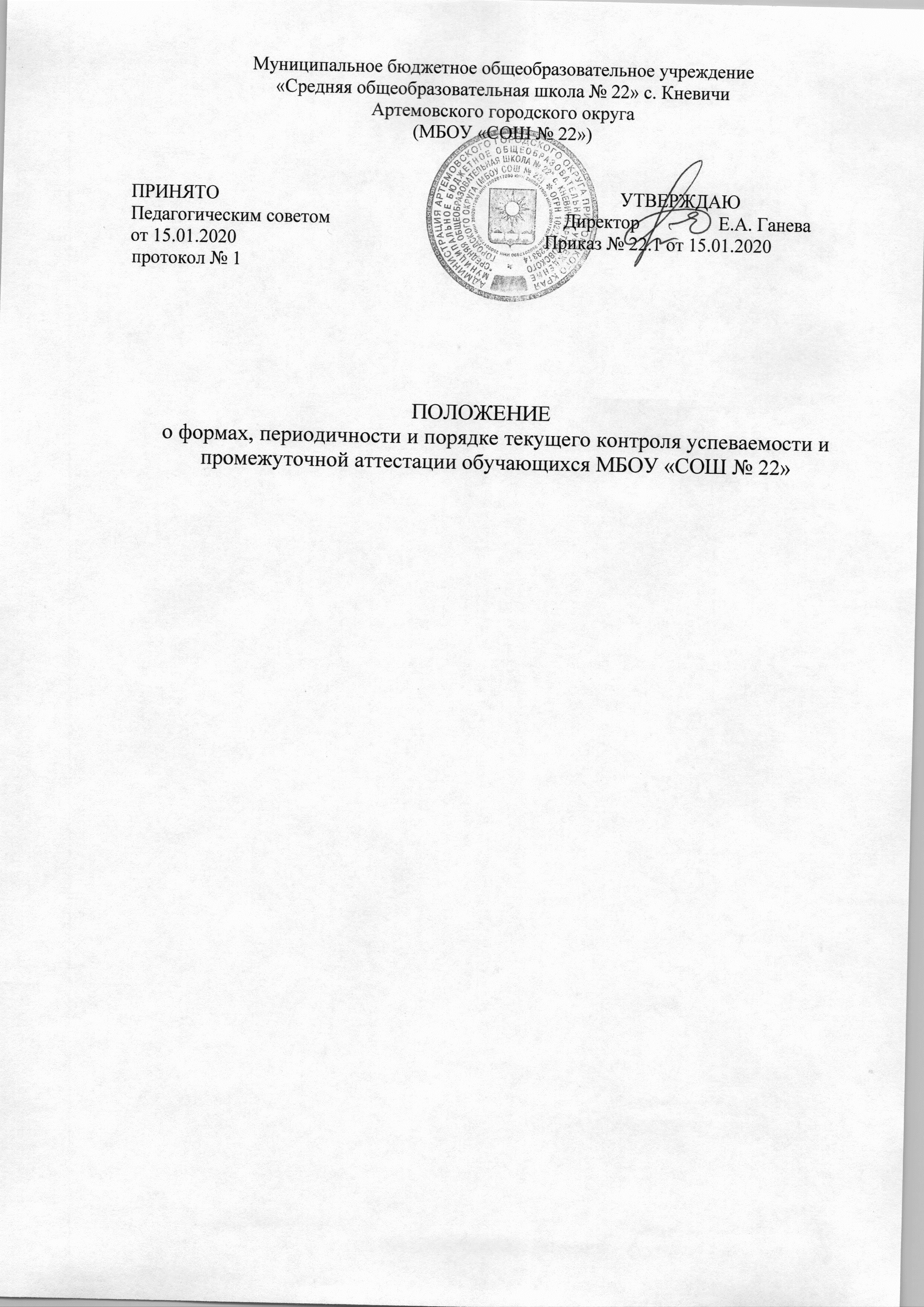 ОБЩИЕ ПОЛОЖЕНИЯ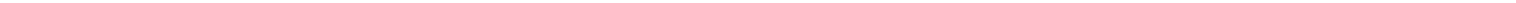 Настоящее Положение о формах, периодичности и порядке текущего контроля успеваемости, промежуточной аттестации обучающихся разработано в соответствии с:Федеральным Законом № 273-ФЗ «Об образовании в Российской Федерации»                               от 29.12.2012 ;Методическим письмом Минобразования России от 19.11.1998 № 1561/14-15 «Контроль и оценка результатов обучения в начальной школе»;Письмом Минобразования России от 25.09.2000 № 2021/11-13 «Об организации обучения в первом классе четырехлетней начальной школы»;Письмом Минобразования России от 20.04.2001 № 408/13-13 «Рекомендации по организации обучения первоклассников в адаптационный период»;Письмом Минобразования России от 30.10.2003 № 13-51-263/13 «Об оценивании и аттестации учащихся, отнесенных по состоянию здоровья к специальной медицинской группе для занятий физической культурой»;Письмом Министерства образования РФ от 21.05.2004 № 14-51-140/13 «Об обеспечении успешной адаптации ребенка при переходе со ступени начального общего образования на основную»;Приказом Минобрнауки России от 30.08.2013 № 1015 «Об утверждении Порядка организации и осуществления образовательной деятельности по основным общеобразовательным программам -  образовательным программам начального общего, основного общего и среднего общего образования»;Уставом МБОУ «СОШ №22» и регламентирует формы, периодичность и порядок проведения текущего контроля успеваемости, промежуточной аттестации обучающихся 	Освоение образовательной программы, в том числе и отдельной её части или всего объема учебного предмета, курса, дисциплины (модуля) образовательной программы, сопровождается текущим контролем успеваемости и промежуточной аттестацией обучающихся.Целями текущего контроля и промежуточной аттестации являются:установление фактического уровня теоретических знаний по предметам обязательного компонента учебного плана, их практических умений и навыков;соотнесение этого уровня с требованиями Федерального государственного образовательного стандарта;контроль выполнения учебных программ и календарно – тематического графика изучения учебных предметов.Текущий контроль успеваемости обучающихся - это систематическая проверка учебных достижений обучающихся, проводимая педагогом в ходе осуществления образовательной деятельности в соответствии с образовательной программой и с целью установления фактического уровня теоретических знаний по предметам учебного плана, практических навыков и умений, в том числе и метапредметных.Проведение текущего контроля успеваемости направлено на обеспечение выстраивания образовательного процесса максимально эффективным образом для достижения результатов освоения основных общеобразовательных программ, предусмотренных федеральными государственными стандартами начального, основного и среднего общего образования (далее ФГОС), контроля выполнения рабочих программ по учебным предметам.Периодичность текущего контроля успеваемости: поурочный, по темам, по четвертям (во 2- 9-х классах), по полугодиям (10-11-х классах).Промежуточная аттестация обучающихся - это установление уровня достижения результатов освоения учебных предметов, курсов, дисциплин (модулей), предусмотренных образовательной программой на момент окончания учебного года.Периодичность промежуточной аттестации по предметам учебного плана ежегодная во 2-11 классах и является обязательной.Успешное прохождение обучающимися промежуточной аттестации является основанием для перевода в следующий класс и допуска обучающихся 9-х и 11-х классов к государственной итоговой аттестации. Решение по данным вопросам принимается Педагогическим советом школы.Освоение обучающимися основных образовательных программ основного и среднего общего образования завершается государственной итоговой аттестацией, которая является обязательной. Формы и порядок проведения государственной итоговой аттестации устанавливаются федеральным органом исполнительной власти, осуществляющим функции по выработке государственной политики и нормативно-правовому регулированию в сфере образования.Формы, периодичность и порядок проведения текущего контроля, промежуточной аттестации обучающихся с ограниченными возможностями здоровья, находящихся на индивидуальном обучении, получающих образование в форме семейного образования, регламентируются отдельными локальными нормативными актами учреждения.СОДЕРЖАНИЕ, ФОРМЫ И ПОРЯДОК ПРОВЕДЕНИЯ ТЕКУЩЕГО КОНТРОЛЯ УСПЕВАЕМОСТИ ОБУЧАЮЩИХСЯТекущий контроль успеваемости обучающихся осуществляется педагогическим работником, реализующим соответствующую часть образовательной программы и проводится в виде текущего оценивания, осуществляемого постоянно и систематически на протяжении всего периода обучения по общеобразовательной программе (рабочей программе) учебного предмета.Текущему контролю успеваемости подлежат обучающиеся 2-11 классов школы.Результаты текущего контроля успеваемости фиксируются в виде отметки по пятибалльной шкале в классном/электронном журнале, за исключением 1-го класса, в котором в течение учебного года осуществляется безотметочное оценивание, а за курс ОРКСЭ в четвертом классе выставляется «зачтено» - «не зачтено».Во 2 – 11 классах текущий контроль успеваемости включает выставление отметок за:овладение знаниями по учебному предмету;овладение конкретным действием (умением), выявленным при самостоятельном решении обучающимися учебной задачи или учебных заданий.В ходе текущего контроля успеваемости отметка не может быть поставлена за «общую активность» или «за хорошее (плохое) поведение».Конкретные формы текущего контроля успеваемости определяются учителем с учетом контингента учащихся, содержания учебного материала и используемых им образовательных технологий.Форма текущего контроля успеваемости может планироваться учителем в рабочей программе по предмету, учебном плане.В учреждении используются следующие формы текущего контроля успеваемости:устный опрос;контрольные работы;административные контрольные работы по инициативе администрации;самостоятельные работы;тесты;проверочные работы;лабораторные работы;творческие работы (сочинение, проект и т.п.);изложение;аудирование (по иностранному языку)доклад;реферат;зачет.Конкретные формы контроля по каждому предмету устанавливаются в разделе 5 настоящего Положения.Отметка за выполненную письменную работу заносится в классный/электронный журнал до проведения, следующего по плану урока, за исключением:отметки за творческие работы по русскому языку и литературе в 5 - 9-х классах - не позднее, чем через неделю после их проведения;отметки за сочинение в 10 - 11-х классах по русскому языку и литературе  -  не  позднее, чем через 10 дней после их проведения.Текущий контроль успеваемости учащихся, находящихся на индивидуальном обучении, проводится по предметам, включенным в индивидуальный учебный план.Текущий контроль успеваемости учащихся, временно обучающихся в санаторных школах, реабилитационных медицинских учреждениях, проводится в названных учреждениях. При возвращении учащегося отметки заносятся в классный журнал.Отметка учащихся за четверть, полугодие выставляется на основе результатов текущего поурочного оценивания. Для объективной аттестации обучающихся по итогам четверти необходимо:не менее трех отметок при одночасовой недельной учебной нагрузке по предмету;не менее пяти отметок при двухчасовой недельной учебной нагрузке по предмету;не менее семи отметок при трёхчасовой недельной учебной нагрузке по предмету;не менее девяти отметок при четырёхчасовой недельной учебной нагрузке по предмету;-не менее одиннадцати отметок при пятичасовой недельной учебной нагрузке по предмету;не менее тринадцати отметок при шестичасовой недельной учебной нагрузке по предмету. Количество отметок по предметам может быть сокращено для обучающихся, пропустившим 20-50% учебного времени по независящим от них обстоятельств, на 20-50% соответственно, но не менее трёх отметок по предмету.не менее трех отметок у обучающихся, пропустивших 51-74% учебного времени, по независящих от них обстоятельствам.Решающим при выставлении оценки за четверть и полугодие являются отметки за письменные, контрольные, практические и лабораторные работы.При выставлении отметок за учебный период на основании данных электронного журнала придерживаться рекомендации округления отметки  по правилам математического округления. Отметка «5» выставляется при отсутствии неудовлетворительных отметок за контрольные работы.СОДЕРЖАНИЕ, ФОРМЫ И ПОРЯДОК ПРОВЕДЕНИЯ ПРОМЕЖУТОЧНОЙ АТТЕСТАЦИИ ОБУЧАЮЩИХСЯОсвоение общеобразовательной программы, в том числе отдельной части или всего объема учебного предмета, сопровождается промежуточной аттестацией учащихся.Ежегодная промежуточная аттестация проводится со 2 по 11 классы. К промежуточной аттестации допускаются все обучающиеся.Промежуточная аттестация проводится в формах, определенных учебным планом учреждения. Это могут быть следующие формы промежуточной аттестации обучающихся:тестирование;контрольная  работа,	в том числе диагностическая комплексная контрольная работа, диагностическая предметная контрольная работа;зачет;собеседование;защита индивидуального проекта;иные формы, установленные учебным планом учреждения.Решение о количестве предметов учебного плана, выносимых на промежуточную аттестацию, формах проведения промежуточной аттестации и предполагаемых сроках принимается Педагогическим советом учреждения по согласованию с методическими объединениями учителей- предметников и утверждаются директором школы до начала нового учебного года..График проведения промежуточной аттестации составляет заместитель директора по учебно-воспитательной работе не позднее, чем за месяц до начала проведения промежуточной аттестации.Материалы к промежуточной аттестации разрабатываются учителями-предметниками, утверждаются на методических объединениях и сдаются заместителю директора по УВР не позднее, чем за 2 недели до начала проведения промежуточной аттестации.Все четвертные, годовые отметки должны быть выставлены за 2-4 дня до окончания учебного периода.Учитель-предметник в обязательном порядке знакомит обучающихся с результатами промежуточной аттестации. Классный руководитель доводит результаты промежуточной аттестации до сведенья родителей обучающихся.Результаты промежуточной аттестации учащихся оцениваются количественно по 5- балльной шкале и фиксируются в классном журнале. Отметка за промежуточную аттестацию учитывается при выставлении годовой оценки.В случаях, предусмотренных образовательной программой, в качестве результатов промежуточной аттестации могут быть зачтены результаты участия в олимпиадах, конкурсах, конференциях, иных подобных мероприятиях.Для обучающихся по индивидуальному учебному плану, сроки и порядок проведения промежуточной аттестации определяется учебным планом.Итоги промежуточной аттестации обсуждаются на заседаниях предметных методических объединениях и Педагогическом совете школы.При пропуске обучающимися по уважительной причине более половины учебного времени, отводимого на изучение учебного предмета, курса, дисциплины, модуля обучающийся имеет право на перенос срока проведения промежуточной аттестации. Новый срок проведения промежуточной аттестации определяется школой с учётом учебного плана на основании заявления родителей (законных представителей) обучающегося.Неудовлетворительные результаты промежуточной аттестации по одному или нескольким учебным предметам общеобразовательной программы или непрохождение промежуточной аттестации при отсутствии уважительных причин признаются академической задолженностью.Обучающиеся обязаны ликвидировать академическую задолженность.Учреждение, родители (законные представители) несовершеннолетнего обучающегося, обеспечивающие получение обучающимся общего образования в форме семейного образования, обязаны создать условия учащемуся для ликвидации академической задолженности и обеспечить контроль за своевременностью ее ликвидации.Обучающиеся, имеющие академическую задолженность, вправе пройти промежуточную аттестацию по соответствующему учебному предмету не более двух раз в сроки, определенные учреждением, в пределах одного года с момента образования академической задолженности. В указанный период не включаются время болезни обучающегося.Для проведения промежуточной аттестации во второй раз учреждением создается комиссия, о чем составляется соответствующий распорядительный акт директора учреждения.В конце учебного года обучающимся (кроме учащихся 1 класса) выставляются годовые отметки. В случае несогласия обучающихся и (или) родителей (законных представителей) несовершеннолетних обучающихся с выставленной итоговой отметкой по предмету, она может быть пересмотрена. Для пересмотра на основании письменного заявления родителей (законных представителей) приказом директора учреждения создается конфликтная комиссия из трех человек, которая в присутствии обучающихся, родителей (законных представителей) несовершеннолетних обучающихся определяет соответствие выставленной отметки по предмету фактическому уровню знаний. Решение комиссии оформляется протоколом и является окончательным. Протокол хранится в личном деле обучающегося.ПЕРЕВОД ОБУЧАЮЩИХСЯ В СЛЕДУЮЩИЙ КЛАССОбучающиеся 1 – 8, 10 классов, освоившие в полном объеме общеобразовательные программы по всем предметам учебного года, переводятся в следующий класс.Обучающиеся, не прошедшие промежуточной аттестации или имеющие академическую задолженность по уважительным причинам переводятся в следующий класс «условно». Об этом составляется распорядительный акт директора учреждения.Обучающиеся обязаны ликвидировать академическую задолженность в первой четверти следующего учебного года. Ответственность за ликвидацию обучающимися академической задолженности в течение следующего учебного года возлагается на их родителей (законных представителей).Учреждение обязано создать условия обучающимся для ликвидации этой задолженности и обеспечить контроль за своевременностью ее ликвидации.Для проведения Учреждением промежуточной аттестации при ликвидации академической задолженности во второй раз создается комиссия.Обучающиеся в учреждении по общеобразовательным программам начального общего, основного общего и среднего общего образования, не ликвидировавшие в установленные сроки академическую задолженность с момента ее образования, только по усмотрению их родителей (законных представителей):оставляются на повторное обучение;переводятся на обучение по адаптированным общеобразовательным программам в соответствии с рекомендациями психолого – медико – педагогической комиссии либо на обучение по индивидуальному учебному плану.Выполнение вышеуказанных норм законодательства в учреждении регламентируется соответствующими распорядительными актами директора учреждения.Решение родителей (законных представителей) обучающихся о выборе дальнейшего маршрута обучения своих детей фиксируется в заявлении родителей (законных представителей) обучающихся, которое регистрируется в учреждении в установленном законодательством порядке.По заявлению родителей (законных представителей) несовершеннолетних учащихся возможно проведение досрочной аттестации по предметам учебного года и перевода в следующий класс.Для проведения досрочной аттестации приказом директора учреждения создаются предметные комиссии из трех человек, которые проводят досрочную аттестацию учащегося по учебным предметам. По результатам досрочной аттестации предметная комиссия составляет протокол. Протокол хранится в личном деле учащегося.Учащийся досрочно переводится в следующий класс на основании решения Педагогического совета учреждения.Перевод учащихся в следующий класс производится по решению Педагогического совета учреждения.За успехи в учении по итогам учебного года учащиеся 2 – 11 классов могут быть награждены Похвальным листом, грамотой администрации учреждения, поощрены благодарностью администрации учреждения.КРИТЕРИИ И НОРМЫ ОЦЕНОЧНОЙ ДЕЯТЕЛЬНОСТИКритерии и нормы оценочной деятельности вводятся с целью обеспечения в школе объективной оценки знаний каждого обучающегося в соответствии с требованиями ФГОС общего образования и ФкГОС  по учебному плану и определения единых требований к оцениванию обучающихся по различным предметам при получении общего образования.Под оценкой понимается определение качества достигнутых школьником результатов обучения. Нормы оценок по предметам представляют собой набор требований к различным видам деятельности по предметам учебного плана школы.Учебный предмет «Основы религиозной культуры и светской этики» – 4 классы, оценивается «зачтено» - «не зачтено».Нормы оценок при получении начального общего образованияНормы оценок при получении начального общего образования («Начальная школа 21 века»)МатематикаЗнания, умения и навыки учащихся по математике оцениваются по результатам устного опроса, текущих и итоговых письменных работ. Содержание материала, усвоение которого проверяется и оценивается, определяется программой по математике для четырехлетней начальной школы. С помощью итоговых контрольных работ за год проверяется усвоение основных наиболее существенных вопросов программного материала каждого года обучения.При проверке выявляются не только осознанность знаний и сформированности навыков, но и умения применять их к решению учебных и практических задач.Текущий контроль по математике можно осуществлять как в письменной, так и в устной форме. Письменные работы для текущего контроля рекомендуется проводить не реже одного раза в неделю в форме самостоятельной работы или математического диктанта. Желательно, чтобы работы для текущего контроля состояли из нескольких однотипных заданий, с помощью которых осуществляется всесторонняя проверка только одного определенного умения (например, умения сравнивать натуральные числа, умения находить площадь прямоугольника и др.).Тематический контроль по математике в начальной школе проводится в основном в письменной форме. Для тематических проверок выбираются узловые вопросы программы: приемы устных вычислений, действия с многозначными числами, измерение величин и др.Итоговый контроль по математике проводится в форме контрольных работ комбинированного характера (они содержат арифметические задачи, примеры, задания геометрического характера и др.). В этих работах сначала отдельно оценивается выполнение задач, примеров, заданий геометрического характера, а затем выводится итоговая отметка за всю работу.Характеристика цифровой оценки (отметки)«5» (отлично) – уровень выполнения требований значительно выше удовлетворительного: отсутствие ошибок как по текущему, так и по предыдущему учебному материалу; не более одного недочета; логичность и полнота изложения.«4» (хорошо) – уровень выполнения требований значительно выше удовлетворительного: использование дополнительного материала, полнота и логичность раскрытия вопроса; самостоятельность суждений, отражение своего отношения к предмету обсуждения; наличие одной ошибки или трех – четырех недочетов по текущему материалу, дватри недочета по пройденному материалу; незначительные нарушения логики изложения материала; использование нерациональных приемов решения учебной задачи; отдельные неточности в изложении материала.«3» (удовлетворительно) – достаточный минимальный уровень выполнения требований, предъявляемых к конкретной работе, две – три ошибки или пять – шесть недочетов по текущему учебному материалу; одна ошибка или два – три недочета по пройденному учебному материалу; отдельные нарушения логики изложения материала; неполнота раскрытия вопроса.«2» (плохо) – уровень выполнения требований ниже удовлетворительного: наличие многочисленных ошибок как по текущему, так и по пройденному материалу; нарушение логики, неполнота, нераскрытость обсуждаемого вопроса, отсутствие аргументации либо ошибочность ее основных положений.Ошибки:незнание или неправильное применение свойств, правил, алгоритмов, существующих зависимостей, лежащих в основе выполнения задания или используемых в ходе его выполнения;неправильный выбор действий операция;неверные вычисления в случаях, когда цель задания – проверка вычислительных умений и навыков;пропуск части математических выкладок, действий, операций, существенно влияющих на получение правильного ответа;несоответствие пояснительного текста, ответа задания, наименования величин выполненным действиям и полученным результатам;несоответствие выполненных измерений и геометрических построений заданным параметрам.Недочеты:неправильное списывание данных (чисел, знаков, обозначений, величин);ошибки в записях математических терминов, символов при оформлении математических выкладок;неверные вычисления в случае, когда цель задания не связана с проверкой вычислительных умений и навыков;наличие записи действий, которые не нужны для получения результата;отсутствие ответа к заданию или ошибка в записи ответа.Литературное чтениеПоказатели обученности, которые подлежат проверке и оцениванию:Навык чтенияОценка выразительностиУмение работать с книгойПроверка уровня начитанности и читательских уменийОценка навыков чтения (темп, способ, правильность, понимание)1классВ 1 классе используются только словесные фразы: «читаешь хорошо»; «читаешь хорошо,но есть ошибки»; «читаешь пока медленно и с ошибками, поэтому надо больше читать». Оценка«читаешь хорошо» – ученик читает целыми словами, слова из более чем трех слогов читает по слогам, отчетливо произносит звуки и слова, соблюдает ударение в словах, не допускает ошибок, темп чтения – 25-30 слов в минуту.Оценка «читаешь хорошо, но есть ошибки» – ученик читает целыми словами и слогами, отчетливо произносит звуки и слова, но допускает 1-2 ошибки, темп чтения – 20-25 слов в минуту.Оценка «читаешь пока медленно и с ошибками...» – ученик читает по слогам, допускает более трех ошибок, темп чтения – 15-20 слов в минуту или ниже.классОтметка «5» – ученик читает целыми словами, отчетливо произносит читаемые слова; темп чтения – не менее 50 слов в минуту, соблюдает правильную интонацию в зависимости от знака препинания, дает полные ответы на вопросы по содержанию прочитанного текста.Отметка «4» – ученик читает более 40 слов в минуту целыми словами, соблюдает нужную интонацию и паузы, верно передает содержание прочитанного (частично при помощи вопросов учителя), не допускает грубых речевых ошибок.Отметка «3» – ученик правильно читает по слогам со скоростью менее 40 слов в минуту; передает содержание прочитанного с помощью вопросов учителя.Отметка «2» – ученик не выполняет требований, установленных для отметки «3».классОтметка «5» – ученик читает целыми словами, со скоростью 60 и более слов р минуту вслух и более 80 слов в минуту молча, с правильной интонацией; умеет подробно и кратко передавать содержание прочитанного и высказывать о нем собственное обоснованное суждение.Отметка «4» – ученик читает текст вслух целыми словами, со скоростью не меньше 55 слов в минуту, интонационно правильно; умеет передать содержание прочитанного; темп чтения молча не меньше 70 слов в минуту.Отметка «3» – ученик читает целыми словами со скоростью не менее 45 слов в минуту, в отдельных случаях переходит на слоговое чтение; делает не более пяти ошибок; в ответах на вопросы по тексту допускает 1-2 ошибки; темп чтения молча не меньше 60 слов в минуту.Отметка «2» – ученик не выполняет требований, отвечающих отметке «3».классОтметка «5» - ученик читает целыми словами со скоростью не меньше 90 слов в минуту вслух и больше 110 слов молча; умеет формулировать главную мысль прочитано, сопоставить факты и сделать выводы; может составить рассказ о герое по плану, выбрав для этого необходимые части прочитанного текста.Отметка «4» - ученик читает целыми словами со скоростью не меньше 70 слов в минуту вслух и больше 90 слов молча; при формулировке основной мысли произведения прибегает к помощи учителя; может составить рассказ о герое; понимает главную мысль; умеет высказывать свое мнение о прочитанном.Отметка «3» - ученик читает целыми словами со скоростью не меньше 60 слов в минуту вслух и не меньше 80 слов молча; определяет основную мысль произведения с помощью учителя; затрудняется в кратком пересказе прочитанного; рассказ о герое составляет по плану, предло-женному учителем; понимает содержание произведения, и может ответить на вопросы (иногда с помощью учителя).Отметка «2» – ученик не выполняет требований, отвечающих отметке «3».Оценка выразительностиВыразительность чтения во всех классах проверяется по подготовленному тексту. Контроль может быть текущим (при проверке домашнего задания), периодическим (проверка при изучении отдельных произведений овладения интонационным рисунком, темпом, логическим ударением, паузами). Итоговый контроль следует проводить 1-2 раза в год как конкурс выразительного чтения подготовленного произведения по тексту или наизусть. Это может быть абзац или отрывок из произведения.Отметка «5» – ученик читает четко, соблюдает смысловые паузы, выделяет логические ударения, выражает свое отношение к читаемому; темп чтения и интонационный рисунок соответствуют содержанию произведенииОтметка «4» – ученик читает четко, соблюдает смысловые паузы, выделяет логические ударения, но не выражает собственного отношения к читаемому; интонационный рисунок нарушен.Отметка «3» – ученик читает тихо, выделяет смысловые паузы и логические ударения, но темп и тон чтения не соответствуют содержанию произведения.Отметка «2» – ученик не выполняет требования, предъявляемые к отметке «3».Умение работать с книгойОбучение младших школьников работе с детской книгой является важным элементом программы по литературному чтению и требованием государственного стандарта. В обязательном минимуме, в частности, названы следующие составляющие этой работы:иллюстрация в книге и ее роль в понимании произведения;связь произведений литературы с другими видами искусств;умение работать с книгой: различать тип книги, пользоваться выходными данными (автор, заглавие, подзаголовок и др.), оглавлением, предисловием, послесловием, аннотацией для самостоятельного выбора и чтения книг.В «Требованиях к уровню подготовки оканчивающих начальную школу» указывается:«...использовать приобретенные знания и умения в практической деятельности и повседневной жизни для:самостоятельного чтения книг;высказывания оценочных суждений о прочитанном произведении;самостоятельного выбора и определения содержания книги по ее элементам;работы с разными источниками информации (словарями, справочниками, в том числе на электронных носителях)».По результатам текущих и итоговых работ учитель может, выявив сформированность читательской самостоятельности и читательских умений, скорректировать работу с детской книгой так, чтобы повысить уровень подготовки начинающего читателя.Проверка уровня начитанности и читательских уменийДля индивидуализации проверки и оценки текущие и контрольные работы даны в трех вариантах, различающихся тремя уровнями сложности. Первый вариант заданий соответствует обязательному минимуму содержания программы и, следовательно, первому уровню подготовки. Второй и третий варианты включают задания повышенной сложности и соответствуют второму и третьему уровням подготовки.Работы с заданиями приблизительно одинаковой сложности можно оценивать по сумме верных ответов:«5» – если все задания выполнены верно;«4» – если выполнено не менее 3/4 всех заданий;«3» – если выполнено не менее 1/2 всех заданий;«2» – если выполнено менее 1/2 всех заданий.Каждый вариант контрольной работы состоит из основных заданий и дополнительных (обозначены *). Дополнительные задания выполняются по желанию и оцениваются отдельной отметкой. Исправления и оформление работы не учитываются при выставлении отметки за знания.Русский языкОсобенности контроля тесно связаны с построением курса русского языка. Основные принципы отбора содержания и его методического построения:Принцип «блокового» контроля – все письменные работы по русскому языку рекомендуется проводить по блокам.Принцип дифференциации.Принцип выбора – наличие в контрольных работах дополнительных заданий ставит ученика в ситуацию выбора: получить или не получить дополнительную оценку, попробовав свои силы при выполнении нестандартных творческих заданий.Контроль над уровнем достижений учащихся по русскому языку проводятся в форме письменных работ:текущих и итоговых контрольных работ,тестирование,диктантов,орфографических заданий,контрольных списываний,словарных диктантов,изложений,самостоятельных работ,комплексных итоговых контрольных работ. Текущие и итоговые контрольные работыТекущие и итоговые контрольные работы составлены в двух вариантах, которые соответствуют базовому и повышенному уровням достижения планируемых результатов по русскому языку. В первом варианте представлены задания базового уровня, во втором - задания повышенного уровня. Каждый вариант контрольной работы состоит из пяти заданий, выполнение которых оценивается по пятибалльной системе. К каждому варианту дано шестоедополнительное задание, которое составлено на материале ознакомительной части учебника. Шестое дополнительное задание выполняется по желанию ученика. Если ученик справился с этим заданием, ему выставляется дополнительная положительная отметка. Если ученик не справился с дополнительным заданием, отметку выставлять не нужно.При оценке контрольной работы учитывается в первую очередь правильность её выполнения. Исправления, которые сделал ученик, не влияют на отметку. Учитывается только последняя поправка. Оформление работы также не должно влиять на отметку.За выполнение контрольной работы ставятся следующие отметки:«5» – за безошибочное выполнение всех заданий;«4» – если ученик выполнил правильно не менее ¾ всех заданий.«3» – если ученик выполнил не менее ½ заданий;«2» – если ученик не справился с большинством заданий. ТестированиеТесты проводятся как отдельные контрольные работы или как вариант текущих диктантов и текущих контрольных работ. Этот вид контроля вводится только со второго полугодия 2 класса.Все тесты составлены в двух вариантах, одинаковых по сложности. На проведение теста отводится один урок.Задание считается выполненным правильно, если ученик поставил крестик рядом со всеми верными ответами (одним, двумя или тремя). За правильно выполненное задание теста выставляется 1 балл (если ученик нашёл и отметил все правильные ответы). Если ребёнок отметил не все правильные ответы, то задание считается не выполненным и за него выставляется 0 баллов. Ученик также получает 0 баллов, если, найдя все верные ответы, он пометил один или несколько неверных.Отметки за выполнение теста:«5» – если ученик набрал 13-14 баллов;«4» – если ученик набрал 10-12 баллов;«3» – если ученик набрал 7-9 баллов;«2» – если ученик набрал менее 7 (от 0 до 6) баллов. ДиктантТексты диктантов преимущественно средней сложности и рассчитаны на выполнение всеми учащимися. После диктанта учащиеся работают над орфографическим заданием, представленным в двух равных по сложности вариантах. За успешное выполнение этого задания выставляется отдельная отметка. Ошибки, допущенные при выполнении орфографического задания, не влияют на отметку за диктант, а отметка за задание не зависит от отметки за диктант. Учитель не исправляет ошибки, а лишь подчёркивает слова, в которых они встретились.Это даёт возможность детям самостоятельно найти и исправить допущенные ошибки, качественно выполнить работу над ошибками.За диктант выставляется одна отметка:«5» – если в диктанте нет ошибок;«4» – если допущено не более 2-х ошибок;«3» – если допущено не более 4-х ошибок;«2» – если допущено 5 и более ошибок.Учитывая допущенные в диктанте ошибки, учитель должен иметь в виду:повторная ошибка в одном и том же слове считается за одну ошибку;ошибки на одно и то же правило, допущенные в разных словах, считаются за 2 ошибки.Ошибкой считается:нарушение орфографических правил при написания слов, включая ошибки на пропуск, перестановку, замену и вставку лишних букв в словах;неправильное написание слов, не регулируемых правилами (слова с непроверяемым написанием), круг которых очерчен программой каждого класса;отсутствие знаков препинания, изученных на данный момент в соответствии с программой; отсутствие точки в конце предложения не считается за ошибку, если следующее предложение написано с большой буквы.Орфографическое задание оценивается так:«5» – за полностью выполненное задание без ошибок;«4» – за полностью выполненное задание при 1 ошибке;«3» – за не полностью выполненное задание или за полностью выполненное, но при 2-х ошибках;«2» – за невыполненное задание.За исправление ошибок отметка за диктант и за задание не снижается. Аккуратность выполнения, каллиграфический навык оцениваются отдельной отметкой – за общее впечатление от работы.Контрольное списываниеСписывание представлено в двух вариантах, которые соответствуют двум уровням сложности.1 вариант предусмотрен для учеников со слабой и средней успеваемостью, 2 вариант – для хорошо успевающих учеников.Оценивание списывания:«5» – за безукоризненно выполненную работу, в которой нет исправлений;«4» – за работу, в которой 1 – 2 исправления или 1 ошибка; «3» – за работу, в которой 2 – 3 ошибки; «2» – за работу, в которой 4 ошибки и более.Словарный диктантКоличество слов в словарном диктанте не должно превышать: во 2 классе – 10 слов, в 3 классе – 12 слов, в 4 классе – 15 слов.Оценивание словарного диктанта:«5» – за работу без ошибок;«4» – за работу, в которой 1 ошибка;«3» – за работу, в которой 2 ошибки;«2» – за работу, в которой 3 – 5 ошибок. ИзложениеИзложения вводятся только со второго полугодия 3 класса в форме текущего контроля. Изложение оценивается одной отметкой – только за содержание. Грамотность проверяется, но не оценивается, так как на начальном этапе формирования навыка связной письменной речи очень важно, чтобы дети сосредоточили всё своё внимание на передаче содержания текста и его речевом оформлении.В изложении оцениваются:полнота и точность передачи содержания (полностью, без искажений, без пропусков важных событий, главной части);построение текста (ход изложения, расположение частей, выделение абзацев);построение предложений, соблюдение порядка слов; лексика текста (употребление слов в свойственном им значении).Изложение оценивается по пятибалльной системе:Отметка «5»:правильно и последовательно (без пропусков существенных моментов) воспроизведено содержание авторского текста;нет фактических ошибок;правильно построены предложения и употреблены слова (допускается не более одной речевой неточности).Отметка «4»:содержано передано правильно и достаточно точно;в построении предложений и употреблении слов нет существенных недостатков;  имеются незначительные нарушения последовательности изложения мыслей;  имеются отдельные фактические и речевые неточности (допускается не болеетрёх речевых недочётов в содержании и построении текста) Отметка «3»:допущено существенное отклонение от авторского текста;допущены нарушения в последовательности изложения мыслей;есть недочёты в построении предложений и употреблении слов (допускается не более 5 речевых недочётов в содержании и построении текста).Отметка «2»:допущено существенное искажение авторского текста (опущены важные события, отсутствует главная часть);много фактических неточностей;нарушена последовательность изложения мыслей;имеет место употребление слов в свойственном им значении;допущено более 6 речевых недочётов и ошибок в содержании и построениитекста.Самостоятельная работаНачиная с третьего класса вводятся творческие самостоятельные работы. Онисоставлены в двух вариантах, которые различаются объёмом и способом выполнения заданий. Подходы к оцениванию самостоятельных работ и изложений сходны: учитель оценивает одной отметкой (по пятибалльной системе) только объём и правильность выполнения задания, орфографические ошибки исправляются, но при выставлении отметка не учитывается.Комплексная итоговая контрольная работа.Комплексные итоговые контрольные работы состоят из 16 заданий, различающихся по содержанию, типу и уровню сложности.За каждое выполненное задание ученик получает 1 или 2 балла. Выставляется отдельная отметка за выполнение базовых заданий:«5» – если ученик набрал 15 – 16 баллов; «4» – если ученикнабрал 12 – 14 баллов; «3» – если ученик набрал 8 – 11 баллов;«2» – если ученик набрал менее 8 баллов.Задания повышенного уровня сложности (помеченные звёздочкой) оцениваются дополнительной положительной отметкой только в том случае, если ученик набрал не менее 5 баллов.Окружающий мирКонтроль и оценка знаний в 1 классе:контрольные работы в первом полугодии не проводятся;оценка самостоятельных работ проводится только словесно;положительно оценивается любая удача ученика;используется любая учебная ситуация, чтобы развивать самоконтроль и самооценку ученика (рубрика «Проверь себя»).Для проверки уровня усвоений знаний могут быть проведены самостоятельные  работы в конце третьей четверти и в конце года.Контроль и оценка во 2 – 4 классахДля контроля и оценки знаний и умений по окружающему миру используется все виды контроля: текущий, тематический, итоговый (индивидуальная и фронтальная устные проверки, различные письменные работы, которые не требуют развернутого ответа с большой затратой времени, а так же самостоятельные практические работы с картами, приборами, моделями, лабораторным оборудованием).Тематический контрольУченику предоставляется возможность переделать, дополнить работу, исправить отметку. При тематическом контроле ученик получает возможность улучшить итоговую отметку за четверть.Итоговый контрольОсновная цель контроля – проверка знания фактов учебного материала, умения детей делать простейшие выводы, высказывать обобщенные суждения, приводить примеры из дополнительных источников, применять комплексные знания.Итоговый контроль проводится четыре раза в год, в конце каждой четверти.Со второго класса используются различные методы и формы организации опроса: устный, письменный (самостоятельные и контрольные работы), а также опрос тестового характера. Фронтальный опрос проводится как беседа, в котором участвуют обучающиеся всего класса. Учитель подготавливает серию вопросов по конкретной теме курса, на которые обучающиеся дают конкретные обоснованные ответы.Индивидуальный устный опрос также имеет свои специфические особенности. Можно выделить индивидуального формы опроса: рассказ – описание и рассказ – рассуждение.При оценке рассказа – описания учитывается полнота раскрытия вопроса, выделение наиболее существенных признаков объекта, логичность изложения, передача своего отношения к описываемому предмету. Положительной оценке заслуживает желание ученика отступить от текста учебника, не повторять дословно, а высказывать мысль своими словами, привести собственные примеры из жизненного опыта. Особо отмечается использование дополнительной литературы и иллюстрированного материала, самостоятельно выполненных рисунков и схемРассказ – рассуждение проверяет умение обучающегося самостоятельно обобщить полученные знания, правильно установить причинно следственные, пространственные и временные связи, использовать приобретенные знания в нестандартной ситуации с применением схем, таблиц, диаграмм. Это вид опроса очень важен для проверки уровня развития школьника, сформированности логического мышления, воображения, связной речи – рассуждения.Ошибки:неправильное определение понятия, замена существенной характеристики понятия несущественной;нарушение последовательности в описании объекта (явления) в тех случаях, когда она является существенной;неправильное раскрытие (в рассказе - рассуждении) причины, закономерности, условия протекания того или иного изученного явления;ошибки в сравнении объектов, их классификации на группы по существенным признакам;незнание фактического материала, неумение провести самостоятельные примеры, подтверждающие высказанное суждение;отсутствие умения выполнять рисунок, схему, неправильное заполнение таблицы; неумение подтвердить свой ответ схемой, рисунком, иллюстративным материалом;ошибки при постановке опыта, приводящие к неправильному результату;неумение ориентироваться на карте и плане, затруднения в правильном показе изученных объектов (природоведческих и исторических);монотонность чтения, отсутствие средства выразительности. Недочеты:преобладание при описании объекта несущественных его признаков;неточности при выполнении рисунков, схем, таблиц, не влияющих отрицательно на результат работы; отсутствие обозначений и подписей;отдельные нарушения последовательности операций при проведении опыта, не приводящие к неправильному результату.Оценка «5» («отлично») – уровень выполнения требований значительно выше удовлетворительного: отсутствие ошибок как по текущему, так и по предыдущему учебному материалу; не более одного недочета; логичность и полнота изложения. Осознанно и логично излагает учебный материал, используя свои наблюдения в природе, устанавливает связи между объектами и явлениями природы (в пределах программы), правильно выполняет практические работы и дает полные ответы на все поставленные вопросы.Оценка «4» («хорошо») – уровень выполнения требований выше удовлетворительного: использование дополнительного материала, полнота и логичность раскрытия вопроса; самостоятельность суждений, отражение своего отношения; к предмету обсуждения. Наличие 2- 3 ошибок или 4 - 6 недочетов по текущему учебному материалу; не более 2 ошибок или 4 недочетов по пройденному материалу; незначительные нарушения логики изложения мате- риала; использование нерациональных приемов решения учебной задачи; отдельные неточности в изложении материала; допускает отдельные неточности в выполнении отдельных практических работ. Все эти недочеты ученик легко исправляет сам при указании на них учителем.Оценка «3» («удовлетворительно») – достаточный минимальный уровень выполнения требований, предъявляемых к конкретной работе; не более 4-6 ошибок или 10 недочетов по текущему учебному материалу; не более 3-5 ошибок или не более 8 недочетов по пройденномуучебному материалу; отдельные нарушения логики изложения материала; неполнота раскрытия вопроса. Умеет использовать результаты своих наблюдений в природе, затрудняется устанавливать предусмотренные программой связи между объектами и явлениями природы, в выполнении практических работ, но может исправить перечисленные недочеты с помощью учителя.Оценка «2» («плохо») – уровень выполнения требований ниже удовлетворительного: наличие более 6 ошибок или 10 недочетов по текущему материалу; более 5 ошибок или более 8 недочетов по пройденному материалу; нарушение логики, неполнота, нераскрытость обсуждаемого вопроса, отсутствие аргументации либо ошибочность ее основных положений; не выполнение практических работ даже с помощью учителя.ТехнологияОценка результатов предметно-творческой деятельности учащихся при освоении курса«Технология» носит накопительный характер и осуществляется в ходе стартовых, текущих итоговых проверок.Оценка результатов в предметно-творческой деятельности учащихся.Оценка носит сквозной (накопительный) характер и осуществляется в ходе текущих и тематических проверок в течение всех четырех лет обучения в начальной школе. Текущему контролю подвергаются знания и умения, которые являются составной частью комплексных знаний и умений по обработке материалов, изготовлению конструкций макетов и моделей. Особое внимание уделяется работам, для изготовления которых были использованы чертежные инструменты, поскольку умения владеть ими в курсе технологии в начальной школе являются основными и базовыми для большинства видов художественно-творческой деятельности. Критерии оценки качественных результатов выполнения заданий: полнота и правильность ответа,	соответствие	изготовленной	детали	изделия	или	всего	изделия	заданным характеристикам, аккуратность сборки деталей, общая эстетика изделия – его композиционное и цветовое решение, внесение творческих элементов в конструкцию или технологию изготовления изделия.В заданиях проектного характера внимание обращается на умения принимать поставленную задачу, искать и отбирать необходимую информацию, находить решение возникающих конструкторско-технологических проблем, изготовлять изделие по заданным параметрам и оформлять сообщение. Отмечать активность, инициативность, коммуникабельность учащихся, умения выполнять свою роль в группе, вносить предложения для выполнения практической части задания, защищать проект.Итоговая оценка по технологии проводится в соответствии с требованиями ФГОС НОО. Для итоговой аттестации каждый ученик в течение четырех лет обучения создает свой «Портфель достижений», куда собирает зачтенные результаты текущего контроля, представленные в виде изделий или их фотографий, краткие описания или отчеты о выполненных проектах, грамоты, благодарности и т.п.Для отслеживания результатов предусматриваются в следующие формы контроля:Стартовый, позволяющий определить исходный уровень развития учащихся.Текущий:прогностический, то есть проигрывание всех операций учебного действия до начала его реального выполнения;пооперационный, то есть, контроль за правильностью, полнотой и последовательностью выполнения операций, входящих в состав действия;рефлексивный, контроль, обращенный на ориентировочную основу, «план» действия и опирающийся на понимание принципов его построения;контроль по результату, который проводится после осуществления учебногодействия методом сравнения фактических результатов или выполненных операций с образцом.Итоговый контроль в формахтестирование,практические работы,творческие работы учащихся.Самооценка и самоконтроль определение учеником границ своего «знания – незнания», своих потенциальных возможностей, а также осознание тех проблем, которые ещё предстоит решить в ходе осуществления деятельности.Оценка деятельности учащихся осуществляется в конце каждого урока. Работы оцениваются по следующим критериям:качество выполнения изучаемых на уроке приемов, операций и работы в целом;степень самостоятельности;уровень творческой деятельности (репродуктивный, частично продуктивный, продуктивный), найденные продуктивные технические и технологические решения.Предпочтение отдаётся качественной оценке деятельности каждого ребенка на уроке, его творческим находкам в процессе наблюдений, размышлений и самореализации.Отметка «5» («отлично») – уровень выполнения требований значительно выше удовлетворительного: отсутствие ошибок как по текущему, так и по предыдущему учебному материалу; не более одного недочета; логичность и полнота изложения, безошибочное и аккуратное выполнение изделия при соблюдении правил безопасности работы с инструментами. Отметка «4» («хорошо») – уровень выполнения требований выше удовлетворительного: использование	дополнительного	материала,	полнота	и	логичность	раскрытия	вопроса; самостоятельность суждений, отражение своего отношения; к предмету обсуждения. Наличие 2- 3 ошибок или 4-6 недочетов по текущему учебному материалу; не более 2 ошибок или 4 недочетов по пройденному материалу; незначительные нарушения логики изложения мате- риала; использование нерациональных приемов решения учебной задачи; отдельные неточностив изложении материала; допускается исправление без нарушения конструкции изделия.Отметка «3» («удовлетворительно») – достаточный минимальный уровень выполнения требований, предъявляемых к конкретной работе; не более 4-6 ошибок или 10 недочетов по текущему учебному материалу; не более 3-5 ошибок или не более 8 недочетов по пройденному учебному материалу; отдельные нарушения логики изложения материала; неполнота раскрытия вопроса; изделие выполнено недостаточно аккуратно, но без нарушений в конструкции.Если изделие имеет нарушение конструкции, не отвечающее его назначению, не оценивается, оно подлежит исправлению, переделке.России)Нормы оценок при получении начального общего образования (ШколаРусский языкКонтроль за уровнем достижений учащихся по родному языку проводятся в формеписьменных работ: диктантов, грамматических заданий, контрольных списывании, изложений, тестовых заданий.Диктант служит средством проверки орфографических и пунктуационных умений и навыков.Грамматический разбор есть средство проверки степени понимания учащимися изучаемых грамматических явлений, умения производить простейший языковой анализ слов и предложений.Контрольное списывание, как и диктат, - способ проверки усвоенных орфографических и пунктуационных правил, сформированности умений и навыков. Здесь также проверяется умение списывать с печатного текста, обнаруживать орфограммы, находить границы предложения, устанавливать части текста, выписывать ту или иную часть текста.Изложение (обучающее) проверяет, как идет формирование навыка письменной речи; умения понимать и передавать основное содержание текста без пропусков существенных моментов; умение организовать письменный пересказ, соблюдая правила родного языка.Тестовые задания - динамичная форма проверки, направленная на установление уровня сформированности умения использовать свои знания в нестандартных учебных ситуациях.«5» («отлично») - уровень выполнения требований значительно выше удовлетворительного: отсутствие ошибок как по текущему, так и по предыдущему учебному материалу; не более одного недочета; логичность и полнота изложения.«4» («хорошо») - уровень выполнения требований выше удовлетворительного: использование дополнительного материала, полнота и логичность раскрытия вопроса;самостоятельность суждений, отражение своего отношения; к предмету обсуждения. Наличие 2- 3 ошибок или 4 - 6 недочетов по текущему учебному материалу; не более 2 ошибок или 4 недочетов по пройденному материалу; незначительные нарушения логики изложения мате- риала; использование нерациональных приемов решения учебной задачи; отдельные неточности в изложении материала;«3» («удовлетворительно») - достаточный минимальный уровень выполнения требований, предъявляемых к конкретной работе; не более 4—6 ошибок или 10 недочетов потекущему учебному материалу; не более 3-5 ошибок или не более 8 недочетов по пройденному учебному материалу; отдельные нарушения логики изложения материала; неполнота раскрытия вопроса;«2» («плохо») - уровень выполнения требований ниже удовлетворительного: наличие более 6 ошибок или 10 недочетов по текущему материалу; более 5 ошибок или более 8 недочетов по пройденному материалу; нарушение логики, неполнота, нераскрытость обсуждаемого вопроса, отсутствие аргументации либо ошибочность ее основных положений.Классификация ошибок и недочетов, влияющих на снижение оценкиОшибки:нарушение правил написания слов, включая грубые случаи пропуска, перестановки, замены и вставки лишних букв в словах;неправильное написание слов, не регулируемых правилами, круг которых очерчен программой каждого класса (слова с непроверяемыми написаниями);отсутствие изученных знаков препинания в тексте (в конце предложения и заглавной буквы в начале предложения);наличие ошибок на изученные правила по орфографии;существенные отступления от авторского текста при написании изложения, искажающие смысл произведения;отсутствие главной части изложения, пропуск важных событий, отраженных в авторском тексте;употребление слов в несвойственном им значении (в изложении).Недочеты:отсутствие знаков препинания в конце предложения, если следующее предложение написано с большой буквы;отсутствие «красной» строки;неправильное написание одного слова (при наличии в работе нескольких таких слов) на одно и то же правило;незначительные нарушения логики событий авторского текста при написании изложения.Снижение отметки за общее впечатление от работы допускается в случаях, указанныхвыше.При оценке изложения необходимо обратить внимание на полноту передачи основногосодержания текста, на наличие пропусков существенных моментов в тексте, на искажения при передаче авторского замысла, на отсутствие главной части повествования.Нормы оценок за контрольные работы по русскому языку соответствуют общим требованиям, указанным в данном документе.Особенности организации контроля по русскому языкуТексты диктантов подбираются средней трудности с расчетом на возможность их выполнения всеми детьми. Каждый текст включает достаточное количество изученных орфограмм (примерно 60% от общего числа всех слов диктанта). Текст не должен иметь слова на не изученные к данному моменту правила или такие слова заранее выписываются на доске. Нецелесообразно включать в диктанты и слова, правописание которых находится на стадии изучения.В качестве диктанта предлагаются связные тексты - либо авторские, адаптированные к возможностям детей, либо составленные учителем, тематика текста должна быть близкой и интересной детям: о природе, дружбе, жизни детей, родной стране, путешествиях и т.п.Предложения должны быть просты по структуре, различны по цели высказывания и состоять из 2—8 слов с включением синтаксических категорий, которые изучаются в начальной школе(однородные члены предложения).Для проверки выполнения грамматических разборов используются контрольные работы, в содержание которых вводится не более 2 видов грамматического разбора.Хорошо успевающим учащимся целесообразно предложить дополнительное задание повышенной трудности, требующее языкового развития, смекалки и эрудиции.Для контрольных списывании предлагаются связные тексты с пропущенными знаками препинания. Для изложений предлагаются тексты повествовательного характера с четкойсюжетной линией. Постепенно можно использовать тексты с несложными описаниями - пейзажа, портрета и т.п.ЧтениеВ начальной школе проверяются следующие умения и навыки, связанные с читательской деятельностью: навык осознанного чтения в определенном темпе (вслух и про себя); умения выразительно читать и пересказывать текст, учить наизусть стихотворение, прозаическое произведение.При проверке умения пересказывать текст произведения особое внимание уделяется правильности передачи основного содержания текста, последовательности и полноте развития сюжета, выразительности при характеристике образов.Кроме техники чтения учитель контролирует и собственно читательскую деятельность школьника: умение ориентироваться в книге знание литературных произведений, их жанров и особенностей, знание имен детских писателей и поэтов и их жанровые приоритеты (писал сказки, стихи о природе и т.п.).Чтение и читательская деятельность в разных классах начальной школы имеет специфические особенности. Если в первом классе чтение выступает объектом усвоения (осваиваются способы чтения, ведется работа над пониманием прочитанных слов, предложений и небольших текстов), то во вторых - четвертых классах чтение постепенно становится обще учебным умением. Одним из показателей этого является изменение соотношения чтения про себя и вслух. Кроме этого, в первом классе основное учебное время занимает чтение вслух, тогда как по мере овладения навыками быстрого осознанного чтения увеличивается доля чтения про себя (от 10-15% в первом классе до 80—85% в четвертом классе).Учитывая особенности уровня сформированность навыка чтения школьников, учитель ставит конкретные задачи контролирующей деятельности:в первом классе проверяется сформированность слогового способа чтения, осознание общего смысла читаемого текста при темпе чтения не менее 25—30 слов в минуту (на конец года); понимание значения отдельных слов и предложений;во втором классе проверяется сформированность умения читать целыми словами и словосочетаниями;осознание общего смысла и содержания прочитанного текста при темпе чтения вслух не менее 45—50 слов в минуту (на конец года); умение использовать паузы, соответствующие знакам препинания, интонации, передающие характерные особенности героев;в третьем классе наряду с проверкой сформированности умения читать целыми словами основными задачами контроля являются достижение осмысления прочитанного текста при темпе чтения не менее 65—70 слов в минуту (вслух) и 85—90 слов в минуту (про себя); проверка выразительности чтения подготовленного текста прозаических произведений и стихотворений, использование основных средств выразительности: пауз, логических ударений, интонационного рисунка;в четвертом классе проверяется сформированность умения читать словосочетаниями и синтагмами; достижение осмысления текста, прочитанного при ориентировочном темпе 80— 90 слов в минуту (вслух) и 115—120 слов в минуту (про себя); выразительность чтения по книге и наизусть как подготовленного, таки не подготовленного текста, самостоятельный выбор элементарных средств выразительности в зависимости от характера произведения.«5» («отлично») - уровень выполнения требований значительно выше удовлетворительного: отсутствие ошибок как по текущему, так и по предыдущему учебному материалу; не более одного недочета; логичность и полнота изложения.«4» («хорошо») - уровень выполнения требований выше удовлетворительного: использование дополнительного материала, полнота и логичность раскрытия вопроса; самостоятельность суждений, отражение своего отношения; к предмету обсуждения. Наличие 2- 3 ошибок или 4 - 6 недочетов по текущему учебному материалу; не более 2 ошибок или 4 недочетов по пройденному материалу; незначительные нарушения логики изложения мате- риала; использование нерациональных приемов решения учебной задачи; отдельные неточности в изложении материала;«3» («удовлетворительно»)- достаточный минимальный уровень выполнения требований, предъявляемых к конкретной работе; не более 4—6 ошибок или 10 недочетов по текущему учебному материалу; не более 3-5 ошибок или не более 8 недочетов по пройденномуучебному материалу; отдельные нарушения логики изложения материала; неполнота раскрытия вопроса;«2» («плохо») - уровень выполнения требований ниже удовлетворительного: наличие более 6 ошибок или 10 недочетов по текущему материалу; более 5 ошибок или более 8 недочетов по пройденному материалу; нарушение логики, неполнота, нераскрытость обсуждаемого вопроса, отсутствие аргументации либо ошибочность ее основных положений.Классификация ошибок и недочетов, влияющих на снижение оценкиОшибки:искажения читаемых слов (замена, перестановка, пропуски или добавления букв, слогов, слов);неправильная постановка ударений (более 2);чтение всего текста без смысловых пауз, нарушение темпа и четкости произношения слов при чтении вслух;непонимание общего смысла прочитанного текста за установленное время чтения;неправильные ответы на вопросы по содержанию текста;неумение выделить основную мысль прочитанного; неумение найти в тексте слова и выражения, подтверждающие понимание основного содержания прочитанного;нарушение при пересказе последовательности событий в произведении;нетвердое знание наизусть подготовленного текста;монотонность чтения, отсутствие средств выразительности.Недочеты:не более двух неправильных ударений;отдельные нарушения смысловых пауз, темпа и четкости произношения слов при чтении вслух;осознание прочитанного текста за время, немного превышающее установленное;неточности при формулировке основной мысли произведения;нецелесообразность использования средств выразительности,недостаточная выразительность при передачи характера персонажа.Нормы оценок по чтению и читательской деятельности соответствуют общим требованиям, указанным в данном документе.Особенности организации контроля по чтениюТекущий контроль по чтению проходит на каждом уроке в виде индивидуального или фронтального устного опроса: чтение текста, пересказ содержания произведения (полно, кратко, выборочно), выразительное чтение наизусть или с листа. Осуществляется на материале изучаемых программных произведений в основном в устной форме. Возможны и письменные работы - небольшие по объему (ответы на вопросы, описание героя или события), а также самостоятельные работы с книгой, иллюстрациями и оглавлением. Целесообразно для этого ис- пользовать и тестовые задания типа «закончи предложение», «найди правильный ответ», «найди ошибку» и т.п.Тематический контроль проводится после изучения определенной темы и может проходить как в устной, так и в письменной форме. Письменная работа также может быть проведена в виде тестовых заданий, построенных с учетом предмета чтения.Итоговый контроль по проверке чтения вслух проводится индивидуально. Дляпроверки подбираются доступные по лексике и содержанию незнакомые тексты. При выборе текста осуществляется подсчет количества слов (слово «средней» длины равно 6 знакам, к знакам относят как букву, так и пробел между словами). Для проверки понимания текста учитель задает после, чтения вопросы. Проверка навыка чтения «про себя» проводится фронтально или группами. Для проверки учителе заготавливает индивидуальные карточки, которые получат каждый ученик. Задания на карточках могут быть общими, а могут быть дифференцированными. Для учета результатов проверки навыка чтения учитель пользуется соответствующей схемой.МатематикаОценивание письменных работВ основе данного оценивания лежат следующие показателя: правильность выполнения и объем выполненного задания. При оценивании результатов выполнения каждой работы отметкой рекомендуется учитывать число правильно выполненных заданий, которое для положительной отметки («удовлетворительно») не должно быть ниже 60%, а для отметки«хорошо» - ниже 90%.«5» («отлично») - уровень выполнения требований значительно выше удовлетворительного: отсутствие ошибок как по текущему, так и по предыдущему учебному материалу; не более одного недочета; логичность и полнота изложения.«4» («хорошо») - уровень выполнения требований выше удовлетворительного: использование дополнительного материала, полнота и логичность раскрытия вопроса; самостоятельность суждений, отражение своего отношения; к предмету обсуждения. Наличие 2- 3 ошибок или 4 - 6 недочетов по текущему учебному материалу; не более 2 ошибок или 4 недочетов по пройденному материалу; незначительные нарушения логики изложения мате- риала; использование нерациональных приемов решения учебной задачи; отдельные неточности в изложении материала;«3» («удовлетворительно»)- достаточный минимальный уровень выполнения требований, предъявляемых к конкретной работе; не более 4—6 ошибок или 10 недочетов по текущему учебному материалу; не более 3-5 ошибок или не более 8 недочетов по пройденному учебному материалу; отдельные нарушения логики изложения материала; неполнота раскрытия вопроса;«2» («плохо») - уровень выполнения требований ниже удовлетворительного: наличие более 6 ошибок или 10 недочетов по текущему материалу; более 5 ошибок или более 8 недочетов по пройденному материалу; нарушение логики, неполнота, нераскрытость обсуждаемого вопроса, отсутствие аргументации либо ошибочность ее основных положений.Классификация ошибок и недочетов, влияющих на снижение оценкинезнание или неправильное применение свойств, правил, алгоритмов, существующих зависимостей, лежащих в основе выполнения задания или используемых в ходе его выполнения;неправильный выбор действий, операций;неверные вычисления в случае, когда цель задания - проверка вычислительных умений и навыков;пропуск части математических выкладок, действий, операций, существенно влияющих на получение правильного ответа;несоответствие пояснительного текста, ответа задания, наименования величин выполненным действиям и полученным результатам;несоответствие выполненных измерений и геометрических построений заданным параметрам.Недочеты:неправильное списывание данных (чисел, знаков, обозначений, величин);ошибки в записях математических терминов, символов при оформлении математических выкладок;неверные вычисления в случае, когда цель задания не связана с проверкой вычислительных умений и навыков;наличие записи действий;отсутствие ответа к заданию или ошибки в записи ответа.Снижение отметки за общее впечатление от работы допускается в случаях, указанныхвыше.Оценивание устных ответовВ основу оценивания устного ответа учащихся положены следующие показатели:правильность, обоснованность, самостоятельность, полнота.Ошибки:неправильный ответ на поставленный вопрос;неумение ответить на поставленный вопрос или выполнить задание без помощи учителя;при правильном выполнении задания неумение дать соответствующие объяснения. Недочеты:неточный или неполный ответ на поставленный вопрос;при правильном ответе неумение самостоятельно или полно обосновать и проиллюстрировать его;неумение точно сформулировать ответ решенной задачи;медленный темп выполнения задания, не являющийся индивидуальной особенностью школьника;неправильное произношение математических терминов.Особенности организации контроля по математикеТекущий контроль по математике можно осуществлять как в письменной, так и в устной форме. Письменные работы для текущего контроля рекомендуется проводить не реже одного раза в неделю в форме самостоятельной работы или математического диктанта. Желательно, чтобы работы для текущего контроля состояли из нескольких однотипных заданий, с помощью которых осуществляется всесторонняя проверка только одного оп-ределенного умения (например, умения сравнивать натуральные числа умения находить площадь прямоугольника и др.).Тематический контроль по математике в начальной школе проводится в основном в письменной форме. Для тематических проверок выбираются узловые вопросы программы: приемы устных вычислений, действия с многозначными числами, измерение величин и др.Среди тематических проверочных работ особое место занимают работы, с помощью которых проверяются знания табличных случаев сложения, вычитания, умножения и деления. Для обеспечения самостоятельности учащихся подбирается несколько вариантов работы,каждый из которых содержит 30 примеров (соответственно по 15 на сложение и вычитание или умножение и деление). На выполнение такой работы отводится 5—6 минут урока.Итоговый контроль по математике проводится в форме контрольных работ комбинированного характера (они содержат арифметические задачи, примеры, задания геометрического характера и др.). В этих работах сначала отдельно оценивается выполнение задач, примеров, заданий геометрического характера, а затем выводится итоговая отметка за всю работу.При этом итоговая отметка не выставляется как средний балл, а определяется с учетом тех видов задании, которые для данной работы являются основными.Нормы оценок за итоговые контрольные работы соответствуют общим требованиям, указанным в данном документе.Окружающий мирСпецифичность содержания предметов, составляющих образовательную область«Окружающий мир», оказывает влияние на содержание и формы контроля. Основная цель контроля проверка знания фактов учебного материала, умения детей делать простейшие выводы, высказывать обобщенные суждения, приводить примеры из дополнительных источников, применять комплексные знания.«5» («отлично») - уровень выполнения требований значительно выше удовлетворительного: отсутствие ошибок как по текущему, так и по предыдущему учебному материалу; не более одного недочета; логичность и полнота изложения.«4» («хорошо») - уровень выполнения требований выше удовлетворительного: использование дополнительного материала, полнота и логичность раскрытия вопроса; самостоятельность суждений, отражение своего отношения; к предмету обсуждения. Наличие 2- 3 ошибок или 4 - 6 недочетов по текущему учебному материалу; не более 2 ошибок или 4 недочетов по пройденному материалу; незначительные нарушения логики изложения мате- риала; использование нерациональных приемов решения учебной задачи; отдельные неточности в изложении материала;«3» («удовлетворительно»)- достаточный минимальный уровень выполнения требований, предъявляемых к конкретной работе; не более 4—6 ошибок или 10 недочетов по текущему учебному материалу; не более 3-5 ошибок или не более 8 недочетов по пройденному учебному материалу; отдельные нарушения логики изложения материала; неполнота раскрытия вопроса;«2» («плохо») - уровень выполнения требований ниже удовлетворительного: наличие более 6 ошибок или 10 недочетов по текущему материалу; более 5 ошибок или более 8 недочетов по пройденному материалу; нарушение логики, неполнота, нераскрытость обсуждаемого вопроса, отсутствие аргументации либо ошибочность ее основных положений.Классификации ошибок и недочетов, влияющих на снижение оценкиОшибки:неправильное определение понятия, замена существенной характеристики понятия несущественной;нарушение последовательности в описании объекта (явления) в тех случаях, когда она является существенной;неправильное раскрытие (в рассказе-рассуждении) причины, закономерности, условия протекания того или иного изученного явления;ошибки в сравнении объектов, их классификации на группы по существенным признакам;незнание фактического материала, неумение привести самостоятельные примеры, подтверждающие высказанное суждение;отсутствие умения выполнить рисунок, схему, неправильное заполнение таблицы; неумение подтвердить свой ответ схемой, рисунком, иллюстративным материалом;ошибки при постановке опыта, приводящие к неправильному результату;неумение ориентироваться на карте и плане, затруднения в правильном показе изученных объектов (природоведческих и исторических).Недочеты:преобладание при описании объекта несущественных его признаков;неточности при выполнении рисунков, схем, таблиц, не влияющих отрицательно на результат работы; отсутствие обозначений и подписей;отдельные нарушения последовательности операций при проведении опыта, не приводящие к неправильному результату;неточности в определении назначения прибора, его применение осуществляется после наводящих вопросов;неточности при нахождении объекта на карте.Особенности организации контроля по «Окружающему миру»Для контроля и оценки знаний и умений по предметам этой образовательной области используются индивидуальная и фронтальная устные проверки, различные письменные работы, которые не требуют развернутого ответа с большой затратой времени, а также самостоятельные практические работы с картами, приборами, моделями, лабораторным оборудованием.Фронтальный опрос проводится как беседа-полилог, в котором участвуют учащиеся всего класса. Учитель подготавливает серию вопросов по конкретной теме курса, на которые учащиеся дают короткие обоснованные ответы. Поскольку основная цель таких контрольных бесед- проверка осознанности усвоения учебной программы, это. определяет необходимость подбора таких вопросов, которые проверяют не только знания фактического материала (повторить статью учебника, перечислить, вспомнить и т.п.), но и умение сопоставить факты, выбрать альтернативу, сравнить, проанализировать, найти причину явления и т.п.Индивидуальный устный опрос также имеет свои специфические особенности на уроках, по предметам данной образовательной области. Можно выделить следующие формы индивидуального опроса: рассказ-описание и рассказ-рассуждение.Рассказ-описание. Ученик дает последовательное, логическое описание объекта или явления окружающего мира, раскрывающее их существенные признаки и свойства. При оценке, этого вида рассказа учитываются полнота раскрытия вопроса, выделение наиболее существенные признаков объекта, логичность изложения, передача своего отношения к описываемому предмету. Положительной оценки заслуживает желание ученика отступить от текста учебника, не повторять его дословно, а высказать мысль своими словами, привести собственные примеры из жизненного опыта. Особо отмечается использование дополнительной литературы и иллюстративного материала, самостоятельно выполненных рисунков и схем.Рассказ-рассуждение проверяет умение учащегося самостоятельно обобщить полученные знания, правильно установить причинно-следственные, пространственные и временные связи, использовать приобретенные знания в нестандартной ситуации с применением схем, таблиц, диаграмм и т.п. Этот вид опроса очень важен для проверки уровня развития школьника, сформированное логического мышления, воображения, связной речи-рассуждения.При письменной проверке знаний по предметам естественнонаучного и обществоведческого направления используются такие контрольные работы, которые не требуют полного, обстоятельного письменного ответа, что связано с недостаточными возможностями письменной речи младших школьников. Целесообразны поэтому тестовые задания по нескольким вариантам на поиск ошибки, выбор ответа, продолжение или исправление высказывания и др. Имеют большое значение и работы с индивидуальными карточками- заданиями: дети заполняют таблицы, рисуют или дополняют схемы, диаграммы, выбирают правильную дату и т.п. Эти задания целесообразно строить как дифференцированные, что позволит проверить и учесть в дальнейшей работе индивидуальный темп продвижения детей.Интересной формой письменного контроля сформированности представлений об окружающем мире являются графические работы. Здесь учитель проверяет осмысленность имеющихся у школьника знаний, умение передать мысль не словом, а образом, моделью, рисунком-схемой.Специфической формой контроля, сочетающей в себе элементы как устного, так и письменного опроса, является работа с приборами, лабораторным оборудованием, моделями. Эта форма контроля используется в основном на уроках, формирующих естественнонаучные представления детей. Основная цель этих проверочных работ: определение уровня развития умений школьников работать с оборудованием, планировать наблюдение или опыт, вести самостоятельно практическую работу.Технология.Оценка деятельности учащихся осуществляется в конце каждого урока. Работы оцениваются по следующим критериям:значимость работы;определение, где и как можно будет использовать изделие;соблюдение плана и последовательности операций;правильность использования материалов и инструментов;эстетика изделия;активность участников;характер общения и взаимопомощь при выполнении работы. Презентация результатов деятельности учащихся:выставка поделок;демонстрация работ учителем или учащимися;оформление работы в виде листа в папку достижений.«5» («отлично») - уровень выполнения требований значительно выше удовлетворительного: отсутствие ошибок как по текущему, так и по предыдущему учебному материалу; не более одного недочета; логичность и полнота изложения.«4» («хорошо») - уровень выполнения требований выше удовлетворительного: использование дополнительного материала, полнота и логичность раскрытия вопроса; самостоятельность суждений, отражение своего отношения; к предмету обсуждения. Наличие 2- 3 ошибок или 4 - 6 недочетов по текущему учебному материалу; не более 2 ошибок или 4 недочетов по пройденному материалу; незначительные нарушения логики изложения мате- риала; использование нерациональных приемов решения учебной задачи; отдельные неточности в изложении материала;«3» («удовлетворительно»)- достаточный минимальный уровень выполнения требований, предъявляемых к конкретной работе; не более 4—6 ошибок или 10 недочетов по текущему учебному материалу; не более 3-5 ошибок или не более 8 недочетов по пройденному учебному материалу; отдельные нарушения логики изложения материала; неполнота раскрытия вопроса.4.6.3. ФизкультураКлассификация ошибок и недочетов, влияющих на снижение оценки на учебном предмете «Физическая культура»В основе оценивания лежат:теоретические знания понятий, техники выполнения, правил по предмету;приобретенные двигательные умения и навыки;творческий подход к выполнению заданий.Ошибки:нарушение инструкции выполнения упражнений;нарушение техники выполнения упражнений;низкий результат спортивного норматива в соответствии с физиологическими способностями обучающегося;отсутствие спортивной формы.Недочеты:незначительное нарушение спортивной формы одежды, влияющее на функциональность движений;незначительное изменение техники выполнения упражнения, исходя из индивидуальных особенностей обучающегося;незначительное нарушение дисциплины при выполнении упражнения.Нормы оценок по учебному предмету «Физическая культура» соответствуют общим требованиям, указанным в данном документе.Рекомендации к организации деятельности ОУ с учащимися специальных медицинских групп здоровья «А» и «Б» отражены в письме Министерства образования и науки РФ от 30.05.2012№ МД-583/19 «О методических рекомендациях «Медико-педагогический контроль за организацией занятий физической культурой обучающихся с отклонениями в состоянии здоровья».Особенности текущего контроля успеваемости и промежуточной аттестации учащихся специальных медицинских групп «А» и «Б»:при текущем контроле и промежуточной аттестации учащихся СМГ «А» соблюдаются принципы доступности и индивидуализации, которые означают оптимальное соответствие задач, средств и методов контроля возможностям обучающегося. При оценивании необходимо руководствоваться требованиями образовательных программ по физической культуре для обучающихся, отнесенных по состоянию здоровья к СМГ. Кроме оценивания техники выполнения физических упражнений, степени усвоения программного материала учитываются успехи обучающегося в формировании навыков здорового образа жизни и рационального двигательного режима. Акцент при оценивании обучающихся делается на стойкой мотивации к занятиям физической культурой и динамике их физических возможностей. Положительная оценка выставляется обучающемуся, который не продемонстрировал существенных результатов в овладении программным материалом по предмету, но регулярно посещал уроки, старательно выполнял задания учителя, овладел доступными ему навыками самостоятельных занятий оздоровительной или корригирующей гимнастикой, необходимыми знаниями в области физической культуры. Итоговая оценка обучающимся СМГ «А» выставляется с учетом теоретических и практических знаний, динамики функционального состояния и физической подготовки, а также прилежания.обучающиеся СМГ «Б» оцениваются в ходе промежуточной аттестации на основании представленной медицинским учреждением справки установленного образца о прохождении курса ЛФК.1. Критерии и нормы оценки обучающихся основного общего и среднего общего образованияФизическая культура5 классВыставление оценок в классный журнал (по 5- балльной системе) – практический курс осуществляется следующим образом:«5» - упражнение выполнено правильно, легко, уверенно, в нужном ритме; «4» - упражнение выполнено правильно, свободно, но при этом допущено двенезначительных ошибки, например, небольшое нарушение ритма движения, смелости; «3» - упражнение выполнено, в основном правильно, но с одной значительной или стремя незначительными ошибками, т.е. недостаточно четко и ритмично, с отдельными отклонениями в направлении амплитуды и других характерных движения – скорости, силы или наблюдается заметная скованность движения;«2» - упражнение выполнено неправильно, с нарушением схемы движения, с двумя- тремя значительными ошибками, с пропуском отдельных элементов.Кроме оценок за физическую подготовленность учитель ставит оценки за освоение знании и двигательных умений (их объем определен образовательным стандартом). Критерииоценки может определять сам педагог, не вступая в противоречие с образовательным стандартом.Итоговые оценкиОценка за четверть и полугодие выводится на основании текущих.Итоговая оценка за год выставляется на основании четвертных и зачета (экзамена) по физической культуре (для выпускных классов) и за счет прироста в тестировании.Основные критерии выставления оценок по теоретическому курсу «5» - ставится если:полно, осознано и правильно раскрыто содержание материала в объеме программы и учебника;есть самостоятельность и уверенность суждений, использованы ранее приобретенные знания (как на уроках ОБЖ, так и на уроках по другим предметам), а так же знания из личного опыта и опыта других людей;рассказ построении логически последовательно грамотно с использованием обще научных приемов (анализа, сравнения, обобщение и выводов);четко и правильно даны определения и раскрыто содержание понятий, верно, использованы научные термины.«4» - выставлена тогда когда:раскрыто основное содержание материала, ответ самостоятелен и построен достаточно уверенно и грамотно в речевом отношении;в основном правильно даны определения понятий и использованы научные термины;определение понятий не полное, допускаются не значительные нарушения последовательность, искажение, 1-2 не точности в ответе при использовании научных терминов.«3» - ставится если:усвоено основное содержание учебного материала, но изложено фрагментарно, не всегда последовательно;определения понятий не достаточно четкие;не используются в качестве доказательства выводы и обобщения или допускаются ошибки при их изложении, неумело применяются полученные знания в жизненных ситуациях, но могут быть устранены с помощью учителя;допускаются ошибки и нет точности в использовании научной терминологии и определении понятий«2» - получает тот кто:не раскрыл основное содержание учебного материала;не дал ответы на вспомогательные вопросы учителя;при проверке выполнения Д.З. не ответив не на один из вопросов;допускаются грубые ошибки в определении понятий и использовании терминологии.классКритерии оценивания различных видов работВыставление оценок в классный журнал (по 5- балльной системе) – практический курсосуществляется следующим образом:«5» - упражнение выполнено правильно, легко, уверенно, в нужном ритме; «4» - упражнение выполнено правильно, свободно, но при этом допущено двенезначительных ошибки, например, небольшое нарушение ритма движения, смелости; «3» - упражнение выполнено, в основном правильно, но с одной значительной или стремя незначительными ошибками, т.е. недостаточно четко и ритмично, с отдельными отклонениями в направлении амплитуды и других характерных движения – скорости, силы или наблюдается заметная скованность движения;«2» - упражнение выполнено не правильно, с нарушением схемы движения, с двумя- тремя значительными ошибками, с пропуском отдельных элементов.Кроме оценок за физическую подготовленность учитель ставит оценки за освоение знании и двигательных умений (их объем определен образовательным стандартом). Критерии оценки может определять сам педагог, не вступая в противоречие с образовательным стандартом.Итоговые оценкиОценка за четверть и полугодие выводится на основании текущих.Итоговая оценка за год выставляется на основании четвертных оценок и за счет прироста в тестировании.Основные критерии выставления оценок по теоретическому курсу«5» - ставится если:полно, осознано и правильно раскрыто содержание материала в объеме программы и учебника;есть самостоятельность и уверенность суждений, использованы ранее приобретенные знания (как на уроках ОБЖ, так и на уроках по другим предметам), а так же знания из личного опыта и опыта других людей;рассказ построении логически последовательно грамотно с использованием обще научных приемов (анализа, сравнения, обобщение и выводов);четко и правильно даны определения и раскрыто содержание понятий, верно, использованы научные термины.«4» - выставлена тогда когда:раскрыто основное содержание материала, ответ самостоятелен и построен достаточно уверенно и грамотно в речевом отношении;в основном правильно даны определения понятий и использованы научные термины;определение	понятий	не	полное,	допускаются	не	значительные	нарушения последовательность, искажение, 1-2 не точности в ответе при использовании научных терминов.«3» - ставится если:усвоено основное содержание учебного материала, но изложено фрагментарно, не всегда последовательно;определения понятий не достаточно четкие;не используются в качестве доказательства выводы и обобщения или допускаются ошибки при их изложении, неумело применяются полученные знания в жизненных ситуациях, но могут быть устранены с помощью учителя;допускаются ошибки и нет точности в использовании научной терминологии и определении понятий«2» - получает тот кто:не раскрыл основное содержание учебного материала;не дал ответы на вспомогательные вопросы учителя;при проверке выполнения Д.З. не ответив не на один из вопросов;допускаются грубые ошибки в определении понятий и использовании терминологии. Общая оценка успеваемости складывается по видам программы: по гимнастике, баскетболу, волейболу, лёгкой атлетике – путём сложения конечных оценок, полученных учеником по всем видам движений, и оценок за выполнение контрольных упражнений. Оценка успеваемости за учебный год производится на основании оценок за учебные четверти с учётом общих оценок по разделам программы. При этом преимущественное значение имеют оценки за умение и навыки осуществлять собственно двигательную, физкультурно-оздоровительную деятельность.классПо основам знаний. Оценивая знания учащихся, надо учитывать их глубину, полноту, аргументированность, умение использовать знания применительно к конкретным случаям и практическим занятиям физическими упражнениями.Оценка «отлично» выставляется за ответ, в котором учащийся демонстрирует глубокое понимание сущности материала, логично его излагает, используя примеры из практики или своего опыта.Оценка «хорошо» ставится за ответ, в котором содержатся небольшие неточности и незначительные ошибки.Оценку «удовлетворительно» ученики получают за ответ, в котором отсутствует логическая последовательность, имеются пробелы в материале, нет должной аргументации и умения использовать знания в своём опыте.Оценка «неудовлетворительно» выставляется за плохое понимание и знание теоретического и методического материала.С целью проверки знаний используются различные методы: опрос (в устной и письменной форме), программированный метод (ученики получают карточки с вопросами и веером ответов на них), использование ситуаций, в которых ученики демонстрируют свои знания в конкретной деятельности.По технике владения двигательными действиями (умения, навыки):Оценка «отлично»: двигательное действие выполнено правильно (заданным способом), точно, в надлежащем темпе, легко и чётко.Оценка «хорошо»: двигательное действие выполнено правильно, но недостаточно легко и чётко, наблюдается некоторая скованность движений.Оценка «удовлетворительно»: двигательное действие выполнено в основном правильно, но допущена одна грубая или несколько мелких ошибок, приведших к неуверенному или напряжённому выполнению.Оценка «неудовлетворительно»: двигательное действие выполнено неправильно, с грубыми ошибками, неуверенно, нечётко.Основными методами оценки техники владения двигательными действиями являются методы наблюдения, вызова, упражнения и комбинированный. Данные методы можно применять индивидуально и фронтально, когда одновременно оценивается большая группа или класс.По способам (умениям) осуществлять физкультурно-оздоровительную деятельность:Оценка «отлично»: учащийся демонстрирует полный и разнообразный комплекс упражнений, направленных на развитие конкретной физической способности, или комплекс упражнений утренней, атлетической либо ритмической гимнастики. Может самостоятельно организовать место занятий, подобрать инвентарь и применять его в конкретных условиях, контролировать ход выполнения заданий и оценить его.Оценка «хорошо»: имеются незначительные ошибки или неточности в осуществлении самостоятельной физкультурно-оздоровительной деятельности.Оценка «удовлетворительно»: учащийся допускает грубые ошибки в подборе и демонстрации упражнений, направленных на развитие конкретной физической способности, утренней, атлетической и ритмической гимнастики; испытывает затруднения в организации мест занятий, подборе инвентаря; удовлетворительно контролирует ход и итоги занятия.Оценка «неудовлетворительно»: учащийся не владеет умениями осуществлять различные виды физкультурно-оздоровительной деятельности.Умения осуществлять физкультурно-оздоровительную деятельность оцениваются методом наблюдения, опроса, практического выполнения. Это можно осуществлять индивидуальным или фрональным методом во время любой части урока.По уровню физической подготовленности:Оценивая уровень физической подготовленности, следует принимать во внимание два показателя: 1) исходный уровень развития физических качеств ученика; 2) реальные сдвиги ученика в показателях физической подготовленности за определённый период времени. Оценке«отлично» соответствует высокий уровень физической подготовленности, оценке «хорошо» — средний и оценке «удовлетворительно» — низкий. При оценке сдвигов ученика в показателях определённых качеств учитель должен принимать во внимание особенности развития отдельных из них, динамику изменения у детей определённого возраста, исходный уровень конкретного ученика.При прогнозировании прироста скоростных способностей, которые являются более консервативными в развитии, не следует планировать больших сдвигов. Напротив, при прогнозировании показателей выносливости в беге умеренной интенсивности, силовой выносливости темпы прироста могут быть выше.При оценке темпов прироста на отметку «отлично», «хорошо», «удовлетворительно» учитель должен исходить из вышеприведённых аргументов, поскольку в каждом конкретном случае предсказание этих темпов осуществить невозможно. Задания учителя по улучшению показателей физической подготовленности должны представлять для ученика определённую трудность, но быть реально выполнимыми.Итоговая оценка успеваемости по физической культуре складывается из суммы баллов, полученных учеником за все составляющие: знания, двигательные умения и навыки, умения осуществлять физкультурно-оздоровительную и спортивную деятельность, уровень физической подготовленности.Успеваемость учащихся, отнесённых по состоянию здоровья к подготовительной и специальной медицинским группам, оценивается на общих основаниях, за исключением тех видов двигательных действий и нормативов, которые им противопоказаны по состоянию здоровья.классПо основам знаний. Оценивая знания учащихся, надо учитывать их глубину, полноту, аргументированность, умение использовать знания применительно к конкретным случаям и практическим занятиям физическими упражнениями.Оценка «отлично» выставляется за ответ, в котором учащийся демонстрирует глубокое понимание сущности материала, логично его излагает, используя примеры из практики или своего опыта.Оценка «хорошо» ставится за ответ, в котором содержатся небольшие неточности и незначительные ошибки.Оценку «удовлетворительно» ученики получают за ответ, в котором отсутствует логическая последовательность, имеются пробелы в материале, нет должной аргументации и умения использовать знания в своём опыте.Оценка «неудовлетворительно» выставляется за плохое понимание и знание теоретического и методического материала.С целью проверки знаний используются различные методы: опрос (в устной и письменной форме), программированный метод (ученики получают карточки с вопросами и веером ответов на них), использование ситуаций, в которых ученики демонстрируют свои знания в конкретной деятельности.По технике владения двигательными действиями (умения, навыки):Оценка «отлично»: двигательное действие выполнено правильно (заданным способом), точно, в надлежащем темпе, легко и чётко.Оценка «хорошо»: двигательное действие выполнено правильно, но недостаточно легко и чётко, наблюдается некоторая скованность движений.Оценка «удовлетворительно»: двигательное действие выполнено в основном правильно, но допущена одна грубая или несколько мелких ошибок, приведших к неуверенному или напряжённому выполнению.Оценка «неудовлетворительно»: двигательное действие выполнено неправильно, с грубыми ошибками, неуверенно, нечётко.Основными методами оценки техники владения двигательными действиями являются методы наблюдения, вызова, упражнения и комбинированный. Данные методы можно применять индивидуально и фронтально, когда одновременно оценивается большая группа или класс.По способам (умениям) осуществлять физкультурно-оздоровительную деятельность:Оценка «отлично»: учащийся демонстрирует полный и разнообразный комплекс упражнений, направленных на развитие конкретной физической способности, или комплекс упражнений утренней, атлетической либо ритмической гимнастики. Может самостоятельно организовать место занятий, подобрать инвентарь и применять его в конкретных условиях, контролировать ход выполнения заданий и оценить его.Оценка «хорошо»: имеются незначительные ошибки или неточности в осуществлении самостоятельной физкультурно-оздоровительной деятельности.Оценка «удовлетворительно»: учащийся допускает грубые ошибки в подборе и демонстрации упражнений, направленных на развитие конкретной физической способности, утренней, атлетической и ритмической гимнастики; испытывает затруднения в организации мест занятий, подборе инвентаря; удовлетворительно контролирует ход и итоги занятия.Оценка «неудовлетворительно»: учащийся не владеет умениями осуществлять различные виды физкультурно-оздоровительной деятельности.Умения осуществлять физкультурно-оздоровительную деятельность оцениваются методом наблюдения, опроса, практического выполнения. Это можно осуществлять индивидуальным или фронтальным методом во время любой части урока.По уровню физической подготовленности:Оценивая уровень физической подготовленности, следует принимать во внимание два показателя: 1) исходный уровень развития физических качеств ученика; 2) реальные сдвиги ученика в показателях физической подготовленности за определённый период времени. Оценке«отлично» соответствует высокий уровень физической подготовленности, оценке «хорошо» — средний и оценке «удовлетворительно» — низкий. При оценке сдвигов ученика в показателях определённых качеств учитель должен принимать во внимание особенности развития отдельных из них, динамику изменения у детей определённого возраста, исходный уровень конкретного ученика.При прогнозировании прироста скоростных способностей, которые являются более консервативными в развитии, не следует планировать больших сдвигов. Напротив, при прогнозировании показателей выносливости в беге умеренной интенсивности, силовой выносливости темпы прироста могут быть выше.При оценке темпов прироста на отметку «отлично», «хорошо», «удовлетворительно» учитель должен исходить из вышеприведённых аргументов, поскольку в каждом конкретном случае предсказание этих темпов осуществить невозможно. Задания учителя по улучшению показателей физической подготовленности должны представлять для ученика определённую трудность, но быть реально выполнимыми.Итоговая оценка успеваемости по физической культуре складывается из суммы баллов, полученных учеником за все составляющие: знания, двигательные умения и навыки, умения осуществлять физкультурно-оздоровительную и спортивную деятельность, уровень физической подготовленности.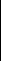                               Успеваемость учащихся, отнесённых по состоянию здоровья к подготовительной и специальной медицинским группам, оценивается на общих основаниях, за исключением тех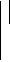 видов двигательных действий и нормативов, которые им противопоказаны по состоянию здоровья.курсклассКритерии оценивания различных видов работВыставление оценок в классный журнал (по 5- балльной системе) – практическийосуществляется следующим образом:«5» - упражнение выполнено правильно, легко, уверенно, в нужном ритме;«4» -	упражнение выполнено правильно, свободно, но при этом допущено двенезначительных ошибки, например, небольшое нарушение ритма движения, смелости; «3» - упражнение выполнено, в основном правильно, но с одной значительной или стремя незначительными ошибками, т.е. недостаточно четко и ритмично, с отдельными отклонениями в направлении амплитуды и других характерных движения – скорости, силы или наблюдается заметная скованность движения;«2» - упражнение выполнено не правильно, с нарушением схемы движения, с двумя- тремя значительными ошибками, с пропуском отдельных элементов.Кроме оценок за физическую подготовленность учитель ставит оценки за освоение знании и двигательных умений (их объем определен образовательным стандартом). Критерии оценки может определять сам педагог, не вступая в противоречие с образовательным стандартом.Итоговые оценкиОценка за четверть и полугодие выводится на основании текущих.Итоговая оценка за год выставляется на основании четвертных оценок и за счет прироста в тестировании.Основные критерии выставления оценок по теоретическому курсу«5» - ставится если:полно, осознано и правильно раскрыто содержание материала в объеме программы и учебника;есть самостоятельность и уверенность суждений, использованы ранее приобретенные знания (как на уроках ОБЖ, так и на уроках по другим предметам), а так же знания из личного опыта и опыта других людей;рассказ построении логически последовательно грамотно с использованием обще научных приемов (анализа, сравнения, обобщение и выводов);четко и правильно даны определения и раскрыто содержание понятий, верно, использованы научные термины.«4» - выставлена тогда когда:раскрыто основное содержание материала, ответ самостоятелен и построен достаточно уверенно и грамотно в речевом отношении;в основном правильно даны определения понятий и использованы научные термины;определение	понятий	не	полное,	допускаются	не	значительные	нарушения последовательность, искажение, 1-2 не точности в ответе при использовании научных терминов.«3» - ставится если:усвоено основное содержание учебного материала, но изложено фрагментарно, не всегда последовательно;определения понятий не достаточно четкие;не используются в качестве доказательства выводы и обобщения или допускаются ошибки при их изложении, неумело применяются полученные знания в жизненных ситуациях, но могут быть устранены с помощью учителя;допускаются ошибки и нет точности в использовании научной терминологии и определении понятий«2» - получает тот кто:не раскрыл основное содержание учебного материала;не дал ответы на вспомогательные вопросы учителя;при проверке выполнения Д.З. не ответив не на один из вопросов;допускаются грубые ошибки в определении понятий и использовании терминологии. Общая оценка успеваемостискладывается по видам программы: по гимнастике, баскетболу, волейболу, лёгкой атлетике – путём сложения конечных оценок, полученных учеником по всем видам движений, и оценок за выполнение контрольных упражнений. Оценка успеваемости за учебный год производится на основании оценок за учебные четверти с учётом общих оценок по разделам программы. При этом преимущественное значение имеют оценки за умение и навыки осуществлять собственно двигательную, физкультурно-оздоровительную деятельность.классОценка успеваемостиОценка успеваемости складывается из нескольких компонентов: оценка техники движений; знания теоретических сведений; результат выполнения нормативных требований.При оценке успеваемости по легкой атлетике, лыжной подготовке, кроссам, кроме техники движений, учитывается и результат. По другим разделам учитывается техника выполнения и знания учащихся.Знания теоретических сведений особенно принимаются во внимание при выведении итоговой оценки.Оценивания теоретические знания учащихся по предмету «Физическая культура», надо учитывает их глубину и полноту, аргументированность, умение использовать полученные знания применительно к конкретным случаям и практическим занятиям физическими упражнениями.Отметку «5» ставят за ответ, в котором ученик демонстрирует глубокое понимание сущности материала, логично его излагает, использует примеры из практики или своего опыта.Отметку «4»оценивают ответ, в котором содержаться небольшие неточности и незначительные ошибки.Отметку «3» ученик получает за ответ, в котором отсутствует логическая последовательность, имеются пробелы в излагаемом материале, не содержится должной аргументации и умения использовать знания на практике.Отметку «2»ставят за плохое понимание и знание теоретического и методического материала.Весьма эффективным способом проверки знаний являются ситуации, в которых ученик демонстрирует свои знания в конкретной деятельности. Например, знания упражнений по развитию силы он сопровождает выполнение конкретного комплекса.Критерии оценки успеваемости по технике владения двигательными действиями Отметку «5»ставится, если:-двигательное действие выполнено правильно (заданным способом), точно в надлежащем темпе, легко и четко.Отметку «4»ставится, если:двигательное действие выполнено правильно, но не достаточно легко и четко, наблюдается некоторая скованность движений.Отметку «3» ставится, если:-двигательное действие выполнена основном правильно, но допущены одна или несколько мелких ошибок, приведших к неуверенному или напряженному выполнению.Отметку «2» ставится, если:двигательное действие выполнено неправильно, с грубыми ошибками, неуверенно, нечетко.Мелкой ошибкой считается искажение второстепенных элементов, не влияющих на результат действия. Грубыми – пропуски основных элементов, нарушение согласованности движений.Для более достоверной оценки овладения навыками и умениями, если предоставляется возможность, учащимся дается несколько попыток выполнения упражненийКритерии оценок умений осуществлять физкультурно-оздоровительную деятельностьОтметку «5» ставится, если:-Учащийся демонстрирует полный и разнообразный комплекс упражнений, направленныхНа развитие конкретного физического качества, или комплекса упражнений утренней, атлетической или ритмической гимнастики, может самостоятельно организовать место занятий, подобрать инвентарь и применить в конкретных условиях, контролировать ход выполнения заданий и оценить его.Отметка «4» ставится, если:-имеются незначительные ошибки или неточности в осуществлении самостоятельной физкультурно-оздоровительной деятельности.Отметка «3» ставится, если:-учащийся допускает грубые ошибки в подборе и демонстрации комплексов упражнений, испытывает затруднения в организации мест занятий, подборе инвентаря, удовлетворительно контролирует ход и итог выполнения задания.Отметка «2»ставится, если:-учащийся не владеет умениями осуществлять различные виды физкультурно- оздоровительной деятельности.Невыполнение учебного норматива по независящим от учащихся причинам - отставание в физическом развитии, длительные пропуски уроков по уважительной причине – не является основанием для снижения итоговой оценки. Оценка успеваемости учащихся, отнесенных к подготовительной медицинской группе, проводится на общих основаниях за исключением приема нормативов по тем движениям, в которые им противопоказаны.классОценка успеваемостиОценка успеваемости складывается из нескольких компонентов: оценка техники движений; знания теоретических сведений; результат выполнения нормативных требований.При оценке успеваемости по легкой атлетике, лыжной подготовке, кроссам, кроме техники движений, учитывается и результат. По другим разделам учитывается техника выполнения и знания учащихся.Знания теоретических сведений особенно принимаются во внимание при выведении итоговой оценки.Оценивания теоретические знания учащихся по предмету «Физическая культура», надо учитывает их глубину и полноту, аргументированность, умение использовать полученные знания применительно к конкретным случаям и практическим занятиям физическими упражнениями.Отметку «5» ставят за ответ, в котором ученик демонстрирует глубокое понимание сущности материала, логично его излагает, использует примеры из практики или своего опыта.Отметку «4»оценивают ответ, в котором содержаться небольшие неточности и незначительные ошибки.Отметку «3» ученик получает за ответ, в котором отсутствует логическая последовательность, имеются пробелы в излагаемом материале, не содержится должной аргументации и умения использовать знания на практике.Отметку «2»ставят за плохое понимание и знание теоретического и методического материала.Весьма эффективным способом проверки знаний являются ситуации, в которых ученик демонстрирует свои знания в конкретной деятельности. Например, знания упражнений по развитию силы он сопровождает выполнение конкретного комплекса.Критерии оценки успеваемости по технике владения двигательными действиями Отметку «5»ставится, если:-двигательное действие выполнено правильно (заданным способом), точно в надлежащем темпе, легко и четко.Отметку «4»ставится, если:двигательное действие выполнено правильно, но не достаточно легко и четко, наблюдается некоторая скованность движений.Отметку «3» ставится, если:-двигательное действие выполнена основном правильно, но допущены одна или несколько мелких ошибок, приведших к неуверенному или напряженному выполнению.Отметку «2» ставится, если:двигательное действие выполнено неправильно, с грубыми ошибками, неуверенно, нечетко.Мелкой ошибкой считается искажение второстепенных элементов, не влияющих на результат действия. Грубыми – пропуски основных элементов, нарушение согласованности движений.Для более достоверной оценки овладения навыками и умениями, если предоставляется возможность, учащимся дается несколько попыток выполнения упражненийКритерии оценок умений осуществлять физкультурно-оздоровительную деятельностьОтметку «5» ставится, если:-Учащийся демонстрирует полный и разнообразный комплекс упражнений, направленныхНа развитие конкретного физического качества, или комплекса упражнений утренней, атлетической или ритмической гимнастики, может самостоятельно организовать место занятий, подобрать инвентарь и применить в конкретных условиях, контролировать ход выполнения заданий и оценить его.Отметка «4» ставится, если:-имеются незначительные ошибки или неточности в осуществлении самостоятельной физкультурно-оздоровительной деятельности.Отметка «3» ставится, если:-учащийся допускает грубые ошибки в подборе и демонстрации комплексов упражнений, испытывает затруднения в организации мест занятий, подборе инвентаря, удовлетворительно контролирует ход и итог выполнения задания.Отметка «2»ставится, если:-учащийся не владеет умениями осуществлять различные виды физкультурно- оздоровительной деятельности.Невыполнение учебного норматива по независящим от учащихся причинам - отставание в физическом развитии, длительные пропуски уроков по уважительной причине – не является основанием для снижения итоговой оценки. Оценка успеваемости учащихся, отнесенных к подготовительной медицинской группе, проводится на общих основаниях за исключением приема нормативов по тем движениям, в которые им противопоказаны.5.7.2 Нормы оценок по математикеНормы оценок письменных контрольных работ по математике в 5 – 6 классаЕдиные нормы являются основой при оценке как контрольных, так и всех других письменных работ по математике. Они обеспечивают единство требований к обучающимся со стороны всех учителей образовательного учреждения, сравнимость результатов обучения в разных классах. Применяя эти нормы, учитель должен индивидуально подходить к оценке каждой письменной работы учащегося, обращать внимание на качество выполнения работы в целом, имеющиеся достижения ученика, а затем уже на количество ошибок и на их характер. Приведенные ниже рекомендации — примерные, по нашему мнению, указанное число и характер ошибок находятся в соответствии с требованиями к каждому из уровней достижений, описанных в Примерной образовательной программе.Содержание и объем материала, включаемого в контрольные письменные работы, а также в задания для повседневных письменных упражнений, определяются требованиями, установленными образовательной программой. Наряду с контрольными работами по отдельным разделам темы следует проводить итоговые контрольные работы по всей изученной теме.По характеру заданий письменные работы могут состоять: а) только из примеров; б) только из задач; в) из задач и примеров.Контрольные работы, которые имеют целью проверку достижения предметных результатов учащихся по целому разделу программы, а также по материалу, изученному за четверть (триместр) или за год, как правило, должны состоять из задач и примеров.Оценка письменной работы определяется с учетом прежде всего ее общего математического уровня, оригинальности, последовательности, логичности ее выполнения, а также числа ошибок и недочетов и качества оформления работы.Ошибка, повторяющаяся в одной работе несколько раз, рассматривается как однаошибка.За орфографические ошибки, допущенные учениками, оценка не снижается; оборфографических ошибках доводится до сведения преподавателя русского языка. Однако ошибки в написании математических терминов, уже встречавшихся школьникам класса, должны учитываться как недочеты в работе.При оценке письменных работ по математике различают грубые ошибки, ошибки и недочеты. Полезно договориться о единой для всего образовательного учреждения системе пометок на полях письменной работы – например, так:  – недочет, – ошибка (негрубая ошибка), – грубая ошибка.Грубыми в 5 – 6 классах считаются ошибки, связанные с вопросами, включенными в«Требования к уровню подготовки оканчивающих начальную школу» Образовательных стандартов, а также показывающие, что ученик не усвоил вопросы изученных новых тем, отнесенные Стандартами основного общего образования к числу обязательных для усвоения всеми учениками.Так, например, к грубым относятся ошибки в вычислениях, свидетельствующие о незнании таблицы сложения или таблицы умножения, связанные с незнанием алгоритма письменного сложения и вычитания, умножения и деления на одно- или двузначное число и т.п., ошибки, свидетельствующие о незнании ocновных формул, правил и явном неумении их применять, о незнании приемов решения задач, аналогичных ранее изученным.Примечание. Если грубая ошибка встречается в paботе только в одном случае из нескольких аналогичных, то при оценке работы эта ошибка может быть приравнена к негрубой. Примерами негрубых ошибок являются: ошибки, связанные с недостаточно полным усвоением текущего учебного материала, не вполне точно сформулированный вопрос или пояснение при решении задачи, неточности при выполнении геометрических построений и т. п. Недочетами считаются нерациональные записи при вычислениях, нерациональные  приемы вычислений, преобразований и решений задач, небрежное выполнение чертежей и схем, отдельные погрешности в формулировке пояснения или ответа в задаче. К недочетам можно отнести и другие недостатки работы, вызванные недостаточным вниманием учащихся, например: неполное сокращение дробей или членов отношения; обращение смешанных чисел в неправильную дробь при сложении и вычитании; пропуск наименований; пропуск чисел в промежуточных записях; перестановка цифр при записи чисел; ошибки, допущенные припереписывании и т. п.Оценка письменной работы по выполнению вычислительных заданий и алгебраических преобразованийОценка «5» ставится за безукоризненное выполнение письменной работы, т. е. а) если решение всех примеров верное; б) если все действия и преобразования выполнены правильно, без ошибок; все записи хода решения расположены последовательно, а также сделана проверка решения в тех случаях, когда это требуется.Оценка «4» ставится за работу, которая выполнена в основном правильно, но допущена одна (негрубая) ошибка или два-три недочета.Оценка «3» ставится в следующих случаях:а) если в работе имеется одна грубая ошибка и не более одной негрубой ошибки; б) при наличии одной грубой ошибки и одного-двух недочетов;в) при отсутствии грубых ошибок, но при наличии от двух до четырех (негрубых) ошибок;г) при наличии двух негрубых ошибок и не более трех недочетов;д) при отсутствии ошибок, но при наличии четырех и более недочетов; е) если верно выполнено более половины объема всей работы.Оценка «2» ставится, когда число ошибок превосходит норму, при которой может быть выставлена положительная оценка, или если правильно выполнено менее половины всей работы.Оценка «1» ставится, если ученик совсем не выполнил работу.Примечание.Оценка «5» может быть поставлена, несмотря на наличие одного-двух недочетов, если ученик дал оригинальное решение заданий, свидетельствующее о его хорошем математическом развитии.Оценка письменной работы на решение текстовых задачОценка «5» ставится в том случае, когда задача решена правильно: ход решения задачи верен, все действия и преобразования выполнены верно и рационально; в задаче, решаемой с вопросами или пояснениями к действиям, даны точные и правильные формулировки; в задаче, решаемой с помощью уравнения, даны необходимые пояснения; записи правильны, расположены последовательно, дан верный и исчерпывающий ответ на вопросы задачи; сделана проверка решения (в тех случаях, когда это требуется).Оценка «4» ставится в том. случае, если при правильном ходе решения задачи допущена одна негрубая ошибка или два-три недочета.Оценка «3» ставится в том случае, если ход решен правилен, но: а) допущена одна грубая ошибка и не более одной негрубой; б) допущена одна грубая ошибка и не более двух недочетов;в) допущены три-четыре негрубые ошибки при отсутствии недочетов; г) допущено не более двух негрубых ошибок и трех недочетов; д) при отсутствии ошибок, но при наличии более трех недочетов.Оценка «2» ставится в том случае, когда число ошибок превосходит норму, при которой может быть выставлена ложительная оценка.Оценка «1» ставится в том случае, если ученик не выполнил ни одного задания работы.Примечания.Оценка «5» может быть поставлена несмотря на наличие описки или недочета, если ученик дал оргинальное решение, свидетельствующее о его хорошем математическом развитии.Положительная оценка «3» может быть выставлю ученику, выполнившему работу не полностью, если он безошибочно выполнил более половины объема всей работы.Оценка контрольных работ по алгебре 7-9 классОценка «3» ставится за правильное выполнение заданий обязательного уровня (в контрольной работе они отмечены кружком •1, •2 и т.д.)Оценка «4» ставится за правильное выполнение заданий обязательного уровня и одного дополнительного задания.Оценка «5» ставится за правильное выполнение двух заданий свыше обязательной подготовки.Оценка «2» ставится, если ученик не выполнил задания обязательного уровня по данной теме.Оценка контрольных работ по алгебре и началам анализа 10-11 классОценка «3» ставится за успешное выполнение заданий обязательного уровня (до первой черты).Оценка «4» ставится за успешное выполнение заданий обязательного уровня и одного дополнительного (после первой или второй черты).Оценка «5» ставится за успешное выполнение заданий всех трех уровней.При этом оценка не снижается за одно неверное решение в первой части работы.Оценка «2» ставится, если ученик допустил более одного неверного решения в первой части работы.Оценка контрольных работ по геометрии 7-11 классОценка «3» ставится, если за правильное выполнение обязательной части (помечены 1º, 2º и т.д.).Оценка «4» ставится за правильное решение одного дополнительного задания свыше обязательного уровня.Оценка «5» ставится за выполнение двух заданий свыше обязательного уровня. Оценка«2» ставится, если ученик не справился с обязательным уровнем подготовки по геометрии.Задания отмеченные * оцениваются дополнительной отметкой, так как требуют творческого применения знаний и достаточно сложных рассуждений.5.7.3. Критерии и нормы оценок успешности овладения иностранным языком Чтение и понимание иноязычных текстовОсновным показателем успешности овладения чтением является степень извлечения информации из прочитанного текста. В жизни мы читаем тексты с разными задачами по извлечению информации. В связи с этим различают виды чтения с такими речевыми задачами как понимание основного содержания и основных фактов, содержащихся в тексте, полное понимание имеющейся в тексте информации и, наконец, нахождение в тексте или ряде текстов нужной нам или заданной информации. Поскольку практической целью изучения иностранного языка является овладение общением на изучаемом языке, то учащийся должен овладеть всеми видами чтения, различающимися по степени извлечения информации из текста: чтением с пониманием основного содержания читаемого (обычно в методике его называют ознакомительным), чтением с полным пониманием содержания, включая детали (изучающее чтение) и чтением с извлечением нужной либо интересующей читателя информации (про- смотровое). Совершенно очевидно, что проверку умений, связанных с каждым из перечисленных видов чтения, необходимо проводить отдельно.Чтение с пониманием основного содержания прочитанного (ознакомительное)Оценка «5» ставится учащемуся, если он понял основное содержание оригинального текста, может выделить основную мысль, определить основные факты, умеет догадываться о значении незнакомых слов из контекста, либо по словообразовательным элементам, либо по сходству с родным языком. Скорость чтения иноязычного текста может быть несколько замедленной по сравнению с той, с которой ученик читает на родном языке. Заметим, что скорость чтения на родном языке у учащихся разная.Оценка «4» ставится ученику, если он понял основное содержание оригинального текста, может выделить основную мысль, определить отдельные факты. Однако у негонедостаточно развита языковая догадка, и он затрудняется в понимании некоторых незнакомых слов, он вынужден чаще обращаться к словарю, а темп чтения более замедлен.Оценка «3» ставится школьнику, который не совсем точно понял основное содержание прочитанного, умеет выделить в тексте только небольшое количество фактов, совсем не развита языковая догадка.Оценка «2» выставляется ученику в том случае, если он не понял текст или понял содержание текста неправильно, не ориентируется в тексте при поиске определенных фактов, не умеет семантизировать незнакомую лексику.Чтение с полным пониманием содержания (изучающее)Оценка «5» ставится ученику, когда он полностью понял несложный оригинальный текст (публицистический, научно-популярный; инструкцию или отрывок из туристического проспекта). Он использовал при этом все известные приемы, направленные на понимание читаемого (смысловую догадку, анализ).Оценка «4» выставляется учащемуся, если он полностью понял текст, но многократно обращался к словарю.Оценка «3» ставится, если ученик понял текст не полностью, не владеет приемами его смысловой переработки.Оценка «2» ставится в том случае, когда текст учеником не понят. Он с трудом может найти незнакомые слова в словаре.Чтение с нахождением интересующей или нужной информации (просмотровое)Оценка «5» ставится ученику, если он может достаточно быстро просмотреть несложный оригинальный текст (типа расписания поездов, меню, программы телепередач) или несколько небольших текстов и выбрать правильно запрашиваемую информацию.Оценка «4» ставится ученику при достаточно быстром просмотре текста, но при этом он находит только примерно 2/3 заданной информации.Оценка «3» выставляется, если ученик находит в данном тексте (или данных текстах) примерно 1/3 заданной информации.Оценка «2» выставляется в том случае, если ученик практически не ориентируется втексте.Понимание речи на слухОсновной речевой задачей при понимании звучащих текстов на слух являетсяизвлечение основной или заданной ученику информации.Оценка «5» ставится ученику, который понял основные факты, сумел выделить отдельную, значимую для себя информацию (например, из прогноза погоды, объявления, программы радио и телепередач), догадался о значении части незнакомых слов по контексту, сумел использовать информацию для решения поставленной задачи (например: найти ту или иную радиопередачу).Оценка «4» ставится ученику, который понял не все основные факты. При решении коммуникативной задачи он использовал только 2/3 информации.Оценка «3» свидетельствует, что ученик понял только 50 % текста. Отдельные факты понял неправильно. Не сумел полностью решить поставленную перед ним коммуникативную задачу.Оценка «2» ставится, если ученик понял менее 50 % текста и выделил из него менее половины основных фактов. Он не смог решить поставленную перед ним речевую задачу.ГоворениеОценка «5» ставится в том случае, если:объем высказывания не менее 12-15 фраз, правильно оформленных грамматически и отвечающих поставленной коммуникативной задаче;темп речи соответствует экспрессивной устной речи учащегося на его родном языке; высказывание логично, имеет смысловую завершенность, а также выражениесобственного мнения.Оценка «4» ставится в том случае, если:объем высказывания не менее 10-12 фраз, отвечающих поставленной коммуникативной задаче, но имеющих грамматические ошибки, хотя акт коммуникации не нарушается;присутствует логичность высказывания и аргументирование своей точки зрения.Оценка «3» ставится, если:объем высказывания составляет 9-10 реплик, лингвистическая правильность которых находится в пределах, когда акт коммуникации частично нарушается;логичность высказывания, а также его связность не соответствует поставленной коммуникативной задаче, темп речи не отвечает нормам.Оценка «2» ставится, если:объем высказывания составляет до 10 фраз, не имеет смысловой завершенности; языковое оформление реплик полностью нарушает акт коммуникации и несоответствует произносительным нормам.Высказывание в форме рассказа, описанияОценка «5» ставится ученику, если он в целом справился с поставленными речевыми задачами. Его высказывание было связным и логически последовательным. Диапазон используемых языковых средств достаточно широк. Языковые средства были правильно употреблены, практически отсутствовали ошибки, нарушающие коммуникацию, или они были незначительны. Объем высказывания соответствовал тому, что задано программой на данном году обучения. Наблюдалась легкость речи и достаточно правильное произношение. Речь ученика была эмоционально окрашена, в ней имели место не только передача отдельных фактов (отдельной информации), но и элементы их оценки, выражения собственного мнения.Оценка «4» выставляется учащемуся, если он в целом справился с поставленными речевыми задачами. Его высказывание было связанным и последовательным. Использовался довольно большой объем языковых средств, которые были употреблены правильно. Однако были сделаны отдельные ошибки, нарушающие коммуникацию. Темп речи был несколько за- медлен. Отмечалось произношение, страдающее сильным влиянием родного языка. Речь была недостаточно эмоционально окрашена. Элементы оценки имели место, но в большей степени высказывание содержало информацию и отражало конкретные факты.Оценка «3» ставится ученику, если он сумел в основном решить поставленную речевую задачу, но диапазон языковых средств был ограничен, объем высказывания не достигал нормы. Ученик допускал языковые ошибки. В некоторых местах нарушалась последовательность высказывания. Практически отсутствовали элементы оценки и выражения собственного мнения. Речь не была эмоционально окрашенной. Темп речи был замедленным.Оценка «2» ставится ученику, если он только частично справился с решением коммуникативной задачи. Высказывание было небольшим по объему (не соответствовало требованиям программы). Наблюдалась узость вокабуляра. Отсутствовали элементы собственной оценки. Учащийся допускал большое количество ошибок, как языковых, так и фонетических. Многие ошибки нарушали общение, в результате чего возникало непонимание между речевыми партнерами.Участие в беседеПри оценивании этого вида говорения важнейшим критерием также как и при оценивании связных высказываний является речевое качество и умение справиться с речевой задачей, т. е. понять партнера и реагировать правильно на его реплики, умение поддержать беседу на определенную тему. Диапазон используемых языковых средств, в данном случае, предоставляется учащемуся.Оценка «5» ставится ученику, который сумел решить речевую задачу, правильно употребив при этом языковые средства. В ходе диалога умело использовал реплики, в речи отсутствовали ошибки, нарушающие коммуникацию.Оценка «4» ставится учащемуся, который решил речевую задачу, но произносимые в ходе диалога реплики были несколько сбивчивыми. В речи были паузы, связанные с поиском средств выражения нужного значения. Практически отсутствовали ошибки, нарушающие коммуникацию.Оценка «3» выставляется ученику, если он решил речевую задачу не полностью. Некоторые реплики партнера вызывали у него затруднения. Наблюдались паузы, мешающие речевому общению.Оценка «2» выставляется, если учащийся не справился с решением речевой задачи. Затруднялся ответить на побуждающие к говорению реплики партнера. Коммуникация не состоялась.5.7.4 Нормы оценок по историиОценка знаний предполагает учет индивидуальных особенностей учащихся, дифференцированный подход к организации работы в классе.Оцениваются: ответы на вопросы; участие в беседе, исправление ответов товарищей; умение использовать различные источники знаний — текст учебного пособия, текст документов,рассказ учителя, наглядный материал, юридические документы и материалы, научно- популярную и художественную литературу, кино-фильмы и другую информацию, почерпнутую на уроках по другим предметам; умение правильно анализировать явления окружающей жизни, применяя полученные знания онормах морали и права.Критерии выставления отметок за устные ответы Ответ оценивается отметкой «5», если обучающийся:последовательно, чётко, связно, обоснованно и безошибочно излагает учебный материал; дает ответ в логической последовательности с использованием принятой терминологии, материал усвоен в полном объеме;показывает понимание сущности рассматриваемых понятий, явлений и закономерностей, теорий, взаимосвязей; умеет выделять главное, самостоятельно подтверждать ответ конкретными примерами, фактами;самостоятельно анализирует и обобщает теоретический материал; свободно устанавливает межпредметные (на основе ранее приобретенных знаний) и внутрипредметные связи;излагает учебный материал литературным языком; правильно и обстоятельно отвечает на дополнительные вопросы учителя;рационально использует наглядные пособия, справочные материалы, учебник, дополнительную литературу, первоисточники;допускает в ответе недочеты, которые легко исправляет по требованию учителя;основные умения сформированы и устойчивы.Ответ оценивается отметкой «4», если обучающийся:показывает знание всего изученного учебного материала;в усвоении материала незначительные пробелы; учебный материал излагает в обоснованной логической последовательности с приведением конкретных примеров, но изложение недостаточно систематизированное; допускает одну негрубую ошибку или не более двух недочетов в использовании терминологии учебного предмета, которые может исправить самостоятельно при помощи учителя;анализирует и обобщает теоретический материал, результаты проведенных наблюдений и опытов с помощью учителя;соблюдает основные правила культуры устной речи; применяет упорядоченную систему условных обозначений при ведении записей, сопровождающих ответ;в выводах и обобщениях имеются некоторые неточности.Ответ оценивается отметкой «3», если обучающийся:демонстрирует усвоение основного содержания учебного материала, имеет пробелы, он излагается несистематизированно;применяет полученные знания при ответе на вопрос, анализе предложенных ситуаций по образцу;допускает ошибки в использовании терминологии учебного предмета;показывает недостаточную сформированность отдельных знаний и умений; выводы и обобщения аргументирует слабо, допускает в них ошибки;затрудняется при анализе и обобщении учебного материала, результатов проведенных наблюдений и опытов;дает неполные ответы на вопросы учителя или воспроизводит содержание ранее прочитанного учебного текста, слабо связанного с заданным вопросом.Ответ оценивается отметкой «2», если обучающийся:основное содержание материала не усвоено, выводов и обобщений нет;допускает в ответе более двух грубых ошибок, которые не может исправить даже при помощи учителя.Ответ оценивается отметкой «1», если материал не усвоен, ответ по существу отсут- ствует, обучающийся не может ответить ни на один из поставленных вопросов.Критерии выставления отметок за письменные работыОтвет оценивается отметкой «5», если обучающийся выполнил работу без ошибок и недочетов, либо допустил не более одного недочета.Ответ оценивается отметкой «4», если обучающийся выполнил работу полностью, но допустил в ней не более одной негрубой ошибки и одного недочета, либо не более двух недочетов.Ответ оценивается отметкой «3», если обучающийся выполнил не менее половины работы, допустив при этом: не более двух грубых ошибок;либо не более одной грубой и одной негрубой ошибки и один недочет;либо три негрубые ошибки;либо одну негрубую ошибку и три недочета;либо четыре-пять недочетов.Ответ оценивается отметкой «2», если обучающийся:выполнил менее половины работы;либо допустил большее количество ошибок и недочетов, чем это допускается для отметки «удовлетворительно».Ответ оценивается отметкой «1», если обучающийся не приступал к выполнению работы, либо выполнил менее 10 % объема работы.Примечание: За оригинальное выполнение работы учитель вправе повысить обучающемуся отметку на один балл.Нормы оценки знаний и умений учащихся по обществознанию Критерии выставления отметок за устные ответы Ответ оценивается отметкой«5», если обучающийся:последовательно, чётко, связно, обоснованно и безошибочно излагает учебный материал; дает ответ в логической последовательности с использованием принятой терминологии, материал усвоен в полном объеме;показывает понимание сущности рассматриваемых понятий, явлений и закономерностей, теорий, взаимосвязей; умеет выделять главное, самостоятельно подтверждать ответ конкретными примерами, фактами;в измененной или новой ситуации самостоятельно (или при незначительной помощи учителя) применяет полученные знания и умения, на их основе обобщает, оценивает явления общественной жизни;самостоятельно анализирует и обобщает теоретический материал; свободно устанавливает межпредметные (на основе ранее приобретенных знаний) и внутрипредметные связи;уверенно использует разнообразные источники знаний об обществе;допускает в ответе одну-две несущественные ошибки, которые учащийся исправ- ляет самостоятельнологично и грамотно с точки зрения требований к устной и письменной речи излагает материал.Ответ оценивается отметкой «4» , если обучающийся:показывает знание всего изученного учебного материала;в усвоении материала незначительные пробелы; учебный материал излагает в обоснованной логической последовательности с приведением конкретных примеров, но изложение недостаточно систематизированное; допускает две-три несущественные ошибки, которые может исправить самостоятельно при помощи учителя;анализирует и обобщает теоретический материал, однако используется некоторая помощь учителя в ходе применения знаний и умений в новой ситуации, а также при привлечении источников знаний;соблюдает основные правила культуры устной речи; применяет упорядоченную систему условных обозначений при ведении записей, сопровождающих ответ;в выводах и обобщениях имеются некоторые неточности.Ответ оценивается отметкой «3», если обучающийся:обнаруживает знания в основном на репродуктивном уровне, в ответе проявляется недостаточно глубокое понимание материала курса, допускаются ошибки в изложении основных понятий (законов, идей);применяет полученные знания при ответе на вопрос, анализе предложенных ситуаций по образцу;допускает ошибки в использовании терминологии учебного предмета;показывает недостаточную сформированность отдельных знаний и умений; выводы и обобщения аргументирует слабо, допускает в них ошибки;затрудняется при анализе и обобщении учебного материала, результатов проведенных наблюдений и опытов;дает неполные ответы на вопросы учителя или воспроизводит содержание ранее прочитанного учебного текста, слабо связанного с заданным вопросом.в измененнойОтвет оценивается отметкой «2», если обучающийся при репродуктивном воспроизведении знаний допускает существенные ошибки и не может их исправить даже с помощью учителя.Ответ оценивается отметкой «1» при отсутствии знаний, умений или отказе от ответа по неуважительной причине.Критерии выставления отметок за письменные работыОтвет оценивается отметкой «5», если обучающийся выполнил работу без ошибок и недочетов, либо допустил не более одного недочета.Ответ оценивается отметкой «4», если обучающийся выполнил работу полностью, но допустил в ней не более одной негрубой ошибки и одного недочета, либо не более двух недочетов.Ответ оценивается отметкой «3», если обучающийся выполнил не менее половины работы, допустив при этом:не более двух грубых ошибок;либо не более одной грубой и одной негрубой ошибки и один недочет;либо три негрубые ошибки;либо одну негрубую ошибку и три недочета;либо четыре-пять недочетов.Ответ оценивается отметкой «2», если обучающийся:выполнил менее половины работы;либо допустил большее количество ошибок и недочетов, чем это допускается для отметки «удовлетворительно».Ответ оценивается отметкой «1», если обучающийся не приступал к выполнению работы, либо выполнил менее 10 % объема работы.Примерные нормы оценок знаний и умений учащихся по правуОтвет оценивается отметкой «5», если материал усвоен в полном объеме; изложение логично; основные умения сформированы и устойчивы; выводы и обобщения точны и связаны с явлениями окружающей жизни.Ответ оценивается отметкой «4»,если в усвоении материала незначительные пробелы, изложение недостаточно систематизированное; отдельные умения недостаточно устойчивы; в выводах и обобщениях имеются некоторые неточности.Ответ оценивается отметкой «3», если в усвоении материала имеются пробелы, он излагается несистематизированно; отдельные умения недостаточно сформированы; выводы и обобщения аргументированы слабо, в них допускаются ошибки.Ответ оценивается отметкой «2», — основное содержание материала не усвоено, выводов и обобщений нетОтвет оценивается отметкой «1», при отсутствии знаний, умений или отказе от ответа по неуважительной причине.Примерные нормы оценок знаний и умений учащихся по экономике Ответ оценивается отметкой «5», если материал усвоен в полном объеме;изложение логично; основные умения сформированы и устойчивы; выводы и обобщения точны и связаны с явлениями окружающей жизни.Ответ оценивается отметкой «4»,если в усвоении материала незначительные пробелы, изложение недостаточно систематизированное; отдельные умения недостаточно устойчивы; в выводах и обобщениях имеются некоторые неточности.Ответ оценивается отметкой «3», если в усвоении материала имеются пробелы, он излагается несистематизированно; отдельные умения недостаточносформированы; выводы и обобщения аргументированы слабо, в них допускаются ошибки.Ответ оценивается отметкой «2», — основное содержание материала не усвоено, выводов и обобщений нетОтвет оценивается отметкой «1», при отсутствии знаний, умений или отказе от ответа по неуважительной причине.Критерии выставления отметок за тестовые работыТематические тестыИтоговые тестыНормы оценок по ОБЖКритерии и нормы оценок по основам безопасности жизнедеятельностиЗнания и умения учащихся оцениваются на основании устных ответов (выступлений), а также практической деятельности, учитывая их соответствие требованиям программы обучения, по пятибалльной системе оценивания.Оценку «5» получает учащийся, чей устный ответ (выступление), письменная работа, практическая деятельность или их результат соответствуют в полной мере требованиям программы обучения. Если при оценивании учебного результата используется зачёт в баллах, то оценку «5» получает учащийся, набравший 90 – 100% от максимально возможного количества баллов.Оценку «4» получает учащийся, чей устный ответ (выступление), письменная работа, практическая деятельность или их результат, в общем, соответствуют требованиям программы обучения, но недостаточно полные или имеются мелкие ошибки. Если при оценивании учебного результата используется зачёт в баллах, то оценку «4» получает учащийся, набравший 70 – 89% от максимально возможного количества баллов.Оценку «3» получает учащийся, чей устный ответ (выступление), письменная работа, практическая деятельность или их результат соответствуют требованиям программы обучения, но имеются недостатки и ошибки. Если при оценивании учебного результата используется зачёт в баллах, то оценку «3» получает учащийся, набравший 45 - 69% от максимально возможного количества баллов.Оценку «2» получает учащийся, чей устный ответ (выступление), письменная работа, практическая деятельность или их результат частично соответствуют требованиям программы обучения, но имеются существенные недостатки и ошибки. Если при оценивании учебного результата используется зачёт в баллах, то оценку «2» получает учащийся, набравший 20 - 44% от максимально возможного количества баллов.Критерии, нормы оценивания знаний учащихся по биологииОценка знаний учащихсяПри выставлении оценки необходимо учитывать:правильность и осознанность изложения содержания, полноту раскрытия понятий, точность употребления научных терминов;степень сформированности интеллектуальных и общеучебных умений;самостоятельность ответа;речевую грамотность и логическую последовательность ответа. Отметка «5»:полно раскрыто содержание материала в объеме программы и учебника;четко и правильно даны определения и раскрыто содержание понятий;верно использованы научные термины;для доказательства использованы различные умения, выводы из наблюдений иопытов;ответ самостоятельный, использованы ранее приобретенные знания. Отметка «4»:раскрыто основное содержание материала;в основном правильно даны определения понятий и использованы научныетермины;ответ самостоятельный;определения понятий неполные, допущены незначительные нарушения последовательности изложения, небольшие неточности при использовании научных терминов или выводах и обобщениях из наблюдений и опытов. Отметка «3»:усвоено основное содержание учебного материала, но изложено фрагментарно, не всегда последовательно;определения понятий недостаточно четкие;не использованы в качестве доказательства выводы и обобщения из наблюдений и опытов или допущены ошибки при их изложении;допущены ошибки и недостаточно в использовании научной терминологии, определении понятий. Отметка «2»:основное содержание учебного материала не раскрыто;не даны ответы на вспомогательные вопросы учителя;допущены грубые ошибки в определении понятий, при использовании терминологии. Оценка практических умений учащихся. Оценка умений ставить опыты.Учитель должен учитывать:самостоятельность подбора оборудования и объектов;последовательность в выполнении работы по закладке опыта;логичность и грамотность в описании наблюдений, в формулировке выводов из Отметка «5»:правильно определена цель опыта;самостоятельно и последовательно проведены подбор оборудования и объектов, атакже работа по закладке опыта,научно грамотно, логично описаны наблюдения и сформулированы выводы изопыта. Отметка «4»правильно определена цель опыта;самостоятельно проведена подбор оборудования и объектов, а также работа позакладке опыта;при закладке опыта допускается 1 – 2ошибки;в целом грамотно и логично описаны наблюдения и сформулированы выводы изопыта;в описании наблюдений из опыта допущены неточности, выводы неполные. Отметка «3»:правильно определена цель опыта;подбор оборудования и объектов, а также работы по закладке опыта проведены с помощью учителя;допущены неточности и ошибки при закладке опыта, описании наблюдений, формулировании выводов. Отметка «2»не определена самостоятельно цель опыта;не подготовлено нужное оборудование;допущены существенные ошибки при закладке и оформлении опыта. Отметка «1»Полное неумение заложить и оформить опыт.Оценка умений проводить наблюдения.Учитель должен учитывать:правильность проведения наблюдений по заданию;умение выделять существенные признаки у наблюдаемого объекта (процесса)логичность и научную грамотность в оформлении результатов наблюдений и в выводах. Отметка «5»:правильно по заданию учителя проведено наблюдение;выделены существенные признаки у наблюдаемого объекта (процесса);логично, научно грамотно оформлены результаты наблюдений и выводы. Отметка «4»:правильно по заданию учителя проведено наблюдение;при выделении существенных признаков у наблюдаемого объекта (процесса названы второстепенные;допущена небрежность в оформлении наблюдений и выводов. Отметка «3»:допущены неточности и1 – 2 ошибки в проведении наблюдений по заданию учителя;пи выделении существенных признаков у наблюдаемого объекта (процесса) выделены лишь некоторые;допущены ошибки(1 - 2) в оформлении наблюдений и выводов. Отметка «2»:Допущены ошибки (3 -4) в проведении наблюдений по заданию учителя;Неправильно выделены признаки наблюдаемого объекта (процесса);Допущены ошибки (3 -4) в оформлении наблюдений и выводов.Оценка за проверочные тестыУчитель должен провести инструкцию для тестируемых Она должна быть короткой, понятной и общей для всех испытуемых. Инструкция даёт разъяснения, как необходимо отвечать на задания теста. В инструкции сообщается время, в течение которого слушателям необходимо выполнить тест, тип шкалы оценивания.В	процентном соотношении оценки (по пятибалльной системе) рекомендуется выставлять в следующих диапазонах:«2» - менее 50%«3» - 50%-65%«4» - 65%-85%«5» - 85%-100%Количество и назначение ученических тетрадей по биологииДля выполнения всех видов обучающих работ учащиеся должны иметь следующее количество тетрадей:тетрадь (на печатной основе) – рабочая тетрадь, где выполняются письменные работы. За выполнение тестовых, лабораторных и практических работ оценка выставляется каждому ученику.тетрадь – рабочая тетрадь(48 листов), где осуществляется запись теоретического материала, изученного на уроке и самостоятельно, выполнение письменных работ, оценки за которые выставляются учителем выборочно.*Контрольные работы и тестовые задания по биологии рекомендуется выполнять в тетрадях для практических и лабораторных работ.Порядок ведения тетрадей учащимисяВсе записи в тетрадях учащиеся должны проводить с соблюдением следующих требований:Писать аккуратным и разборчивым почерком.Единообразно выполнять надписи на обложке тетради: указывать, для чего предназначена тетрадь (например: для практических работ по биологии) класс; номер и название школы; указывать фамилию и имя;Соблюдать поля с внешней стороны;Верхнюю строку каждого листа не пропускать;Указывать где выполняется работа (классная или домашняя);Писать на отдельной строке название темы урока, а также темы письменных работ (лабораторных, практических работ) и номера лабораторных и практических работ;Обозначать номер упражнения, задачи, тестового задания и т. д.;Указывать вид выполняемой работы (план-конспект, ответы на вопросы, графический диктант, тестовое задание и т.д.);Соблюдать красную строку.Между датой и заголовком, наименованием вида работы и заголовком, а также между заголовком и текстом в тетрадях строку не пропускать. Между заключительной строкой текста одной письменной работы и датой или заголовком (наименование вида) следующей работы в тетрадях пропускать 2 строки (для отделения одной работы от другой и для выставления оценки за работу).Выполнять аккуратно подчеркивания, условные обозначения карандашом или ручкой, в случае необходимости – с применением линейки.Исправлять ошибки следующим образом:неверно написанную букву или пунктуационный знак зачеркивать косой линией;часть слова, слово, предложение – тонкой горизонтальной линией;вместо зачеркнутого надписывать нужные буквы, слова, предложения;не заключать неверные написания в скобки.Рекомендации по ведению рабочих тетрадей по биологии.Рабочая тетрадь по биологии - это тетрадь в клеточку, толщиной не менее 48 листов. В рабочих тетрадях по биологии оформляются все письменные работы, предусмотренные на уроке. В конспект урока входят все определения новых понятий, терминов, изучаемых на уроке, схемы, рисунки, таблицы, которые учитель предлагает на доске или просит записать. Все записи в тетрадях должны быть аккуратными, выполняются ручкой с синей пастой. Схемы, рисунки, таблицы оформляются карандашом. Качество ведения тетрадей проверяется по требованию учителя. Проверка тетрадей осуществляется по мере необходимости и в соответствии с требованиями по проверке письменных работ по биологии.Рекомендации к ведению и оформлению тетрадей для лабораторных и практических работ по биологии.Отчеты по выполнению лабораторных и практических работ по биологии оформляются в специальных тетрадях (или тетрадь на печатной основе).Тетрадь для практических и лабораторных работ проверяется учителем после каждой проведенной работы, оценки выставляются каждому ученику, с занесением оценок в классный журнал.Оценивается качество ведения: аккуратность, выполнение схем, рисунков и таблиц и т.д.Если требования не выполняются, то оценка снижается.Порядок оформления отчета по выполнению практической или лабораторной работы по биологии соответствует порядку оформления отчета по выполнению данных видов работ по биологии.Практические и лабораторные работы проводятся по биологии согласно календарно- тематическому планированию, в соответствии с требованиями учебной программы по биологии. Практические и лабораторные работы проводятся как индивидуально, так и для пары или группы учащихся.При оценке результативности выполнения практической и лабораторной работы учитель использует нормы и критерии оценки экспериментальных умений.Порядок проверки письменных работ учащихся по биологии.Тетради учащихся, в которых выполняются обучающие классные и домашние работы, проверяются выборочно, однако каждая тетрадь должна проверяться не реже одного - двух раз в учебную четверть.Контрольные работы проверяются, как правило, к следующему уроку, а при большом количестве работ – через один - два урока. Все контрольные работы обязательно оцениваются учителем с занесением оценок в классный журнал. Самостоятельные обучающие письменные работы также оцениваются. Оценки в журнал за эти работы могут быть выставлены по усмотрению учителя. При оценке письменных работ учащихся учитель руководствуется оценкой письменных контрольных работ.После проверки письменных работ учащимся даётся задание по исправлению ошибок или выполнению упражнений, предупреждающих повторение аналогичных ошибок.Работа над ошибками, как правило, осуществляется в тех же тетрадях, в которых выполнялись соответствующие письменные работы.Критерии, нормы оценивания знаний обучающихся по химииРезультаты обучения химии должны соответствовать общим задачам предмета и требованиям к его усвоению.Результаты обучения оцениваются по пятибалльной системе при оценке учитываются следующие качественные показатели отметок:глубина (соответствие изученным теоретическим обобщениям);осознанность (соответствие требуемым в программе умениям применять полученную информацию);полнота (соответствие объему программы и информации учебника).При оценке учитываются число и характер ошибок (существенные и несущественные). Существенные ошибки связаны с недостаточной глубиной и осознанностью ответа( например, ученик неправильно указал основные признаки понятий, явлений, характерные свойства веществ, сформулировал закон, правило и пр., или ученик не смог применить теоретические знания для объяснения и предсказания явлений, установления причинно-следственных связей, сравнения и классификации явлений и т.п.).Несущественные ошибки определяются неполнотой ответа (например, упущение из виду какого – либо нехарактерного факта при описании вещества, процесса) К ним можно отнести оговорки, описки ,допущенные по невнимательности (например, на два и более уравнений реакций в полном ионном виде допущена одна ошибка в обозначении заряда иона).Результаты обучения проверяются в процессе устных и письменных ответов учащихся, а также при выполнении ими химического эксперимента.Оценка устного ответа. Отметка «5»:ответ полный и правильный на основании изученных теорий;материал изложен в определенной логической последовательности, литературнымязыком;ответ самостоятельный. Отметка «4»:ответ полный и правильный на основании изученных теорий;материал изложен в определенной логической последовательности, при этомдопущены две-три несущественные ошибки, исправленные по требованию учителя. Отметка «3»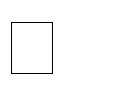 Ответ полный, но при этом допущены существенная ошибка, ил ответ неполный, несвязанный. Отметка «2»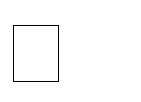 При ответе обнаружено непонимание учащимися основного содержания учебного материала или допущены существенные ошибки, которые учащийся не может исправить при наводящих вопросах учителя.работу.Оценка экспериментальных умений.Оценка ставится на основании наблюдения за учащимися и письменного ответа за Отметка «5»:работа выполнена полностью, правильно; сделаны правильные наблюдения ивыводы;эксперимент осуществлен по плану, с учетом техники безопасности и правил работы с веществами и оборудованием;проявлены организационно-трудовые умения(поддерживается чистота рабочего места и порядок на столе, экономно используются реактивы). Отметка «4»:работа выполнена правильно, сделаны правильные наблюдения и выводы, при этом эксперимент проведен неполностью или допущены несущественные ошибки в работе с веществами оборудованием. Отметка «3»:Работа выполнена правильно не менее чем на половину или допущена существенная ошибка в ходе эксперимента, в объяснении, в оформлении работы, в соблюдении правил техники безопасности, при работе с веществами и оборудованием, которая исправляется по требованию учителя.Отметка «2»:допущены две (и более) существенные ошибки в ходе эксперимент, в объяснении, в оформлении работы, в соблюдении правил техники безопасности, при работе с веществами и оборудованием, которые учащийся не может исправить даже по требованию учителя. Отметка «1»:работа не выполнена, у учащегося отсутствуют экспериментальные умения.Оценка умений решать экспериментальные задачи. Отметка»5»:план решения составлен правильно;правильно осуществлен подбор химических реактивов и оборудования;дано полное объяснение и сделаны выводы. Отметка «4»:план решения составлен правильно;правильно осуществлен подбор химических реактивов и оборудования, при этом допущено не более не более двух несущественных ошибок в объяснении и выводах. Отметка «3»:план решения составлен правильно;правильно осуществлен подбор химических реактивов и оборудования, при этом допущено существенная ошибка в объяснении и выводах. Отметка «2»:допущено две (и более) ошибки в плане решения, в подборе химических реактивов и оборудования, в объяснении и выводах.Оценка умений решать расчетные задачи. Отметка»5»:в логическом рассуждении и решении нет ошибок, задача решена рациональным способом. Отметка «4»:в логическом рассуждении и решении нет ошибок, задача решена рациональным способом, но задача решена нерациональным способом, или допущено не более двухнесущественных. Отметка «3»:в логическом рассуждении нет существенных ошибок, но допускается существенная ошибка в математических расчетах. Отметка «2»:имеются существенные ошибки в логическом рассуждении и решении. Отметка «1»:отсутствие ответа на задание.Оценка письменных контрольных работ Отметка»5»:ответ полный и правильный, на основе изученных теорий, при этом возможна несущественная ошибка. Отметка «4»:ответ неполный или допущено не более двух несущественных ошибок. Отметка «3»:работа выполнена не менее, чем на половину, допущена одна существенная ошибка и при этом две-три несущественные. Отметка «2»:работа выполнена меньше чем на половину или содержит несколько существенных ошибок.При оценке выполнения письменной контрольной работы необходимо учитывать требования единого орфографического режима.Отметки за итоговую контрольную работу корректируют предшествующие при выставлении отметки за четверть, полугодие, год.Оценка за проверочные тестыУчитель должен провести инструкцию для тестируемых Она должна быть короткой, понятной и общей для всех испытуемых. Инструкция даёт разъяснения, как необходимо отвечать на задания теста. В инструкции сообщается время, в течение которого слушателям необходимо выполнить тест, тип шкалы оценивания.В	процентном соотношении оценки (по пятибалльной системе) рекомендуется выставлять в следующих диапазонах:В	«2» - менее 50%В	«3» - 50%-65%В	«4» - 65%-85%В	«5» - 85% - 100%Ведение тетрадей по химииВсе записи в тетрадях осуществляются согласно следующих требований:писать аккуратным и разборчивым почерком.единообразно выполнять надписи на обложке тетради: указывать, для чего предназначена тетрадь (например: для практических работ по химии), класс, номер и название школы, указывать фамилию и имя;соблюдать поля с внешней стороны;верхнюю строку каждого листа не пропускать;указывать где выполняется работа (классная или домашняя);писать на отдельной строке название темы урока, а также темы письменных работ (лабораторных, практических работ) и номера лабораторных и практических работ;обозначать номер упражнения, задачи, тестового задания;указывать вид выполняемой работы (план-конспект, ответы на вопросы, графический диктант, тестовое задание и т.д.);соблюдать красную строку.Между датой и заголовком, наименованием вида работы и заголовком, а также между заголовком и текстом в тетрадях строку не пропускать. Между заключительной строкой текста одной письменной работы и датой или заголовком (наименование вида) следующей работы втетрадях пропускать 2 строки (для отделения одной работы от другой и для выставления оценки за работу).Выполнять аккуратно подчеркивания, условные обозначения карандашом или ручкой. Исправлять ошибки следующим образом:неверно написанную букву или пунктуационный знак зачеркивать косой линией;часть слова, слово, предложение – тонкой горизонтальной линией;вместо зачеркнутого надписывать нужные буквы, слова, предложения;не заключать неверные написания в скобки.Рекомендации по ведению и оформлению рабочих тетрадей по химииРабочая тетрадь по химии - это тетрадь в клеточку, толщиной не менее 48 листов (или на печатной основе). В рабочих тетрадях по химии оформляются все письменные работы, предусмотренные на уроке, а также отчеты по выполнению лабораторных работ. В конспект урока входят все определения новых понятий, терминов, изучаемых на уроке, схемы, рисунки, таблицы, которые учитель предлагает на доске или просит записать. Все записи в тетрадях должны быть аккуратными, выполняются ручкой с синей пастой. Схемы, рисунки, таблицы оформляются карандашом. Качество ведения тетрадей проверяется по требованию учителя. Проверка тетрадей осуществляется по мере необходимости и в соответствии с требованиями по проверке письменных работ по биологии и химии.Рекомендации к оформлению отчета по выполнению лабораторного опыта.Оформление отчетов по выполнению лабораторных опытов осуществляется в рабочей тетради (или тетради на печатной основе) по химии. От предыдущей письменной работы отступают 3-4 клетки и записывают посередине строки номер лабораторного опыта. Далее, каждый раз с новой строки записывают тему, цель, оборудование и реактивы. После строки«Выполнение опыта» коротко поэтапно приводится описание лабораторного опыта.В отчете по выполнению лабораторного опыта по необходимости приводятся описания опытов, наблюдения, уравнения химических реакций, условия проведения реакций, рисунки, ответы на вопросы, выводы.Оформление опытов должно быть весьма кратким, учитывая то обстоятельство, что опыты непосредственно связаны с содержанием урока. Форма отчета по выполнению лабораторного опыта не регламентируется, может быть произвольная.Если в ходе опыта необходимо ответить на вопросы для выяснения понимания учащимися сущности опыта, то записывается ответ, если требуется оформить рисунок, заполнить таблицу, то соответственно выполняется рисунок или заполняется таблица.Все рисунки должны иметь обозначения составных частей, оборудования, названия реагентов и продуктов реакции. Рисунки должны располагаться на левой стороне тетрадного листа, подписи к рисункам – внизу.Таблицы заполняются четко и аккуратно. Таблица должна занимать всю ширину тетрадной страницы.Схемы должны быть крупными и четкими, выполненными простым карандашом (допускается использование цветных карандашей), содержать только главные, наиболее характерные особенности, детали.В конце каждого лабораторного опыта обязательно записывается вывод по итогам выполненной работы (вывод формулируется исходя из цели лабораторного опыта).Целесообразно, чтобы учащиеся 8 класса первые лабораторные опыты описывали под диктовку учителя, а в дальнейшем им можно предоставить самостоятельность.В связи с тем, что лабораторные опыты учащиеся выполняют фронтально и сущность опытов выясняется на уроке, оценки за их описание выставлять всем учащимся не следует. Оценку ученику можно выставить при его активном участии в обсуждении материала, быстром выполнении опытов, правильном их анализе. Поэтому лабораторные опыты по химии оцениваются выборочно.Рекомендации к ведению и оформлению тетрадей для практических работОсновная задача практических работ по химии, проводимых в конце изучения тем, - закрепление знаний и практических умений учащихся. Практические работы с использованиеминструкций ученики выполняют индивидуально. В этом случае каждый ученик будет приобретать необходимые практические умения. Только в некоторых работах, гдеиспользуются приборы, а также много операций возможно выполнение работы двумя учениками.Отчет по выполнению практической работы оформляется каждым учеником индивидуально.Отчеты по выполнению практических работ по химии оформляются в специальных тетрадях.Тетрадь для практических работ по химии - тонкая тетрадь в клеточку, толщиной 12 - 18 листов (или тетрадь на печатной основе).Тетрадь для практических работ проверяется учителем после каждой проведенной работы, оценки выставляются каждому ученику, с занесением оценок в классный журнал.При выставлении оценки за практическую работу по химии учитываются такие компоненты: самостоятельное выполнение опыта, объем и качество выполненной работы, правильность написания уравнений химических реакций и выводов. На снижение оценки должны повлиять ошибки, допущенные учеником в процессе выполнения работы (например, плохое владение некоторыми лабораторными умениями), отсутствие аккуратности в работе.Также оценивается качество ведения записей: аккуратность, выполнение схем, рисунков и таблиц и т.д. Если требования не выполняются, то оценка снижается.Рекомендации к оформлению отчета по выполнению практической работы.Оформление отчетов по выполнению практических работ осуществляется в специальных тетрадях для практических работ (или тетрадях на печатной основе) по химии.От предыдущей практической работы отступают 3-4 клетки и записывают дату выполнения работы и далее посередине следующей строки номер практической работы. Далее, каждый раз с новой строки записывают тему, цель, оборудование и реактивы. После строки «Ход работы» коротко поэтапно приводится описание практической работы (в соответствии с инструкцией по выполнению практической работы).Оформление отчета должно быть лаконичным. Форма отчета по выполнению практической работы не регламентируется, может быть произвольная.Лучше всего оформлять работу после каждого опыта. Однако, когда работа связана с получением газа и изучением его свойств, описание ее проводится после выполнения всех опытов. Описание работы проводится также после выполнения всех опытов, в случае если учащиеся имеют дело с вредными веществами.В отчете по выполнению практической работы приводятся описания эксперимента, наблюдения, уравнения химических реакций, условия проведения реакций, рисунки, ответы на вопросы, выводы.Важным является знание и умение приводить записи уравнений химических реакций, подтверждающих ход химического эксперимента. При этом необходимо приводить химические формулы и названия всех реагентов и продуктов реакции, упоминание о которых ведется при выполнении практической работы.Если в ходе выполнения практической работы необходимо ответить на вопросы для выяснения понимания учащимися сущности опыта, то записывается ответ, если требуется оформить рисунок, заполнить таблицу, то соответственно выполняется рисунок или заполняется таблица.Таблицы заполняются четко и аккуратно, при этом таблица должна занимать всю ширину тетрадной страницы.Все рисунки должны иметь обозначения составных частей, оборудования, названия реагентов и продуктов реакции. Рисунки должны располагаться на левой стороне тетрадного листа, подписи к рисункам – (с правой стороны или снизу).Рисунки с изображением моделей приборов, схем выполнения химического эксперимента должны быть крупными и четкими, выполненными простым карандашом (допускается использование цветных карандашей), содержать только главные, наиболее характерные особенности.В конце каждой практической работы обязательно записывается вывод по итогам выполненной работы (вывод формулируется исходя из цели практической работы).Порядок проверки письменных работ учащихся по химииТетради учащихся, в которых выполняются обучающие классные и домашние работы, проверяются выборочно, однако каждая тетрадь должна проверяться не реже одного - двух раз в учебную четверть.Контрольные работы проверяются, как правило, к следующему уроку, а при большом количестве работ – через один - два урока.Все контрольные работы обязательно оцениваются учителем с занесением оценок в классный журнал. Самостоятельные обучающие письменные работы также оцениваются. Оценки в журнал за эти работы могут быть выставлены по усмотрению учителя. При оценке письменных работ учащихся руководствоваться соответствующими критериями и нормами оценок. После проверки письменных работ учащимся даётся задание по исправлению ошибок или выполнению упражнений, предупреждающих повторение аналогичных ошибок. Работа над ошибками, как правило, осуществляется в тех же тетрадях, в которых выполнялись соответствующие письменные работы.Критерии и нормы оценивания обучающихся на уроках технологии Нормы оценки знанийОтметка «5» ставиться, если учащийся полностью усвоил учебный материал, может изложить его своими словами, самостоятельно подтверждает ответ конкретными примерами, правильно и обстоятельно отвечает на дополнительные вопросы учителя.Отметка «4» ставиться, если учащийся в основном усвоил учебный материал, допускает незначительные ошибки в его изложении, подтверждает ответ конкретными примерами, правильно отвечает на дополнительные вопросы.Отметка «3» ставиться, если учащийся не усвоил существенную часть учебного материала, допускает значительные ошибки в его изложении своими словами, затрудняется подтвердить ответ конкретными примерами, слабо отвечает на дополнительные примеры.Отметка «2» ставится, если учащийся полностью не усвоил учебный материал, не может изложить его своими словами, не может привести конкретные примеры, не может ответить на дополнительные вопросы учителя.Нормы оценки лабораторной и практической работы Организация трудаОтметка «5» ставиться, если полностью соблюдались правила трудовой и технической дисциплины, работа выполнялась самостоятельно, тщательно спланирован труд, предложенный учителем, рационально организовано рабочее место, полностью соблюдались общие правила техники безопасности, отношение к труду добросовестное, к инструментам - бережное, экономное.Отметка «4» ставиться, если работа выполнялась самостоятельно, допущены незначительные ошибки в планировании труда, организации рабочего места, которые исправлялись самостоятельно, полностью выполнялись правила трудовой и технологической дисциплины, правила техники безопасности.Отметка «3» ставиться, если самостоятельность в работе была низкой, допущены нарушения трудовой и технологической дисциплины, организации рабочего места.Отметка «2» ставится, если самостоятельность в работе отсутствовала, допущены грубые нарушения правил трудовой и технологической дисциплины, правил техники безопасности, которые повторялись после замечаний учителя.Приемы трудаОтметка «5» ставиться, если все приемы труда выполнялись правильно, не было нарушений правил техники безопасности, установленных для данного вида работ.Отметка «4» ставиться, если приемы выполнялись в основном правильно, допущенные ошибки исправлялись самостоятельно, не было на рушения правил техники безопасности, установленных для данного вида работ.Отметка «3» ставиться, если отдельные приемы труда выполнялись неправильно, но ошибки исправлялись после замечания учителя, допущены незначительные нарушения правил техники безопасности, установленных для данного вида работ.Отметка «2» ставится, если неправильно выполнялись многие виды работ, ошибки повторялись после замечания учителя, неправильные действия привели к травме учащегося или поломке инструмента (оборудования).Качество изделий (работы)Отметка «5» ставиться, если изделие выполнено точно по чертежу; все размеры выдержаны; отделка выполнена в соответствии с требованиями инструкционной карты или по образцу.Отметка «4» ставиться, если изделие выполнено по чертежу, размеры выдержаны, но качество отделки ниже требуемого.Отметка «3» ставиться, если изделие выполнено по чертежу с небольшими отклонениями; качество отделки удовлетворительное.Отметка «2» ставится, если изделие выполнено с отступлениями от чертежа, не соответствует образцу. Дополнительная доработка не может привести к возможности использования.Нормы оценки при выполнении тестов:Отметка «5» ставится, если учащийся: выполнил 90 - 100 % работыОтметка «4» ставится, если учащийся: выполнил 80 % работыОтметка «3» ставится, если учащийся: выполнил 50 - 70 % работыОтметка «2» ставится, если учащийся: выполнил до 30 % работыНормы оценок по физике Оценка устных ответовОценка «5» ставится в том случае, если учащийся:а) обнаруживает полное понимание физической сущности рассматриваемых явлений и закономерностей, знание законов и теорий, умеет подтвердить их конкретными примерами, применить в новой ситуации и при выполнении практических заданий;б) даёт точное определение и истолкование основных понятий, законов, теорий, а также правильное определение физических величин, их единиц и способов измерения;в) технически грамотно выполняет физические опыты, чертежи, схемы и графики, сопутствующие ответу, правильно записывает формулы, пользуясь принятой системой условных обозначений;г) при ответе не повторяет дословно текст учебника, а умеет отобрать главное, обнаруживает самостоятельность и аргументированность суждений, умеет установить связь между изучаемыми ранее изученным материалом по курсу физики, а также с материалом, усвоенным при изучении других смежных предметов;д) умеет подкрепить ответ несложными демонстрационными опытами;e) умеет делать анализ, обобщения и собственные выводы по отвечаемому вопросу;ж) умеет самостоятельно и рационально работать с учебником, дополнительной литературой и справочниками.Оценка «4» ставится в том случае, если ответ удовлетворяет названным выше требованиям, но учащийся:а) допускает одну негрубую ошибку или не более двух недочетов и может их исправить самостоятельно, или при небольшой помощи учителя;б) не обладает достаточным навыком работы со справочной литературой (например, ученик умеет все найти, правильно ориентируется в справочниках, но работает медленно).Оценка «3» ставится в том случае, если учащийся правильно понимает физическую сущность рассматриваемых явлений и закономерностей, но при ответе:а) обнаруживает отдельные пробелы в усвоении существенных вопросов курса физики, не препятствующие дальнейшему усвоению программного материала;б) испытывает затруднения в применении знаний, необходимых для решения задач различных типов, при объяснении конкретных физических явлений па основе теорий и законов, или в подтверждении конкретных примеров практического применения теорий;в) отвечает неполно на вопросы учителя (упуская и основное), или воспроизводит содержание текста учебника, но недостаточно понимает отдельные положения, имеющие важное значение в этом тексте;г) обнаруживает недостаточное понимание отдельных положений при воспроизведении текста учебника, или отвечает неполно на вопросы учителя, допуская одну — две грубые ошибки.Оценка «2» ставится в том случае, если ученик:а) не знает и не понимает значительную или основную часть программного материала в пределах поставленных вопросов;б) или имеет слабо сформированные и неполные знания и не умеет применять их к решению конкретных вопросов и задач по образцу и к проведению опытов;в) или при ответе (на один вопрос) допускает более двух грубых ошибок, которые не может исправить даже при помощи учителя.Оценка контрольных работОценка «5» ставится за правильное (или с одним недочётом) решение пяти задач из шести, соответствующих базовому уровню сложности.Оценка «4» ставится:за правильное решение четырёх задач;за выполненный объём работы, соответствующий оценке «5», но при наличии вней:не более одной негрубой ошибки и одного недочета;или не более трёх недочетов.Оценка «3»за правильное решение трёх задач;за выполненный объём работы, соответствующий оценке «4», но при наличии вне более одной грубой и одной негрубой ошибки; не более одной грубой и двух o не более трёх негрубых ошибок.Оценка «2» ставится, если число ошибок и недочетов превысило норму для оценки 3 или правильно выполнено менее трёх задач.Оценка лабораторных и практических работОценка «5» ставится в том случае, если учащийся:а) выполнил работу в полном объеме с соблюдением необходимой последовательности проведения опытов и измерений;б) самостоятельно и рационально выбрал и подготовил для опыта необходимое оборудование, все опыты провел в условиях и режимах, обеспечивающих получение результатов и выводов с наибольшей точностью;в) в представленном отчете правильно и аккуратно выполнил все записи, таблицы, рисунки, чертежи, графики, вычисления и сделал выводы;г) соблюдал требования безопасности труда.Оценка «4» ставится в том случае, если выполнены требования к оценке «5», но:а) опыт проводился в условиях, не обеспечивающих достаточной точности измерений; б) или было допущено два-три недочета, или не более одной негрубой ошибки и одногонедочёта.Оценка «3» ставится, если работа выполнена не полностью, но объем выполненной части таков, что позволяет получить правильные результаты и выводы, или если в ходе проведения опыта и измерений были допущены следующие ошибки:а) опыт проводился в нерациональных условиях, что привело к получению результатов с большей погрешностью;б) или в отчете были допущены в общей сложности не более двух ошибок (в записях единиц, измерениях, в вычислениях, графиках, таблицах, схемах, анализе погрешностей и т. д.) не принципиального для данной работы характера, но повлиявших на результат выполнения;д) или работа выполнена не полностью, однако объем выполненной части таков, что позволяет получить правильные результаты и выводы по основным, принципиально важным задачам работы.Оценка «2»ставится в том случае, если:а) работа выполнена не полностью, и объем выполненной части работы не позволяет сделать правильных выводов;б) или опыты, измерения, вычисления, наблюдения производились неправильно;в) или в ходе работы и в отчете обнаружились в совокупности все недостатки, отмеченные в требованиях к оценке «3».В тех случаях, когда учащийся показал оригинальный и наиболее рациональный подход к выполнению работы и в процессе работы не избежал тех или иных недостатков, оценка за выполнение работы по усмотрению учителя может быть повышена по сравнению с указанными выше нормами.Перечень ошибокГрубые ошибки:Незнание определений, основных понятий, законов, правил, основных положений теории, формул, общепринятых символов и обозначения физических величин, единиц их измерения.Неумение выделить в ответе главное.Неумение применять знания для решения задач и объяснения физических явлений; неправильно сформулированные вопросы задачи или неверное объяснения хода ее решения; незнание приемов решения задач, аналогичных ранее решенным в классе; ошибки, показывающие неправильное понимание условия задачи или неправильное истолкование решения.Неумение читать и строить графики и принципиальные схемы.Неумение подготовить к работе установку или лабораторное оборудование, провести опыт, необходимые расчеты, или использовать полученные данные для выводов.Небрежное отношение к лабораторному оборудованию и измерительным приборам.Неумение определить показание измерительного прибора.Нарушение требований правил безопасности труда при выполнении эксперимента.Негрубые ошибки:Неточности формулировок, определений, понятий, законов, теорий, вызванные неполнотой охвата основных признаков определяемого понятия, ошибки, вызванные несоблюдением условий проведения опыта или измерений.Ошибки в условных обозначениях на принципиальных схемах, неточности чертежей, графиков, схем.Пропуск или неточное написание наименований единиц физических величин. Недочеты:Арифметические ошибки в вычислениях, если это ошибки грубо не искажают реальность полученного результата.Отдельные погрешности в формулировке вопроса или ответа.Небрежное выполнение записей, чертежей, схем, графиков.Орфографические и пунктуационные ошибки.Нормы оценок по ИЗООбъектом оценки результатов освоения программы по предмету «Изобразительное искусство»	является	способность	учащихся	решать	учебно-познавательные	и	учебно- практические задачи. Оценка достижения предметных результатов ведётся в ходе текущего и промежуточного оценивания. Результаты накопленной оценки, полученной в ходе текущего и промежуточного оценивания учитываются при определении итоговой оценки. Преодолению не успешности отдельных учеников помогают коллективные работы, когда общий успех поглощает чью-то неудачу и способствует лучшему пониманию результата. Система коллективных работ дает возможность каждому ребенку действовать конструктивно в пределах своих возможностей. Формами подведения итогов реализации программы являются тематические выставки. Оценка деятельности учащихся осуществляется в конце каждого занятия. Работы оцениваются качественно по уровню выполнения работы в целом (по качеству выполнения изучаемого приема или операции, по уровню творческой деятельности, самореализации,умению работать самостоятельно или в группе).Критериями оценивания работ являются следующие параметры: оформление (оригинальность дизайна, цветовое решение, оптимальность сочетания объектов), техника выполнения (оправданность выбранных средств, использование различных способов изображения), техническая реализация (сложность организации работы, соответствие рисунка заданной теме, название рисунка).Характеристика цифровой оценки (отметки)«5» («отлично») - учащийся полностью справляется с поставленной целью урока; правильно излагает изученный материал и умеет применить полученные знания на практике; верно решает композицию рисунка, т.е. гармонично согласовывает между собой все компоненты изображения; умеет подметить и передать в изображении наиболее характерное.«4» («хорошо») - учащийся полностью овладел программным материалом, но при из- ложении его допускает неточности второстепенного характера; гармонично согласовывает между собой все компоненты изображения; умеет подметить, но не совсем точно передаёт в изображении наиболее характерное.«3» («удовлетворительно») - учащийся слабо справляется с поставленной целью урока; допускает неточность в изложении изученного материала.«2» («плохо») - учащийся допускает грубые ошибки в ответе; не справляется с поставленной целью урока.Оценка знаний и умений учащихся по искусству.Содержание и объем материала, подлежащего проверке, определяется рабочей программой по предмету. При проверке усвоения материала нужно выявлять полноту, прочность усвоения учащимися теории и умения применять ее на практике в знакомых и незнакомых ситуациях.Основными критериями обученности учащихся по искусству являются не только степень достижения учебных целей, уровень сформированности знаний, умений, навыков, но и уровень развития учащихся, включающий индивидуальные качества и личностный рост. Сравнение текущих достижений ученика с его предыдущими успехами позволит диагностировать уровень его развития, стимулировать дальнейшую учебную и творческую деятельность. При осуществлении тематического контроля необходимо учитывать как устные ответы учащихся, так и их практические работы. Система контроля может включать в себя задания на проверку свободного владения учащимися специальными терминами и понятиями. Устные ответы учащихся, отражающие процесс и результат восприятия искусства, и их практические работы могут оцениваться как отдельно, так и в комплексе. Решающую роль играет отметка за выполнение творческого практического задания.Критериями его оценивания являются: самостоятельный выбор сюжета, мотива, грамотное композиционное и колористическое решение темы в предложенном учителем или выбранном самим учеником материале. Также необходимо учитывать содержательность работы, художественную и эмоциональную выразительность, уровень владения учащимися разнообразными художественными техниками и материалами, “выставочность”, оригинальность, эстетический вкус автора.При проведении промежуточного контроля и выставлении отметки следует учитывать уровень достижений ученика в восприятии искусства, художественно-творческой деятельности. Оценивается каждая практическая работа, выполненная учащимися.При оценке практической работы следует принимать во внимание: выполнение учебной задачи урокаѐ; художественную выразительность композиции; владение учеником техническими приемами и навыками работы различными инструментами и художественными материалами.Устный опрос является одним из основных способов учѐта знаний учащихся. Развернутый ответ ученика должен представлять собой связное, логически последовательное сообщение на заданную тему, показывать его умение применять определения, правила в конкретных случаях.При оценке ответа ученика надо руководствоваться следующими критериями, учитывать:полноту и правильность ответа;степень осознанности, понимания изученного; языковое оформление ответа.Отметка «5»:учащийся полностью справляется с поставленной целью урока;правильно излагает изученный материал и умеет применить полученные знания на практике;верно решает композицию рисунка, т.е. гармонично согласовывает между собой все компоненты изображения;умеет подметить и передать в изображении наиболее характерное.Критерии оценивания:Оценка устных ответов учащихся. Отметка «4»:учащийся полностью овладел программным материалом, но при изложении его допускает неточности второстепенного характера;гармонично согласовывает между собой все компоненты изображения;умеет подметить, но не совсем точно передаёт в изображении наиболее характерное.Отметка «3»:учащийся слабо справляется с поставленной целью урока;допускает неточность в изложении изученного материала.Отметка «2»:учащийся допускает грубые ошибки в ответе;не справляется с поставленной целью урока;Критерии и система оценки творческой работы.Как решена композиция: правильное решение композиции предмета, орнамента (как организована плоскость листа, как согласованы между собой все компоненты изображения, как выражена общая идея и содержание).Владение техникой: как ученик пользуется художественными материалами, как использует выразительные художественные средства при выполнении задания.Общее впечатление от работы. Оригинальность, яркость и эмоциональность созданного образа, чувство меры в оформлении и соответствие оформления работы. Аккуратность всей работы.Отметка «5»:учащийся полностью справляется с поставленной целью урока;правильно излагает изученный материал и умеет применить полученные знания на практике;верно решает композицию рисунка, т.е. гармонично согласовывает между собой все компоненты изображения;умеет подметить и передать в изображении наиболее характерное.Отметка «4»:учащийся полностью овладел программным материалом, но при изложении его допускает неточности второстепенного характера;гармонично согласовывает между собой все компоненты изображения;умеет подметить, но не совсем точно передаёт в изображении наиболее характерное.Отметка «3»:учащийся слабо справляется с поставленной целью урока;допускает неточность в изложении изученного материала.Отметка «2»:учащийся допускает грубые ошибки в работе;не справляется с поставленной целью урока.Критерии и нормы оценки письменных контрольных работОтметка «5» ставится за работу, выполненную полностью без ошибок и недочётов. Отметка «4» ставится за работу, выполненную полностью, но при наличии в ней не более одной негрубой ошибки и одного недочёта, не более трёх недочётов.Отметка «3» ставится, если ученик правильно выполнил не менее 2/3 всей работы или допустил не более одной грубой ошибки и двух недочётов, не более одной грубой и одной не грубой ошибки, не более трёх негрубых ошибок, одной негрубой ошибки и трёх недочётов, при наличии четырёх-пяти недочётов.Отметка «2» ставится, если число ошибок и недочётов превысило норму для оценки 3 или правильно выполнено не менее 2/3 всей работы.5.7.15 Нормы оценки знаний, умений и навыков учащихся по литературе 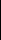 Оценка устных ответов.При   оценке устных   ответов	учитель   руководствуется следующими основными критериями в пределах программы данного класса:Знание текста и	понимание идейно-художественного содержания изученного произведения.Умение объяснить взаимосвязь событий, характер и поступки героев.Пoнимание роли художественных средств в раскрытии	идейно-эстетического содержания изученного произведения.Знание теоретико-литературных понятий и умение пользоваться этими знаниями при анализе произведений, изучаемых в классе и прочитанных самостоятельно.Умение анализировать художественное произведение в соответствии с ведущими идеями эпохи и общественной борьбой.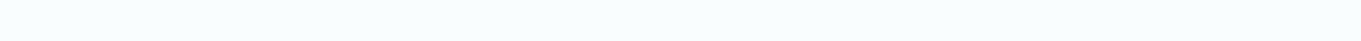 6. Уметь владеть монологической литературной речью; логичность и последовательность ответа; беглость, правильность и выразительность чтения с учётом темпа чтения по классам.В соответствии с этим:Отметкой «5» оценивается ответ, обнаруживающий прочные знания и глубокое понимание текста изучаемого произведения; умение объяснить взаимосвязь событий, характер и поступки героев и роль художественных средств в раскрытии идейно-эстетического содержания произведения; умение пользоваться теоретико-литературными знаниями и навыками разбора при анализе художественного произведения, привлекать текст для аргументации своих выводов, раскрывать связь произведения с эпохой (9-11 классы); свободное владение монологической литературной речью.Отметкой «4» оценивается ответ, который показывает прочное знание и достаточно глубокое понимание текста изучаемого произведения; умение объяснить взаимосвязь событий, характеры и поступки героев и роль основных художественных средств в раскрытии идейно- эстетического содержания произведения; умение пользоваться теоретико-литературными знаниями и навыками при анализе прочитанных произведений; умение привлекать текст произведения для обоснования своих выводов; хорошее владение монологической литературной речью.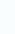 Однако допускают 1-2 неточности в ответе.Отметкой «3» оценивается ответ, свидетельствующий в основном о знании и понимании текста изучаемого произведения; умении объяснять взаимосвязь основных событий, характеры и поступки героев и роль важнейших художественных средств в раскрытии идейно-художественного содержания произведения; о знании основных вопросов теории, но недостаточном умении пользоваться этими знаниями при анализе произведений; об ограниченных навыках разбора и недостаточном умении привлекать текст произведения для подтверждения своих выводов.Допускается несколько ошибок в содержании ответа, недостаточно свободное владение монологической речью, ряд недостатков в композиции и языке ответа, несоответствие уровня чтения нормам, установленным для данного класса.Отметкой «2» оценивается ответ, обнаруживающий незнание существенных вопросов содержания произведения; неумение объяснить поведение и характеры основных героев и роль важнейших художественных средств в раскрытии	идейно-эстетического содержания произведения; незнание элементарных теоретико-литературных понятий; слабое владение монологической литературной речью и техникой чтения, бедность выразительных средств языка. Ответ  показывает	полное незнание обучающимся содержания произведения и непонимание основных вопросов, предусмотренных программой; неумение построить монологическое высказывание; низкий уровень техники чтения.Оценка сочиненийОтметка «5» ставится за сочинение:глубоко и аргументировано раскрывающее тему, свидетельствующее об отличном знании текста произведения и других материалов, необходимых для её раскрытия, об умении целенаправленно анализировать материал, делать выводы и обобщения;стройное по композиции, логичное и последовательное в изложении мыслей;написанное правильным литературным языком и стилистически соответствующее содержанию.Допускается незначительная неточность в содержании, 1-2 речевых недочёта.Отметка «4» ставится за сочинение:достаточно полно и убедительно раскрывающее тему, обнаруживающее хорошее знание литературного материала и других источников по теме сочинения и умение пользоваться ими для обоснования своих мыслей, а также делать выводы и обобщения;логичное и последовательное изложение содержания;написанное правильным литературным языком, стилистически соответствующее содержанию.Допускается 2-3 неточности в содержании, незначительные отклонения от темы, а также не более 3-4 речевых недочётов.Отметка «3» ставится за сочинение, в котором:в главном и основном раскрывается тема, в целом дан верный, но односторонний или недостаточно полный ответ на тему, допущены отклонения от неё или отдельные ошибки в изложении фактического материала; обнаруживается недостаточное умение делать выводы и обобщения;материал излагается достаточно логично, но имеются отдельные нарушения в последовательности выражения мыслей;обнаруживается владение основами письменной речи;в работе имеется не более 4 недочётов в содержании и пяти речевых недочётов.Отметка «2» ставится за сочинение, которое:не раскрывает тему, не соответствует плану, свидетельствует о поверхностном знании текста произведения, состоит из путаного пересказа отдельных событий, без выводов и обобщений, или из общих положений, не опирающихся на текст;характеризуется случайным расположением материала, отсутствием связи между частями;отличается бедностью словаря, наличием грубых речевых ошибок.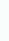 5.7.16. Нормы оценки знаний, умений и навыков учащихся по русскому языку«Нормы оценки...» призваны обеспечивать одинаковые требования к знаниям, умениям и навыкам учащихся по русскому языку.В них устанавливаются:единые критерии оценки различных сторон владения устной и письменной формами русского языка (критерии оценки орфографической и пунктуационной грамотности, языкового оформления связного высказывания, содержания высказывания);единые нормативы оценки знаний, умений и навыков;объем различных видов контрольных работ;количество отметок за различные виды контрольных работ.Ученикам предъявляются требования только к таким умениям и навыкам, над которыми они работали или работают к моменту проверки. На уроках русского языка проверяются:знание полученных сведений о языке; орфографические и пунктуационные навыки; речевые умения.Оценка устных ответов учащихсяУстный опрос является одним из основных способов учета знаний учащихся по русскому языку. Развернутый ответ ученика должен представлять собой связное, логически последовательное сообщение на определенную тему, показывать его умение применять определения, правила в конкретных случаях.При оценке ответа ученика надо руководствоваться следующими критериями:полнота и правильность ответа;степень осознанности, понимания изученного;языковое оформление ответа.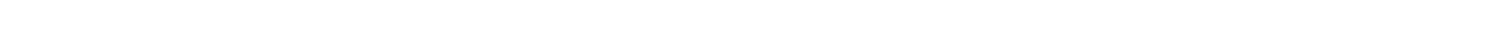  Оценка («5», «4», «3») может ставиться не только за единовременный ответ, но также и за сумму ответов, данных учеником на протяжении урока (выводится поурочный балл). Оценка диктантов Диктант – одна из основных форм проверки орфографической и пунктуационнойграмотности.Для диктантов целесообразно использовать связные тексты, которые должны отвечать нормам современного литературного языка, быть доступными по содержанию учащимсяданного класса.Диктант, имеющий целью проверку подготовки учащихся по определенной теме, должен включать основные орфограммы или пунктограммы этой темы, а также обеспечиватьвыявление прочности ранее приобретенных навыков.Итоговые диктанты, проводимые в конце четверти и года, проверяют подготовку учащихся, как правило, по всем изученным темам.Контрольный диктантДля контрольных диктантов следует подбирать такие тексты, в которых изучаемые в данной теме орфограммы и пунктограммы были бы представлены не менее чем 2-3 случаями. Из изученных ранее орфограмм и пунктограмм включаются основные: онидолжны быть представлены 1-3 случаями. В целом количество проверяемых орфограмм и пунктограмм не должно	превышать соотношения, которое представлено в данной таблице.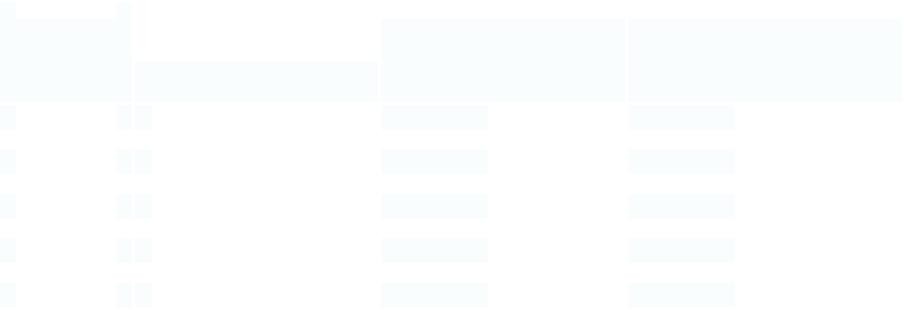 В текст контрольных диктантов могут включаться только те вновь изученные орфограммы, которые в достаточной мере закреплялись (не менее чем на двух-трёх предыдущих уроках).До конца первой четверти (а в 5 классе – до конца I полугодия) сохраняется объем текста, рекомендованный для предыдущего класса.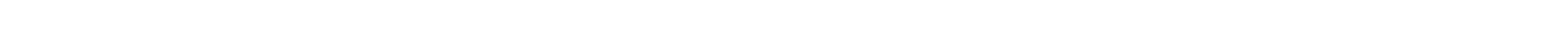 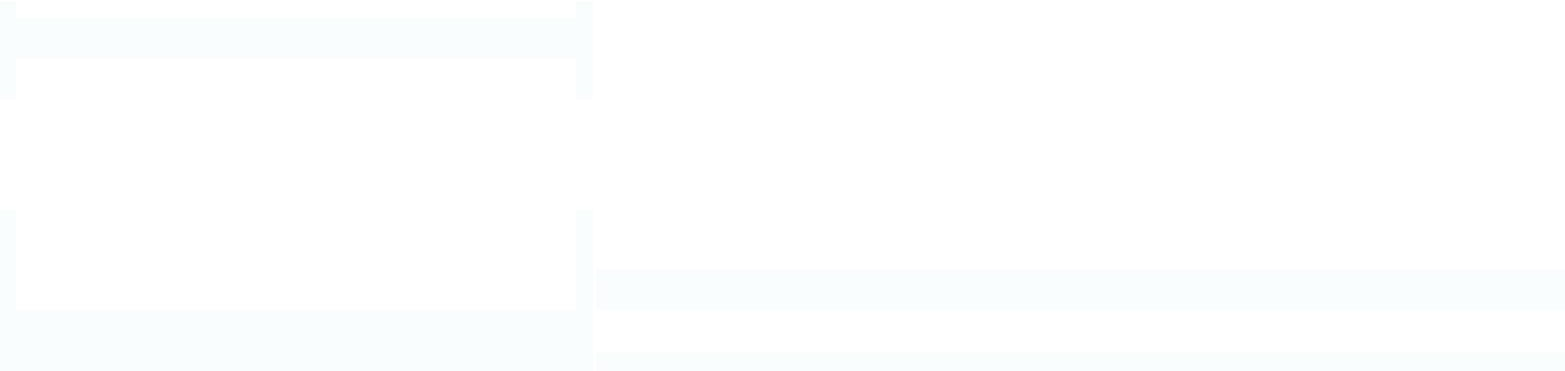 Необходимо учитывать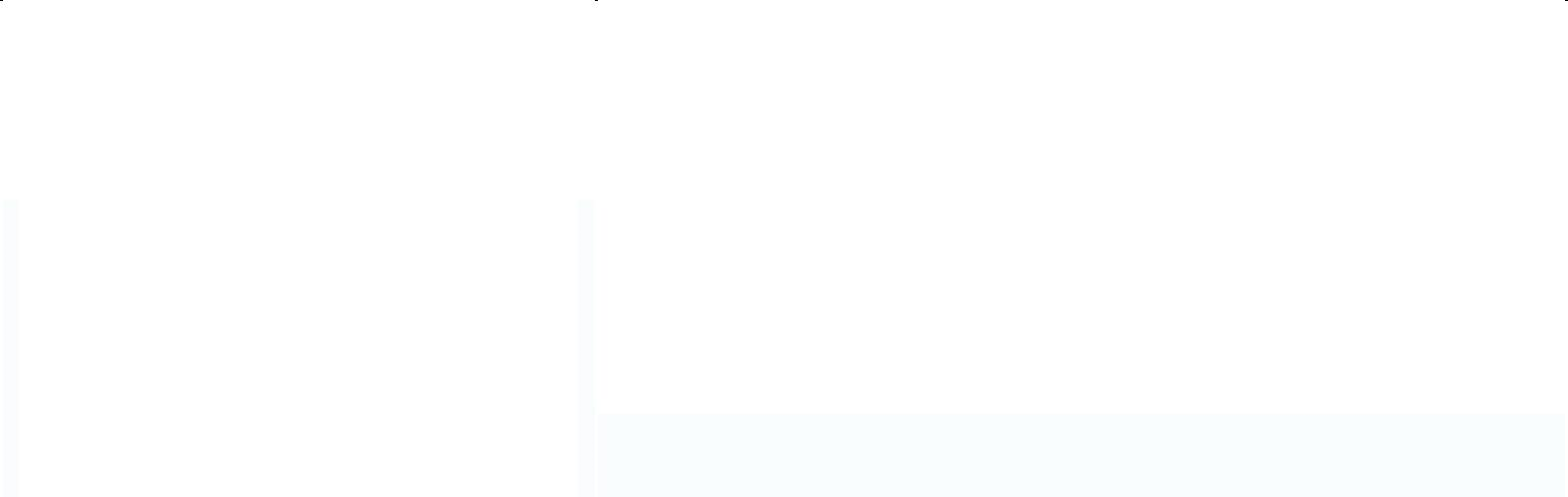 также повторяемость и однотипность ошибок. Если ошибка повторяется в одном и том же слове или в корне однокоренных слов, то она считается за одну ошибку. Однотипными считаются ошибки на одно правило, если условия выбора правильногонаписания заключены в грамматических (в армии, в роще; колют, борются)и фонетических(пирожок, сверчок) особенностях данного слова. Не считаются однотипными ошибки на такое правило, в котором для выяснения правильного написания одного слова требуется подобрать другое (опорное) слово или его форму (вода – воды, рот – ротик, грустный – грустить, резкий – резок). Первые три однотипные ошибки считаются за одну ошибку, каждая следующая подобная ошибка учитывается как самостоятельная. Если в одном непроверяемом слове допущены 2 и более ошибки, то все они считаются за одну ошибку. Понятие об однотипных ошибках не распространяется на пунктуационные ошибки. При наличии в контрольном диктанте более 5 поправок (исправление неверногонаписания на верное) оценка снижается на один балл. Отличная оценка не выставляется при  наличии 3 исправлений и более. Диктант оценивается одной отметкой.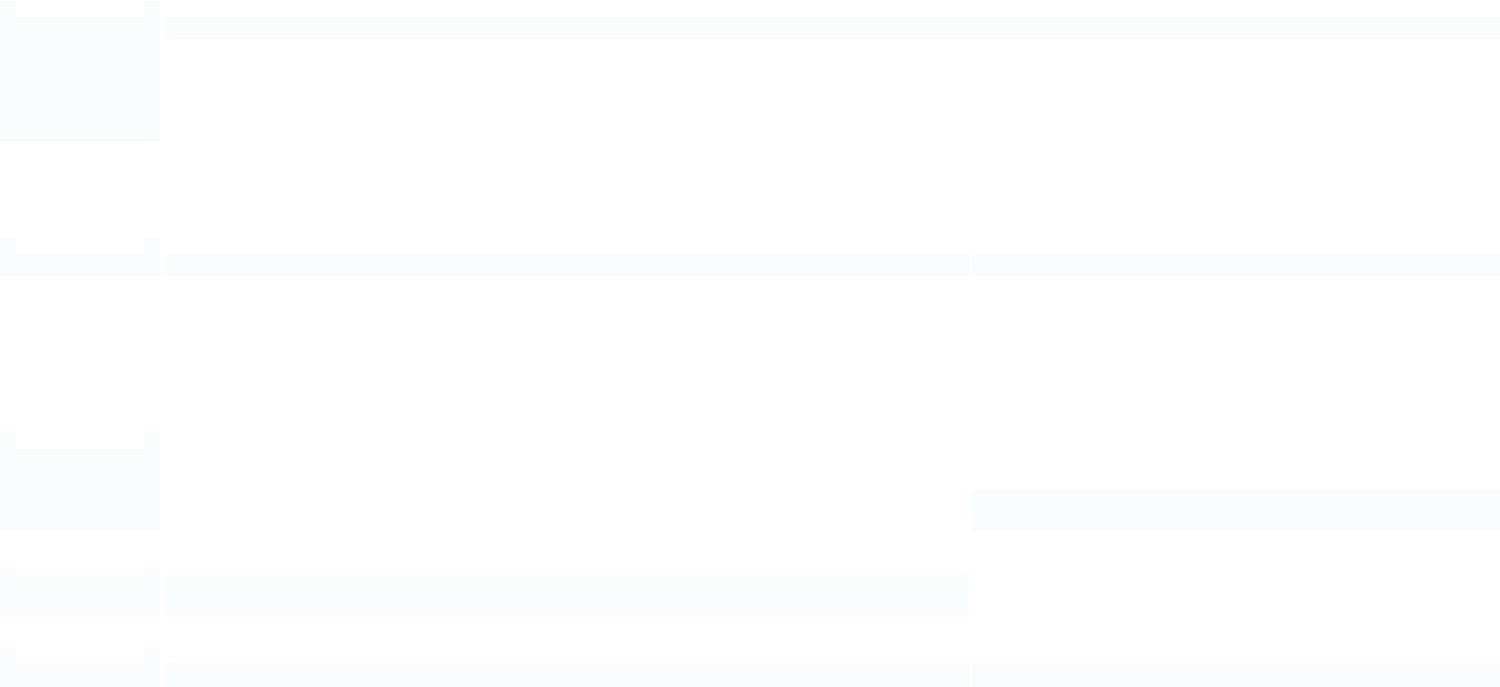 При некоторой вариативности количества ошибок, учитываемых при выставлении оценки за диктант, следует принимать во внимание предел, превышение которого не позволяет выставлять данную оценку. Таким пределом являютсядля оценки «4» — 2 орфографические ошибки,для оценки «3» — 4 орфографические ошибки (для 4 класса – 5 орфогр.ошибок), для оценки «2» — 7 орфографических ошибок.В комплексной контрольной работе, состоящей из диктанта и дополнительного задания, выставляются две оценки за каждый вид работы. Орфографические и пунктуационные ошибки, допущенные при выполнении дополнительных заданий, учитываются при выведении оценки за диктант.Контрольный словарный диктант проверяет усвоение слов с непроверяемыми и труднопроверяемыми орфограммами. При оценке контрольного словарного диктанта рекомендуется руководствоваться следующим: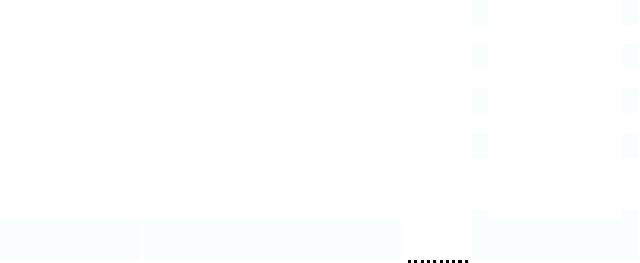 Оценка сочинений и изложенийСочинения и изложения – основные формы проверки умения правильно и последовательно излагать мысли, уровня речевой подготовки учащихся.Сочинения и изложения в 5-9 классах проводятся в соответствии с требованиями раздела программы «Развитие навыков связной речи». С помощью сочинений и изложений проверяются:умение раскрывать тему;умение использовать языковые средства в соответствии со стилем, темой изадачей высказывания;соблюдение языковых норм и правил правописания.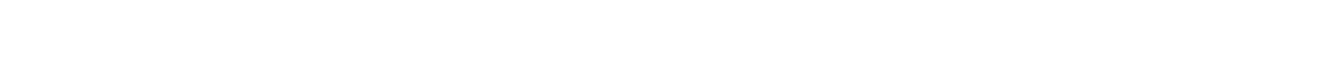 Объем текстов итоговых контрольных подробных изложений в 8 и 9 классах может быть увеличен на 50 слов в связи с тем, что на таких уроках не проводится подготовительная работа.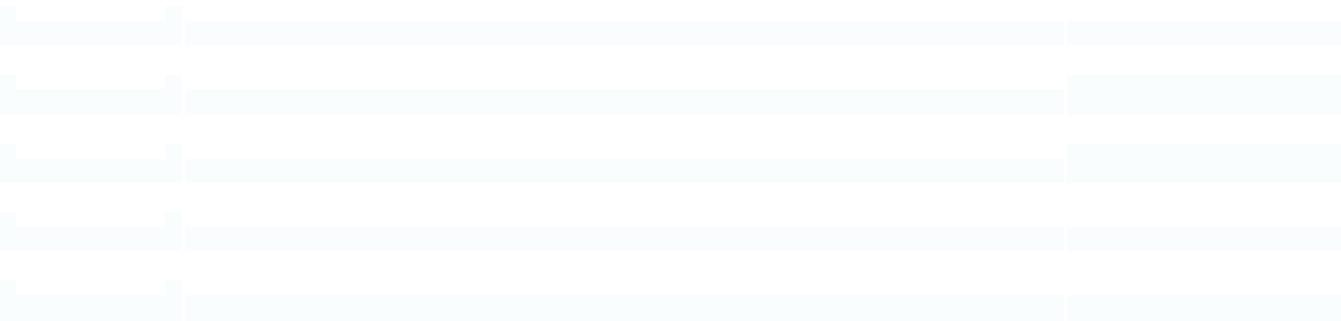 К указанному объему сочинений учитель должен относиться как к примерному, так как объем ученического сочинения зависит от многих обстоятельств, в частности от стиля и жанра сочинения, характера темы и замысла, темпа письма учащихся, их общего развития.Любое сочинение и изложение оценивается двумя отметками: первая ставится за содержание и речевое оформление, вторая — за грамотность, т. е. за соблюдение орфографических, пунктуационных и языковых норм. Обе оценки считаются оценками по русскому языку, за исключением случаев, когда проводится работа, проверяющая знания учащихся по литературе. В этом случае первая оценка (за содержание и речь) считается оценкой по литературе. Содержание сочинения и изложения оценивается по следующим критериям:соответствие работы ученика теме и основной мысли;полнота раскрытия темы; правильность фактического материала;последовательность изложения.При оценке речевого оформления сочинений и изложений учитывается:разнообразие словаря и грамматического строя речи;стилевое единство и выразительность речи;число речевых недочетов.Грамотность оценивается по числу допущенных учеником ошибок — орфографических, пунктуационных и грамматических. Примечания: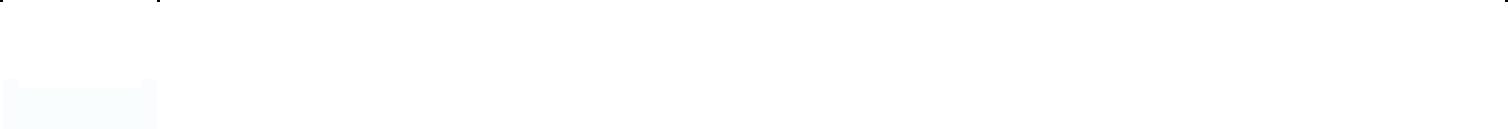 При оценке сочинения необходимо учитывать самостоятельность, оригинальность замысла ученического сочинения, уровень его композиционного и речевого оформления. Наличие оригинального замысла, его хорошая реализация позволяют повысить первую оценку за сочинение на один балл.Если объем сочинения в полтора-два раза больше указанного в настоящих «Нормах...», то при оценке работы следует исходить из нормативов, увеличенных для отметки «4» на одну,а для отметки «3» на две единицы. Например, при оценке грамотности «4» ставится при 3 орфографических, 2 пунктуационных и 2 грамматическихошибках или при соотношениях: 2– 3– 2; 2– 2– 3; «3» ставится присоотношениях: 6– 4– 4; 4– 6– 4; 4– 4– 6.При выставлении оценки «5» превышение объема сочинения не принимается во внимание.Первая оценка (за содержание и речь) не может быть положительной, если не раскрыта тема высказывания, хотя по остальным показателям оно написаноудовлетворительно.На оценку сочинения и изложения распространяются положения об однотипных инегрубых ошибках, а также о сделанных учеником исправлениях, приведенные в разделе «Оценка диктантов».Оценка обучающих работОбучающие работы (различные упражнения и диктанты неконтрольного характера) оцениваются более строго, чем контрольные работы.При оценке обучающих работ учитываются:степень самостоятельности учащегося;этап обучения;объем работы;четкость, аккуратность, каллиграфическая правильность письма.Если возможные ошибки были предупреждены в ходе работы, оценки «5» и «4» ставятся только в том случае, когда ученик не допустил ошибок или допустил, но исправил ошибку. При этом выбор одной из оценок при одинаковом уровне грамотности и содержанияопределяется степенью аккуратности записи, подчеркиваний и других особенностей оформления, а также наличием или отсутствием описок. В работе, превышающей по количеству слов объём диктантов для данного класса, для оценки «4» допустимо и 2 исправления ошибок.Первая и вторая работа, как классная, так и домашняя, при закреплении определенного умения или навыка проверяется, но по усмотрению учителя может не оцениваться.Самостоятельные работы, выполненные без предварительного анализа возможных ошибок, оцениваются по нормам для контрольных работ соответствующего или близкого вида.Выведение итоговых оценокЗа учебную четверть и учебный год ставится итоговая оценка. Она является единой и отражает в обобщенном виде все стороны подготовки ученика по русскому языку: усвоение теоретического материала, овладение умениями, речевое развитие, уровень орфографическойи пунктуационной грамотности.Итоговая оценка не должна выводиться механически, как среднее арифметическое предшествующих оценок. Решающим при ее определении следует считать фактическую подготовку ученика по всем показателям ко времени выведения этой оценки. Однако для того чтобы стимулировать серьезное отношение учащихся к занятиям на протяжении всего учебного года, при выведении итоговых оценок необходимо учитывать результаты их текущей успеваемости.При выведении итоговой оценки преимущественное значение придается оценкам, отражающим степень владения навыками (орфографическими, пунктуационными,речевыми). Поэтому итоговая оценка за грамотность не может быть положительной, если на протяжении четверти (года) большинство контрольных диктантов, сочинений, изложений за орфографическую, пунктуационную, речевую грамотность оценивались баллом «2» или «1».Нормативы оценок за устные ответы и письменные работы учащихся 5-9 классов нерусской национальности, обучающихся в массовых школах по программам и учебникам для русских школ, могут увеличиваться на 1-2 ошибки, допустимые для соответствующей оценки, или оцениваться в соответствии с «Нормами оценки знаний, умений и навыков учащихся национальных (нерусских) школ по русскому языку», утвержденными Министерством образования РФ.Нормы оценок по географии Оценка устных ответов учащихся.Оценка «5» ставится в том случае, если учащийся показывает верное понимание физической сущности рассматриваемых явлений и закономерностей, законов, теорий, дает точное определение и истолкование основных понятий, законов, теорий, правильно выполняет графики, схемы. Строит ответ по собственному плану, сопровождает рассказ новыми примерами, умеет применить знания в новой ситуации при выполнении практических заданий, может установить связь между изучаемым и ранее изученным материалом по курсу географии, а также, усвоенным при изучении других предметов.Оценка «4» ставится, если ответ учащегося удовлетворяет основным требованиям к ответу на оценку «5»,но дан без использования собственного плана, новых примеров, без применения знаний в новой ситуации, без использования связей с ранее изученным материалом. Если учащийся допустил одну ошибку или не более двух недочетов и может их исправить самостоятельно или с небольшой помощью учителя.Оценка «3» ставится, если ученик правильно понимает сущность рассматриваемых явлений и закономерностей, но в ответе имеются отдельные пробелыв усвоении вопросов курса географии, не препятствующие дальнейшему усвоению программного материала. Умеет применять полученные знания, допустил не более одной грубой ошибки и двух недочетов, одной негрубой ошибки и трех недочетов, допустил четыре или пять недочетов.Оценка «2» ставится, если учащийся не овладел основными знаниями и умениями в соответствии с требованиями программы и допустил больше ошибок и недочетов, чем необходимо для оценки «3»Оценка «1» ставится, если ученик не может ответить ни на один из поставленных вопросов.Оценка практических работ.Оценка «5» ставится, если учащийся выполнил работу в полном объеме, самостоятельно, сделал выводы, правильно и аккуратно.Оценка «4» ставится, если выполнены требования к оценке «5»,но были допущены два- три недочета, не более одной негрубой ошибки и одного недочетаОценка «3» ставится, если работа выполнена не полностью, но объем выполненной части таков, что позволяет получить правильны результат и вывод.Оценка «2» ставится, если работа выполнена не полностью, объем выполненной части работы не позволяет сделать правильных выводовОценка «1» ставится, если учащийся не выполнил работу.Оценка работ, выполненных по контурной карте.Оценка «5» ставится в том случае, если контурная карта заполнена аккуратно и правильно. Все географические объекты обозначены, верно. Контурная карта сдана на проверку своевременно.Оценка «4» ставится в том случае, если контурная карта в целом была заполнена правильно и аккуратно, но есть небольшие помарки или не указано местоположение 2-3 объектов.Оценка «3» ставится в том случае, если контурная карта имеет ряд недостатков, но правильно указаны основные географические объекты.Оценка «2» ставится в том случае, если контурная карта заполнена не верно, либо ученик не сдал ее на проверку учителю.Оценка умений работать с картой и другими источниками географическихзнаний.Оценка «5» - правильный, полный отбор источников знаний, рациональное ихиспользование в определенной последовательности; соблюдение логики в описании или характеристике географических территорий или объектов; самостоятельное выполнение и формулирование выводов на основе практической деятельности; аккуратное оформление результатов работы.Оценка «4» - правильный и полный отбор источников знаний, допускаются неточности в использовании карт и других источников знаний, в оформлении результатов.Оценка «3» - правильное использование основных источников знаний; допускаются неточности в формулировке выводов; неаккуратное оформление результатов.Оценка «2» - неумение отбирать и использовать основные источники знаний; допускаются существенные ошибки в выполнении задания и в оформлении результатов.Оценка «1» - полное неумение использовать карту и источники знаний.Оценка выполнения учащимися тестовых заданий.Сначала суммируется количество всех тестовых заданий – (А)Далее подсчитывается число верных ответов школьника – (Б)Затем вычисляется доля верных ответов в процентах: Б : А · 100%.Оценка результатов тестирования по географииКритерии и нормы оценок знаний учащихся по музыкеПо предмету «Музыка» учебные достижения учащихся проводятся по итогам учебных триместров и учебного года, что отражает качественный уровень освоения рабочей учебной программы.В качестве форм контроля могут использоваться творческие задания, анализ музыкальных произведений, музыкальные викторины, тесты, кроссворды, терминологические диктанты, защита проектов, рефератов, презентаций.При оценивании успеваемости ориентирами для учителя являются конкретные требования к учащимся, представленные в программе каждого класса и примерные нормы оценки знаний и умений.Учебная программа предполагает освоение учащимися различных видов музыкальной деятельности: хорового пения, слушания музыкальных произведений, импровизации,коллективного музицирования.Слушание музыкиНа уроках проверяется и оценивается умение учащихся слушать музыкальные произведения, давать словесную характеристику их содержанию и средствам музыкальной выразительности, умение сравнивать, обобщать; знание музыкальной литературы.Учитывается:степень раскрытия эмоционального содержания музыкального произведения через средства музыкальной выразительности;самостоятельность в разборе музыкального произведения;умение учащегося сравнивать произведения и делать самостоятельные обобщения на основе полученных знаний.Критерии оценки:Отметка «5»Дан правильный и полный ответ, включающий характеристику содержаниямузыкального произведения, средств музыкальной выразительности, ответ самостоятельный;Отметка «4»Ответ правильный, но неполный: дана характеристика содержания музыкального произведения, средств музыкальной выразительности с наводящими (1-2) вопросами учителя;Отметка «3»Ответ правильный, но неполный, средства музыкальной выразительности раскрыты недостаточно, допустимы несколько наводящих вопросов учителя;Отметка «2»Ответ обнаруживает незнание и непонимание учебного материала.Хоровое пение.Для оценивания качества выполнения учениками певческих заданий необходимо предварительно провести индивидуальное прослушивание каждого ребёнка, чтобы иметь данные о диапазоне его певческого голоса.Учёт полученных данных, с одной стороны, позволит дать более объективную оценку качества выполнения учеником певческого задания, с другой стороны - учесть при выборе задания индивидуальные особенности его музыкального развития и, таким образом, создать наиболее благоприятные условия опроса. Так, например, предлагая ученику исполнить песню, нужно знать рабочий диапазон его голоса и, если он не соответствует диапазону песни, предложить ученику исполнить его в другой, более удобной для него тональности или исполнить только фрагмент песни: куплет, припев, фразу.Критерии оценки:Отметка «5»Знание мелодической линии и текста песни, чистое интонирование и ритмически точное исполнение, выразительное исполнение;Отметка «4»Знание мелодической линии и текста песни, в основном чистое интонирование, ритмически правильное, пение недостаточно выразительное;Отметка «3»Допускаются отдельные неточности в исполнении мелодии и текста песни, неуверенное и не вполне точное, иногда фальшивое исполнение, есть ритмические неточности, пение невыразительное;Отметка «2»Исполнение неуверенное, фальшивое.Музыкальная терминологияКритерии оценки:Отметка «5»Твердое знание терминов и понятий, умение применять это значение на практике.Отметка «4»Неточность в формулировках терминов и понятий, умение частично применять их на практике.Отметка «3»Слабое (фрагментарное) знание терминов и понятий, неумение использовать их на практике.Отметка «2»Незнание терминов и понятий, отсутствие навыков использования их на практике.Критерии оценивания устного ответа:Отметка «5»Учащиеся правильно излагают изученный материал;Анализирует произведения музыки, живописи, графики, архитектуры, дизайна, скульптуры;Выделяет особенности образного языка конструктивных видов искусства, единства функционального художественно-образных начал и их социальную роль;Знает основные этапы развития и истории музыки, архитектуры, дизайна, живописи и т.д., тенденции современного конструктивного искусства.Отметка «4»1. Учащиеся полностью овладел программным материалом, но при изложении его допускает неточности второстепенного характера.Отметка «3»Учащийся слабо справляется с поставленным вопросом;Допускает неточности в изложении изученного материала.Отметка «2»Учащийся допускает грубые ошибки в ответеНе справляется с поставленной целью урока.Музыкальная викторинаКритерии оценки:Отметка «5»Все музыкальные номера отгаданы учащимся верно;Отметка «4»Два музыкальных произведения отгаданы не верно;Отметка «3»Четыре музыкальных номера не отгаданы;Отметка «2»Пять и более музыкальных номеров не отгаданы учащимся.Оценка тестовой работы.Отметка «5»При выполнении 100-90% объёма работыОтметка «4»При выполнении 89 - 76% объёма работыОтметка «3»При выполнении 75 - 50% объёма работыОтметка «2»При выполнении 49 - 0 % объёма работыОценка реферата.Отметка «5»Работа содержательна, логична, изложение материала аргументировано, сделаны общие выводы по теме.Показано умение анализировать различные источники, извлекать из них информацию.Показано умение систематизировать и обобщать информацию, давать ей критическую оценку.Работа демонстрирует индивидуальность стиля автора.Работа оформлена в соответствии с планом, требованиями к реферату, грамотно.Отметка «4»Работа содержательна, изложение материала аргументировано, сделаны общие выводы по выбранной теме, но изложение недостаточно систематизировано и последовательно.Показано умение анализировать различные источники информации, но работа содержит отдельные неточности.Показано умение систематизировать и обобщать информацию, давать ей критическую оценку.Работа оформлена в соответствии с планом, но не соблюдены все требования по оформлению реферата (неправильно сделаны ссылки, ошибки в списке библиографии).Отметка «3»Тема реферата раскрыта поверхностно.Изложение материала непоследовательно.Слабая аргументация выдвинутых тезисов.Не соблюдены требования к оформлению реферата (отсутствуют сноски, допущены ошибки, библиография представлена слабо).Отметка «2»Тема реферата не раскрыта.Работа оформлена с грубыми нарушениями требований к реферату.Оценка проектной работы.Отметка «5»Правильно поняты цель, задачи выполнения проекта.Соблюдена технология исполнения проекта.Проявлены творчество, инициатива.Предъявленный продукт деятельности отличается высоким качеством исполнения, соответствует заявленной теме.Отметка «4»Правильно поняты цель, задачи выполнения проекта.Соблюдена технология исполнения проекта, но допущены незначительные ошибки, неточности в оформлении.Проявлено творчество.Предъявленный продукт деятельности отличается высоким качеством исполнения, соответствует заявленной теме.Отметка «3»Правильно поняты цель, задачи выполнения проекта.Допущены нарушения в технологии исполнения проекта, его оформлении.Не проявлена самостоятельность в исполнении проекта.Отметка «2»1. Проект не выполнен или не завершен.Требования к ведению тетрадиВ тетрадь записываются:Темы уроков.Имена композиторов, даты их жизни, иногда краткая информация об их творчестве и созданных произведениях.Названия звучащих на уроках произведений и краткая информация об их создании.Названия и авторы разучиваемых песен.Сложно запоминающиеся тексты песен.Музыкальные впечатления.Сообщения, выполняемые учащимися по желанию (по темам отдельных уроков.)В конце тетради ведется словарь музыкальных терминов, который пополняется из годТетрадь должна вестись аккуратно, может быть оформлена иллюстрациями,рисунками, портретами композиторов (в связи с записываемыми темами).Тетрадь, таким образом, является рукотворным индивидуальным мини-учебником, куда ученик записывает нужную информацию, которую ему предстоит запомнить.Тетрадь проверяется учителем один раз в триместр. Оценка выставляется за:Ведение тетради (эстетическое оформление), наличие всех тем, аккуратность.Ведение словаряВыполненное домашнее задание.Самостоятельную письменную работу по карточкам: блиц-опрос (тесты), игра«Угадай мелодию».Существует достаточно большой перечень форм работы, который может быть выполнен обучающимися и соответствующим образом оценен учителем.1.Работа по карточкам (знание музыкального словаря) 2.Кроссворды.Рефераты и творческие работы по специально заданным темам или по выбору обучающегося.Блиц-ответы (письменно) по вопросам учителя на повторение и закрепление темы.ОценкаПроцент выполнения заданий590% и более475-89%%351-74%%2менее 50%ОценкаПроцент выполнения заданийПроцент выполнения заданий585-100%470- 84%351- 69%21- 50%ОценкаКритерииКритерииКритерииКритерииКритерииКритерииКритерии«5»Ученик«5»1)пoлноизлагает изученный материал, дает правильное определение языковых понятий;излагает изученный материал, дает правильное определение языковых понятий;излагает изученный материал, дает правильное определение языковых понятий;излагает изученный материал, дает правильное определение языковых понятий;излагает изученный материал, дает правильное определение языковых понятий;излагает изученный материал, дает правильное определение языковых понятий;«5»2)oбнаруживает понимание материала, может обосновать свои суждения, применить знания на2)oбнаруживает понимание материала, может обосновать свои суждения, применить знания на2)oбнаруживает понимание материала, может обосновать свои суждения, применить знания на2)oбнаруживает понимание материала, может обосновать свои суждения, применить знания на2)oбнаруживает понимание материала, может обосновать свои суждения, применить знания на2)oбнаруживает понимание материала, может обосновать свои суждения, применить знания на2)oбнаруживает понимание материала, может обосновать свои суждения, применить знания на«5»практике, привести необходимые примеры не только по учебнику, но и самостоятельнопрактике, привести необходимые примеры не только по учебнику, но и самостоятельнопрактике, привести необходимые примеры не только по учебнику, но и самостоятельнопрактике, привести необходимые примеры не только по учебнику, но и самостоятельнопрактике, привести необходимые примеры не только по учебнику, но и самостоятельнопрактике, привести необходимые примеры не только по учебнику, но и самостоятельнопрактике, привести необходимые примеры не только по учебнику, но и самостоятельно«5»составленные;составленные;«5»3)излагает материал последовательно и правильно с точки зрения норм литературного языка.3)излагает материал последовательно и правильно с точки зрения норм литературного языка.3)излагает материал последовательно и правильно с точки зрения норм литературного языка.3)излагает материал последовательно и правильно с точки зрения норм литературного языка.3)излагает материал последовательно и правильно с точки зрения норм литературного языка.3)излагает материал последовательно и правильно с точки зрения норм литературного языка.3)излагает материал последовательно и правильно с точки зрения норм литературного языка.«4»Ученик дает ответ, удовлетворяющий тем же требованиям, что и для оценки «5», но допускаетУченик дает ответ, удовлетворяющий тем же требованиям, что и для оценки «5», но допускаетУченик дает ответ, удовлетворяющий тем же требованиям, что и для оценки «5», но допускаетУченик дает ответ, удовлетворяющий тем же требованиям, что и для оценки «5», но допускаетУченик дает ответ, удовлетворяющий тем же требованиям, что и для оценки «5», но допускаетУченик дает ответ, удовлетворяющий тем же требованиям, что и для оценки «5», но допускаетУченик дает ответ, удовлетворяющий тем же требованиям, что и для оценки «5», но допускает«4»1-2 ошибки, которые сам же исправляет, и 1-2 недочета в последовательности и языковом1-2 ошибки, которые сам же исправляет, и 1-2 недочета в последовательности и языковом1-2 ошибки, которые сам же исправляет, и 1-2 недочета в последовательности и языковом1-2 ошибки, которые сам же исправляет, и 1-2 недочета в последовательности и языковом1-2 ошибки, которые сам же исправляет, и 1-2 недочета в последовательности и языковом1-2 ошибки, которые сам же исправляет, и 1-2 недочета в последовательности и языковом1-2 ошибки, которые сам же исправляет, и 1-2 недочета в последовательности и языковом«4»оформлении излагаемого.оформлении излагаемого.оформлении излагаемого.«3»Ученикобнаруживаетзнаниеипониманиепониманиеосновных положений данной темы,но:«3»1)излагает материал1)излагает материалнеполноидопускаетдопускаетнеточности в определении понятийилиформулировкеформулировкеформулировкеформулировкеформулировкеправил;правил;2)не умеет достаточно глубоко и доказательно обосновать свои суждения и привести свои2)не умеет достаточно глубоко и доказательно обосновать свои суждения и привести свои2)не умеет достаточно глубоко и доказательно обосновать свои суждения и привести свои2)не умеет достаточно глубоко и доказательно обосновать свои суждения и привести свои2)не умеет достаточно глубоко и доказательно обосновать свои суждения и привести свои2)не умеет достаточно глубоко и доказательно обосновать свои суждения и привести свои2)не умеет достаточно глубоко и доказательно обосновать свои суждения и привести своипримеры;примеры;примеры;примеры;примеры;3)излагает материал непоследовательно и допускает ошибки в языковом оформлении3)излагает материал непоследовательно и допускает ошибки в языковом оформлении3)излагает материал непоследовательно и допускает ошибки в языковом оформлении3)излагает материал непоследовательно и допускает ошибки в языковом оформлении3)излагает материал непоследовательно и допускает ошибки в языковом оформлении3)излагает материал непоследовательно и допускает ошибки в языковом оформлении3)излагает материал непоследовательно и допускает ошибки в языковом оформленииизлагаемого.излагаемого.излагаемого.излагаемого.излагаемого.«2»Ученик обнаруживает незнание большей части соответствующего раздела изучаемогоУченик обнаруживает незнание большей части соответствующего раздела изучаемогоУченик обнаруживает незнание большей части соответствующего раздела изучаемогоУченик обнаруживает незнание большей части соответствующего раздела изучаемогоУченик обнаруживает незнание большей части соответствующего раздела изучаемогоУченик обнаруживает незнание большей части соответствующего раздела изучаемогоУченик обнаруживает незнание большей части соответствующего раздела изучаемого«2»материала, допускает ошибки в формулировке определений и правил, искажающие их смысл,материала, допускает ошибки в формулировке определений и правил, искажающие их смысл,материала, допускает ошибки в формулировке определений и правил, искажающие их смысл,материала, допускает ошибки в формулировке определений и правил, искажающие их смысл,материала, допускает ошибки в формулировке определений и правил, искажающие их смысл,материала, допускает ошибки в формулировке определений и правил, искажающие их смысл,материала, допускает ошибки в формулировке определений и правил, искажающие их смысл,«2»беспорядочно и неуверенно излагает материал. Оценка «2» отмечает такие недостатки вбеспорядочно и неуверенно излагает материал. Оценка «2» отмечает такие недостатки вбеспорядочно и неуверенно излагает материал. Оценка «2» отмечает такие недостатки вбеспорядочно и неуверенно излагает материал. Оценка «2» отмечает такие недостатки вбеспорядочно и неуверенно излагает материал. Оценка «2» отмечает такие недостатки вбеспорядочно и неуверенно излагает материал. Оценка «2» отмечает такие недостатки вбеспорядочно и неуверенно излагает материал. Оценка «2» отмечает такие недостатки в«2»подготовке ученика, которые являются серьезным препятствием к успешному овладениюподготовке ученика, которые являются серьезным препятствием к успешному овладениюподготовке ученика, которые являются серьезным препятствием к успешному овладениюподготовке ученика, которые являются серьезным препятствием к успешному овладениюподготовке ученика, которые являются серьезным препятствием к успешному овладениюподготовке ученика, которые являются серьезным препятствием к успешному овладениюподготовке ученика, которые являются серьезным препятствием к успешному овладению«2»последующим материалом.последующим материалом.последующим материалом.последующим материалом.последующим материалом.«1»Ученик обнаруживает полное незнание или непонимание материала.Ученик обнаруживает полное незнание или непонимание материала.Ученик обнаруживает полное незнание или непонимание материала.Ученик обнаруживает полное незнание или непонимание материала.Ученик обнаруживает полное незнание или непонимание материала.Ученик обнаруживает полное незнание или непонимание материала.Ученик обнаруживает полное незнание или непонимание материала.КласОбъём текстаКоличествоКоличествоКоличество слов сс(количествоорфограммпунктограммнепроверяемыми ислов)труднопроверяемымислов)написаниями590-100122-3не более 5 слов6100-110163-4не более 7 слов7110-120204-5не более 7 слов8120-1502410не более 10 слов9150-1702415не более 10 словПри оценке диктантаисправляются,но неК негрубым [1] относятся ошибки:К негрубым [1] относятся ошибки:учитываютсяорфографические ипунктуационные ошибки:в переносе слов;на правила, которые невключены в школьную программу;в исключениях из правил;в написании большой буквы в составных собственных наименованиях;в случаях раздельного и слитного написания не св исключениях из правил;в написании большой буквы в составных собственных наименованиях;в случаях раздельного и слитного написания не с3)на еще не изученные правила;прилагательными и причастиями, выступающими в роли3)на еще не изученные правила;сказуемого;сказуемого;4)в словах с4)в написании ы и и после приставок;4)в написании ы и и после приставок;Непроверяемыми написаниями, надв случаях трудного различия не и нив случаях трудного различия не и никоторыми не проводилась(Куда он только не обращался! Куда он ни обращался,(Куда он только не обращался! Куда он ни обращался,специальная работа;никто не мог дать ему ответ. Никто иной не...; не ктоникто не мог дать ему ответ. Никто иной не...; не кто5)в передаче авторскойиной, как; ничто иное не...; не что иное, как и др.);иной, как; ничто иное не...; не что иное, как и др.);пунктуации; описки,в собственных именах нерусского происхождения;в собственных именах нерусского происхождения;неправильные написания,5)в случаях, когда вместо одного знака препинания поставлен5)в случаях, когда вместо одного знака препинания поставленискажающие звуковой обликдругой;другой;слова, например:«рапотает»6)прoпуске одного из сочетающихся знаков препинания или6)прoпуске одного из сочетающихся знаков препинания или(вместо работает), «дулпо»в нарушении их последовательности.в нарушении их последовательности.(вместо дупло), «мемля» (вместоземля).Контрольная работа (диктант)Контрольная работа (диктант)Контрольная работа (диктант)Оценкаорфографические / пунктуационные ошибкиорфографические / пунктуационные ошибкидополнительные задания(фонетическое, лексическое,Оценкадополнительные задания(фонетическое, лексическое,Оценкаорфографическое,грамматическое)«5»0/0; или 0/1 (негрубая); или 1/0 (негрубая)0/0; или 0/1 (негрубая); или 1/0 (негрубая)выполнены верно все задания«4»2/2; или 1/3; или 0/4;2/2; или 1/3; или 0/4;2/2; или 1/3; или 0/4;правильно выполнено«4»3/0 (если среди них есть однотипные)3/0 (если среди них есть однотипные)3/0 (если среди них есть однотипные)не менее ¾ заданий«3»4/4; или 3/5; или 0/7;в 5 кл. допускается: 5/4;4/4; или 3/5; или 0/7;в 5 кл. допускается: 5/4;4/4; или 3/5; или 0/7;в 5 кл. допускается: 5/4;правильно выполнено6/6 (если имеются ошибки	однотипные	инегрубые)6/6 (если имеются ошибки	однотипные	инегрубые)6/6 (если имеются ошибки	однотипные	инегрубые)не менее половины заданий«2»до 7/7; или 6/8; или 5/9; или 8/6до 7/7; или 6/8; или 5/9; или 8/6не выполненоболее половины заданий«1»при большем количестве ошибокпри большем количестве ошибокне выполнено ни одно заданиеКлассКоличество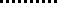 ОценкаКритерии оцениванияКласссловОценкаконтрольного словарногоКласссловОценкадиктанта515-20«5»нет ошибок620-25«4»1-2 ошибки725-30«3»3-4 ошибки830-35«2»5-7 ошибок935-40«1»при большемколичестве ошибокКлассПримерный объём текста для подробного изложенияПримерныйПримерныйКлассПримерный объём текста для подробного изложенияобъёмсочиненийобъёмсочинений5100 – 150 слов0,5 – 1 страница0,5 – 1 страница6150 – 200 слов1 – 1,5страницы7200 – 250 слов1,5 – 2страницы8250 – 350 слов2 – 3 страницы2 – 3 страницы9350 – 450 слов3 – 4 страницы3 – 4 страницыРекомендации по оценке100 – 85 %84 – 69 %68 – 53 %52 % и меньшерезультатов тестирования100 – 85 %84 – 69 %68 – 53 %52 % и меньше% верных ответов100 – 85 %84 – 69 %68 – 53 %52 % и меньшеОтметка5432ОцКоличество правильно выполненных заданийКоличество правильно выполненных заданийКоличество правильно выполненных заданийКоличество правильно выполненных заданийКоличество правильно выполненных заданийКоличество правильно выполненных заданийКоличество правильно выполненных заданийКоличество правильно выполненных заданийенКоличество правильно выполненных заданийКоличество правильно выполненных заданийКоличество правильно выполненных заданийКоличество правильно выполненных заданийКоличество правильно выполненных заданийКоличество правильно выполненных заданийКоличество правильно выполненных заданийКоличество правильно выполненных заданийен1011-1213-1415-161718-1920-2223-25казаданийзаданийзаданийзаданийзаданийзаданийзаданиязаданий1111-21-222 ошибки2-3ошибкаошибкаошибкаошибкиошибкиошибки2 ошибкиошибки2-32-32-433-53-53-64ошибкиошибкиошибкиошибкиошибокошибокошибок-7ошибок4-54-65-74-76-86-107-108-14ошибокошибокошибокошибокошибокошибокошибокошибок6 и более7 и более8 и более8 и более9 и болееболее 10более 12более 14ошибокошибокошибокошибокошибокошибокошибокошибок